MÍSTNÍ AKČNÍ PLÁN ROZVOJE VZDĚLÁVÁNÍMĚSTSKÁ ČÁST PRAHA 16FINÁLNÍ VÝSTUP MAPaktualizace …. Listopadu 2023Název projektu spolufinancovaného Evropskou unií: MAP Praha 16MAP I.:Registrační číslo projektu: CZ.02.3.68/0.0/0.0/15_005/0000381Projekt je spolufinancován Evropskou unií.Realizace projektu: 1. 10. 2016 – 30. 09. 2018 MAP II. Praha 16:Registrační číslo projektu: CZ.02.3.68/0.0/0.0/17_047/0011811Projekt je spolufinancován Evropskou unií.Realizace projektu: 01. 08. 2019 – 31. 07. 2022Schváleno ŘV dne 24. září 2018 (finální výstup – MAP I.)Schváleno ŘV dne 27. ledna 2021 (první aktualizace – MAP II.)Schváleno ŘV dne 29. července 2022 (druhá aktualizace – MAP II.)Schváleno ŘV dne xx. listopadu 2023 (třetí aktualizace – MAP III.)Předseda ŘV: ObsahPoužité zdroje Analýza dotačních programů na podporu environmentálních programů, zejména z oblasti EVVO, BEZK, z. s., 2017Dostupné on-line: https://www.mzp.cz/C1257458002F0DC7/cz/analyza_dotaci_na_podporu_evvo/$FILE/OFDN-Dotacni_analyza_EVVO-20170821.pdfDemografie, bydlení a veřejná vybavenost v Praze: Regionální školství - Analýza vybavenosti a dostupnosti školských zařízení v Praze, Institut plánování a rozvoje hl. m. Prahy, 2015Dostupné on-line: http://www.iprpraha.cz/uploads/assets/dokumenty/Demografie/4_Region%C3%A1ln%C3%AD_%C5%A1kolstv%C3%AD_2015-06-29.pdf  Dlouhodobý záměr vzdělávání a rozvoje vzdělávací soustavy hlavního města Prahy 2016 – 2020, Magistrát hlavního města Prahy, 2016Dostupné on-line: http://www.praha.eu/public/86/70/b0/2181307_660633_Dlouhodoby_zamer_vzdelavani_a_rozvoje_vzdelavaci_soustavy_hlavniho_mesta_Prahy_2016_2020.pdfKoncepce speciálního vzdělávání na území hl. města Prahy pro období 2015-2018, Magistrát hl. m. Prahy, 2004 Dostupné on-line: http://www.praha.eu/public/d2/75/d5/2181312_660637_Koncepce_specialniho_vzdelavani_2015_2018.pdfMapování využívání asistentů pedagoga a školních asistentů v MŠ a ZŠ - závěrečná zpráva, Nová škola, o. p. s. (zpracováno pro nadaci Open Society Fund Praha), 2017Dostupné on-line: https://issuu.com/novaskolaops/docs/mapov__n___vyu____v__n___ap_a___a_v/1?ff&e=32306628/57243122Mezinárodní šetření PISA 2015 - národní zpráva, Česká školní inspekce, 2016
Dostupné on-line: https://www.csicr.cz/Csicr/media/Prilohy/PDF_el._publikace/Mezin%C3%A1rodn%C3%AD%20%C5%A1et%C5%99en%C3%AD/NZ_PISA_2015.pdfNárodní program rozvoje vzdělávání v České republice: Bílá kniha. Ministerstvo školství, mládeže a tělovýchovy ČR, 2001Dostupné on-line: http://www.msmt.cz/dokumenty/bila-kniha-narodni-program-rozvoje-vzdelavani-v-ceske-republice-formuje-vladni-strategii-v-oblasti-vzdelavani-strategie-odrazi-celospolecenske-zajmy-a-dava-konkretni-podnety-k-praci-skolNárodní zpráva šetření ICILS 2013: počítačová a informační gramotnost českých žáků, Česká školní inspekce, 2014Dostupné on-line: http://www.csicr.cz/html/ICILS2013-NarodniZprava/resources/_pdfs_/0f4593f22e39abe76528741ac91666e6_3.pdfPedagogika volného času, PÁVKOVÁ, J. et. al., 2002Dostupné on-line: http://www.vzdelavani-dvpp.eu/download/opory/final/25_pavkova.pdfPojetí polytechnického vzdělávání v rámci projektu P-KAP, CIMBÁLNÍK, T., 2016 In: Podpora polytechnického vzdělávání a podnikavosti ve středoškolském vzdělávání, 2017Dostupné on-line: http://www.nuv.cz/uploads/TTnet/2016/TTnet17a_4_1_.pdfRejstřík škol a školských zařízení, Ministerstvo školství, mládeže a tělovýchovy ČRDostupné on-line: https://profa.uiv.cz/rejskol/Rozvoj jazykové gramotnosti v základních a středních školách ve školním roce 2016/2017, Česká školní inspekce, 2018Dostupné on-line: https://www.csicr.cz/getattachment/0806b65c-19c4-40e4-b8c0-abd335308886/TZ-Rozvoj-jazykove-gramotnosti-v-ZS-a-SS-2016-2017.pdfSeznam škol, Magistrát hlavního města Prahy  Dostupné on-line: http://www.praha.eu/extranet/skola-war/skoly.jspShoda dosaženého vzdělání a vykonávaného zaměstnání – 2016, Národní ústav pro vzdělávání, 2017Dostupné on-line: http://www.nuv.cz/uploads/Publikace/Shoda_2016_GD_pro_www.pdfStatistické ročenky školství -  výkonové ukazatele, Ministerstvo školství, mládeže a tělovýchovy ČR Dostupné on-line: http://www.msmt.cz/vzdelavani/skolstvi-v-cr/statistika-skolstvi/statisticka-rocenka-skolstvi-vykonove-ukazateleStatistické ročenky školství – soubor ekonomických ukazatelů, Ministerstvo školství, mládeže a tělovýchovy ČR http://www.msmt.cz/vzdelavani/skolstvi-v-cr/statistika-skolstvi/statisticka-rocenka-skolstvi-soubor-ekonomickych-ukazatelu-11Strategie vzdělávací politiky, Ministerstvo školství, mládeže a tělovýchovy ČR, 2014Dostupné on-line: http://www.msmt.cz/uploads/Strategie_2020_web.pdfŠkoly a školská zařízení - za školní rok 2016/2017, Český statistický úřad, 2017Dostupné on-line: Uplatnění absolventů škol na trhu práce 2016, Národní ústav pro vzdělávání, 2017Dostupné on-line: http://www.nuv.cz/uploads/Publikace/F_9.0.141_Uplatneni_absolventu_skol_na_trhu_prace_2016.pdfÚzemně analytické podklady hl. m. Prahy 2018  - kapitola 800, Institut plánování a rozvoje hl. m. Prahy, 2017Dostupné on-line: http://uap.iprpraha.cz/Vliv složení třídy, metod uplatňovaných učitelem a využívání technologií na výsledky českých žáků - Sekundární analýza PISA 2015, Česká školní inspekce, 2018Dostupné on-line: https://www.csicr.cz/getattachment/cz/Dokumenty/Tematicke-zpravy/Sekundarni-analyza-Vliv-slozeni-tridy,-metod-uplat/PISA_2015.pdfVybrané údaje za hl. m. Prahu - vzdělávání, Český statistický úřad  Dostupné on-line: https://www.czso.cz/csu/xa/vzdelavani-xaVýroční zpráva NIDV 2017, Národní institut pro další vzdělávání, 2018Dostupné on-line: https://www.nidv.cz/media/materialy/vyrocni_zpravy/2017.pdfVýsledky výzkumu ICILS v mezinárodním srovnání a jeho možné dopady na kutikulární reformu v oblasti ICT v České republice, CHRÁSKA, M., In: Trendy ve vzdělávání 2015Dostupné on-line: https://tvv-journal.upol.cz/pdfs/tvv/2015/01/07.pdfOstatní použité internetové zdroje Integrovaný regionální operační program - IROP (http://irop.mmr.cz/)Operační program Praha – Pól růstu ČR (http://penizeproprahu.cz/)Operační program výzkum, věda a vzdělávání (https://opvvv.msmt.cz/)Portál životního prostředí hl. m. Prahy – Environmentální vzdělávání výchova a osvěta (http://portalzp.praha.eu/jnp/cz/ekologicka_vychova_ma21/environmentalni_vzdelavani_vychova_a_osveta/index.html)Magistrát hl. m. Prahy (http://www.praha.eu/jnp/cz/index.html)ÚVODMístní akční plán pro celé území rozšířeného správního obvodu městské části Praha 16
je souhrnný dokument zahrnující několik částí. Obsahuje analytickou část, strategický rámec MAP a akční plán MAP (roční plán aktivit). Tento místní akční plán byl tvořen v realizaci projektu: od 1. října 2016 do 30. září 2018. Na tento MAP (MAP I.) bude navazovat druhá fáze MAP II. Tento dokument byl vypracován v souladu s Postupy zpracování místních akčních plánů (příloha č. 2 výzvy k předkládání projektů) MŠMT, doporučení NIDV a nařízení OP PPR ČR. Místní akční plán má dočasný charakter a je možné jej aktualizovat při dalším ujasnění priorit a jejich změn, a to nejdříve 6 měsíců od schválení předchozího Strategického rámce MAP. Strategický rámec MAP (strategická část) je důsledně tvořena s maximálním zapojením cílových skupin vzdělávání v místě realizace projektu. Strategický rámec MAP vychází z priorit stanovených na základě SWOT-3 analýzy pro každou z oblastí, analýz problémů, které vyplývají nejen z analytické části, ale zejména z pečlivé a široké analýzy problémů vzdělávání v regionu za účasti všech klíčových zájmových skupin.První i druhá aktualizace tohoto dokumentu proběhla v rámci projektu MAP II. v souladu s přílohou výzvy MŠMT „Příloha č. 3 Postupy MAP II, aktuální verze ze dne 13. 12. 2018.V rámci realizace projektu MAP III. byla provedena další aktualizace částí dokumentu. Projekt MAP III. Praha 16 byl realizován od 1. 8. 2022 do 30. 11. 2023 (16 měsíců). Jednalo se o akční plánování v území.Vymezení území MAPSchéma umístění Městské části Praha 16 v rámci Hlavního města Prahy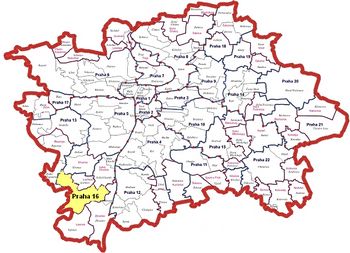 Obrázek 1 Schéma umístění Městské části Praha 16 v rámci Hlavního města Prahy
Hlavní město Praha se v současné době člení na 22 správních obvodů a 57 městských částí. Městská část Praha 16 je jednou z těchto městských částí a současně sídlem správního obvodu. Správní obvod Praha 16 je tvořen územím městských částí Praha 16,
Praha - Lipence, Praha - Lochkov, Praha - Velká Chuchle a Praha - Zbraslav.Následuje krátký přehled a popis jednotlivých městských částí správního obvodu Praha 16. Bližší informace jsou uvedeny v příloze číslo 1 tohoto dokumentu s názvem „Demografická studie SO Praha 16“ vypracovaná v březnu 2017 Tomášem Soukupem (Výzkumy Soukup).Městskou část Praha 16 tvoří katastrální území Radotín.Městská část Praha 16 se rozkládá na levém břehu řeky Berounky nedaleko soutoku s Vltavou na jihozápadním okraji Prahy. Sousedí s městskými částmi Praha - Lipence, Praha - Zbraslav, Praha - Velká Chuchle, Praha - Lochkov, Praha - Slivenec, Praha - Řeporyje a obcemi Kosoř a Černošice.Mapa MČ Praha 16				Mapa MČ Praha 16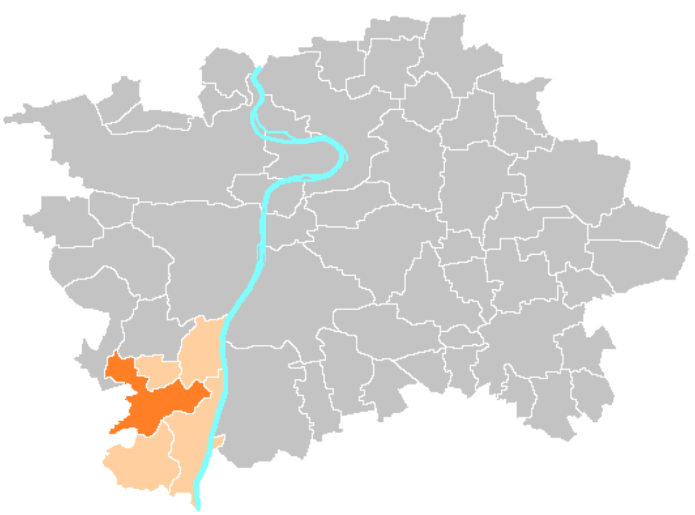 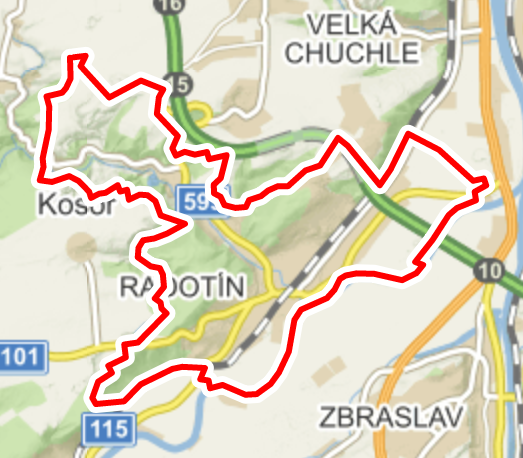 Obrázek 3 Mapa MČ Praha 16Znak MČ Praha 16			     Vlajka MČ Praha 16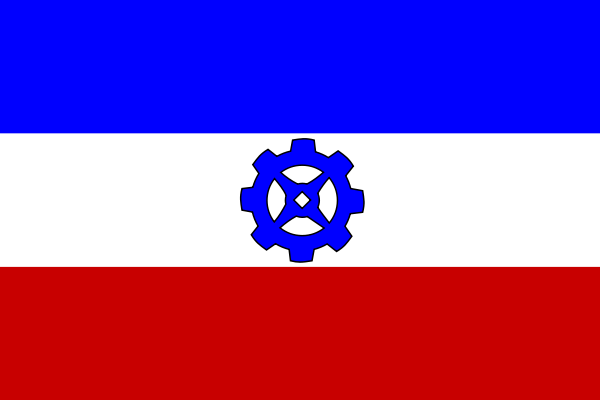 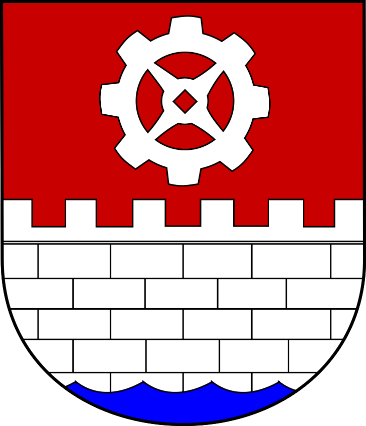 Obrázek 5 Znak MČ Praha 16Lipence jsou katastrální území v Praze, tvořící území městské části Praha - Lipence.Lipence leží větší částí území na nivě na pravém břehu Berounky v západní části nejjižnějšího výběžku Prahy. Na východě a severovýchodě sousedí s pražskou čtvrtí Zbraslav, na severozápadě a západě tvoří Berounka hranici s Radotínem a Černošicemi, na jihu sousedí s lesními partiemi katastrálního území obce Jíloviště na severním úbočí vrchu Cukráku.Mapa MČ Praha – Lipence				Mapa MČ Praha - Lipence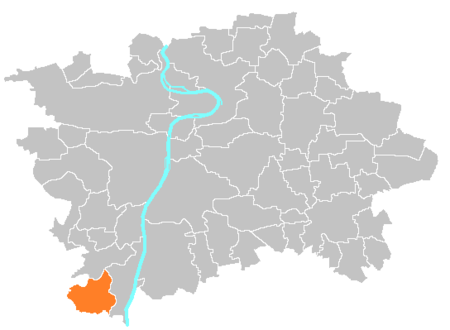 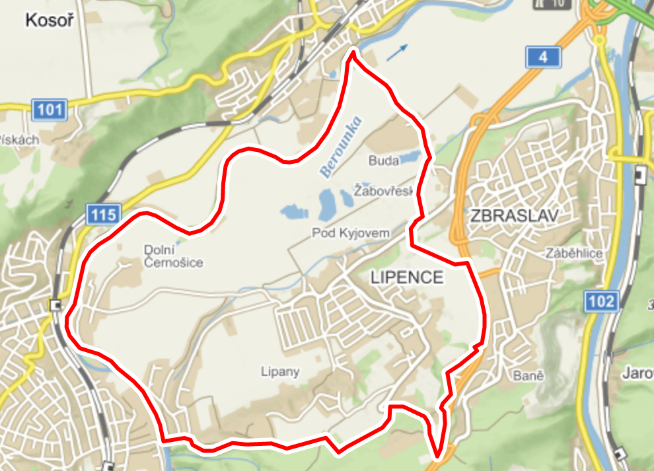 Obrázek 7 Mapa MČ Praha – LipenceZnak MČ Praha – Lipence                                  Vlajka MČ Praha – Lipence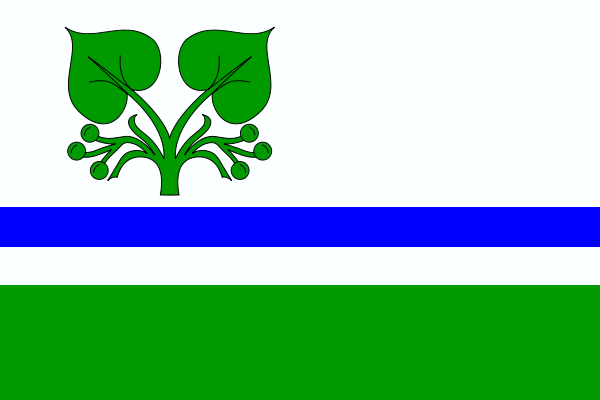 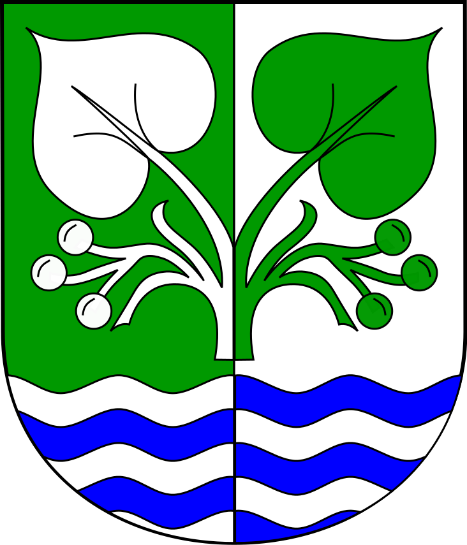 Obrázek 9 Znak MČ Praha – LipenceLochkov je katastrální území a pod názvem Praha - Lochkov také městská část na jihozápadě hlavního města Prahy.Lochkov sousedí na jihu a na západě s Radotínem, na severu se Slivencem a na východě s Velkou Chuchlí.Mapa MČ Praha – Lochkov				Mapa MČ Praha – Lochkov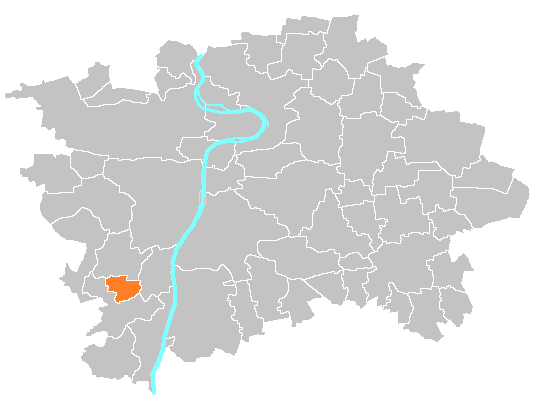 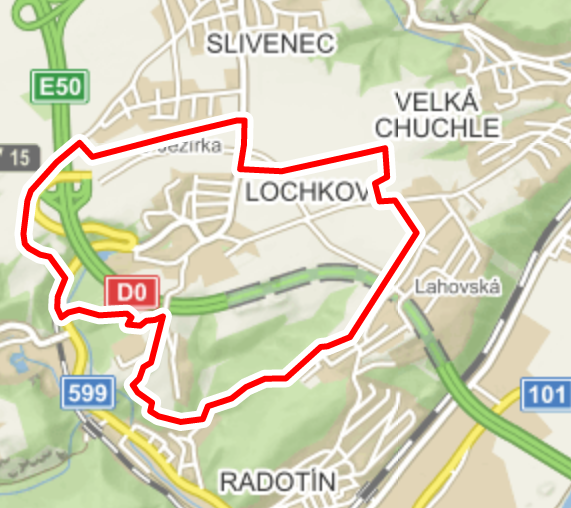 Obrázek 11 Mapa MČ Praha – LochkovZnak MČ Praha – Lochkov			       Vlajka MČ Praha - Lochkov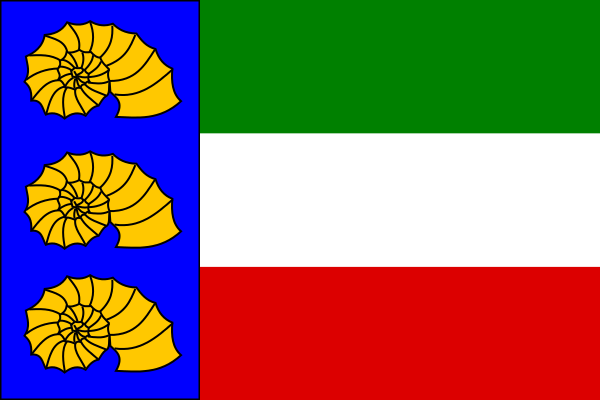 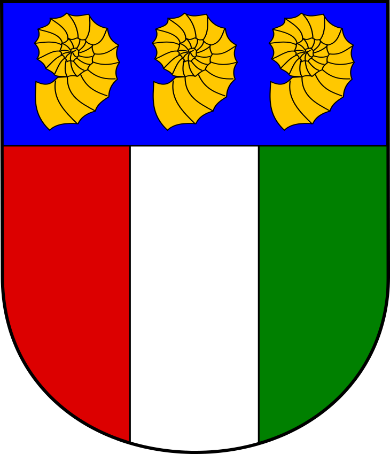 Obrázek 13 MČ Praha – LochkovMěstská část Praha - Velká Chuchle se rozkládá jižně od centra Prahy na levém břehu Vltavy.Městská část Praha - Velká Chuchle sousedí s MČ Praha 5, MČ Praha - Slivenec, MČ Praha - Lochkov, MČ Praha - Radotín, MČ Praha - Zbraslav a MČ Praha 12.Mapa MČ Praha - Velká Chuchle			Mapa MČ Praha - Velká Chuchle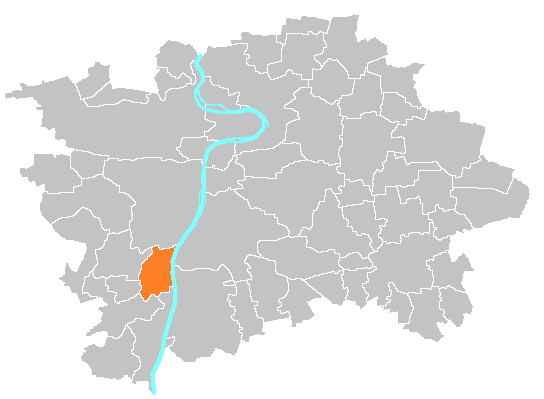 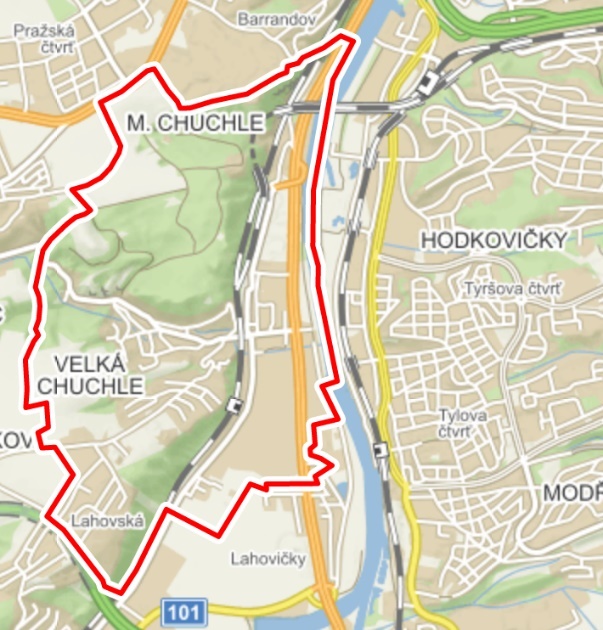 Obrázek 15 Mapa MČ Praha - Velká ChuchleZnak MČ Praha - Velká Chuchle		        Vlajka MČ Praha - Velká Chuchle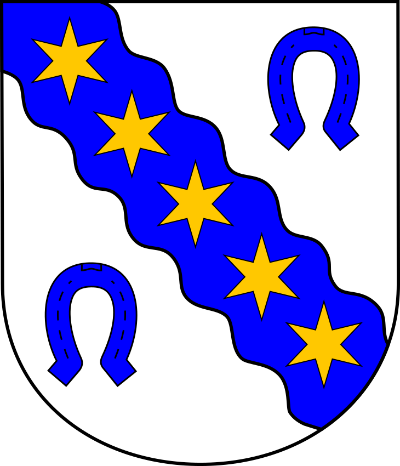 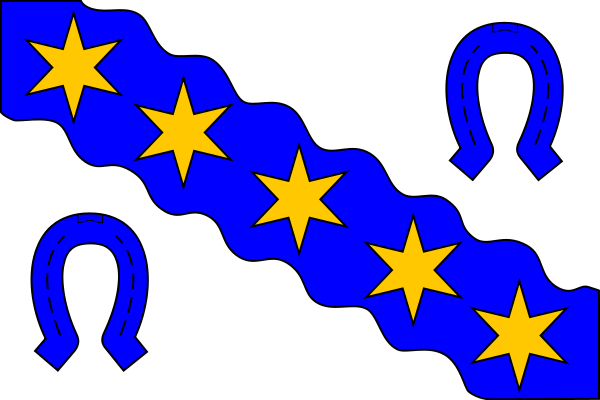 

Obrázek 17 Znak MČ Praha - Velká ChuchleZbraslav je městská čtvrť a katastrální území na jihu Prahy. Téměř celé území čtvrti se rozkládá mezi levým břehem Vltavy a pravým břehem Berounky, malá část (tzv. Závist- oppidum Závist) však zasahuje i na pravý břeh Vltavy. Praha - Zbraslav je tvořena katastrálními územími Zbraslav a Lahovice. Městská část je součástí městského obvodu Praha 5. Rozšířenou přenesenou působnost pro ni vykonává sousední městská část Praha 16 (Radotín) v rámci stejnojmenného správního obvodu.Mapa MČ Praha – Zbraslav			Mapa MČ Praha - Zbraslav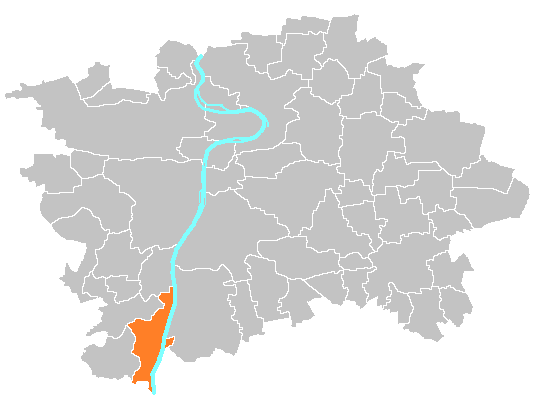 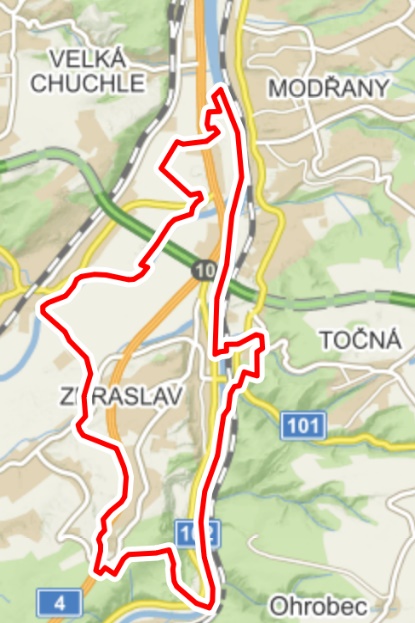 Obrázek 19 Mapa MČ Praha - ZbraslavZnak MČ Praha – Zbraslav			        Vlajka MČ Praha – Zbraslav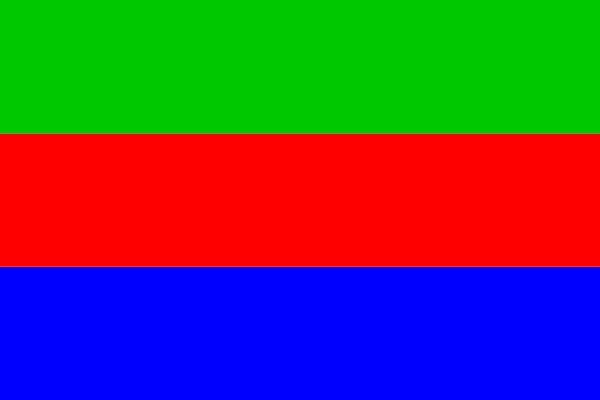 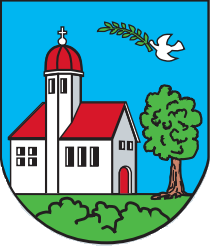 Obrázek 21 Znak MČ Praha – ZbraslavRozdělení hlavního města Prahy na 57 samosprávných městských částí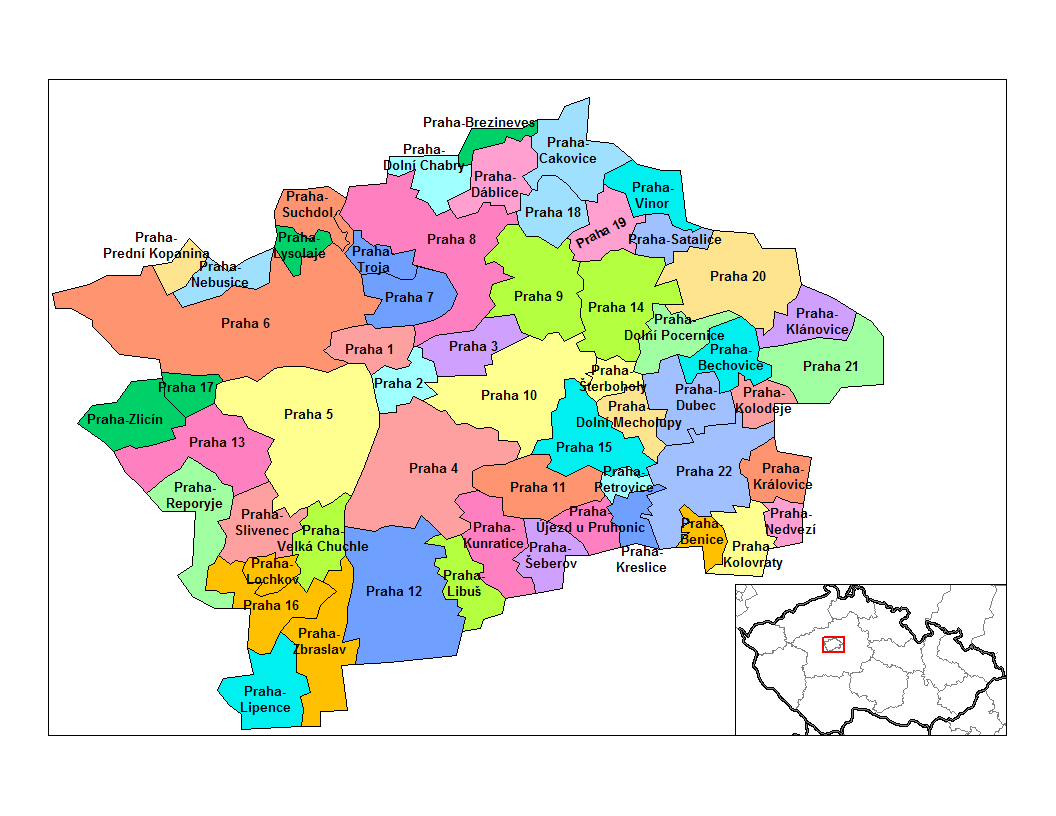 Obrázek 22 Rozdělení hlavního města Prahy na 57 samosprávných městských částíPopis struktury MAPPARTNERSTVÍPartnerství MAP je dobrovolným sdružením subjektů, aktivně podporujících rozvoj vzdělávací soustavy v území Praha 16. Partnerstvím se rozumí široká platforma spolupracujících subjektů. Organizační struktura partnerství odráží územní charakteristiky včetně již existujících funkčních partnerství a reflektuje strategii MAP, aby mohla být efektivně naplňována. Povinným orgánem každého MAP je Řídící výbor, jeho složení reprezentativně odpovídá složení partnerství MAP.Komunikační strategieCíl komunikační strategieZlepšení vzájemné komunikace mezi mateřskými a základními školami, mezi zřizovateli navzájem, mezi školou a zřizovatelem, mezi školou, zřizovatelem a rodičovskou veřejností a mezi dalšími aktéry v oblasti vzdělávací politiky.Cílové skupiny projektu MAPVedoucí pracovníci škol a školských zařízeníZřizovatelé škol a školských zařízeníRodiče dětí a žákůDěti a žáciPedagogičtí pracovníciPracovníci a dobrovolní pracovníci organizací působících v oblasti vzdělávání nebo asistenčních služeb a v oblasti neformálního a zájmového vzdělávání dětí a mládežeZaměstnanci veřejné správy a zřizovatelů škol působící ve vzdělávací politiceŠiroká veřejnostNástroje komunikaceWebové stránky: http://www.mcpraha16.cz/MAPV rámci realizace projektu byla zřízena speciální internetová adresa pro „MAP Praha 16“. Zde byly postupně ukládány různorodé informace, které jakkoli souvisely s projektem a jeho realizací. Internet je nejjistější cesta, jak informovat širokou neomezenou veřejnost. Webové rozhraní je pod záštitou správního obvodu Praha 16 – oficiální adresa. Dále jsou využívány i webové stránky jednotlivých škol a městských částí.V rámci projektu MAP II. vznikly tyto webové stránky: https://www.praha16.eu/MAP-IIV rámci realizace projektu MAP II. vznikly také úplně nové webové stránky projektu, které představují projekt MAP v moderním provedení. Tyto webové stránky budou funkční i nadále (pokračující projekty MAP).https://www.praha16vzdelava.cz/ Facebookový profilDle postupů MAP II. vznikl také facebookový profil projektu, který poskytuje cílovým skupinám aktuální a přímé informace, včetně podpory.E-mailyE-mailová komunikace byla využívána jak k oslovení aktérů pro zahájení spolupráci, tak v rámci realizačního týmu a samozřejmě také v rámci řídicího výboru. Jedná se o nejčastější způsob písemné komunikace využívané v dnešní době. Městské části a školy mají své databáze s uloženými kontaktními údaji, které byly pro tento účel využity.Dotazníky/formulářeDotazníky pro realizaci projektu představují komplexní a vypovídající hodnotu. Jedná
se o hlavní způsob nejvyššího zapojení všech aktérů v regionu.SchůzkySchůzky jsou nedílnou součástí realizace jakéhokoli projektu. MAP Praha 16 je o lidech a o vzdělávání. Schůzky byly hlavní osobní rovinou, kde byly sdíleny zkušenosti, vyslyšeny problémy a nápady. Osobní schůzky se konaly napříč mezi aktéry, mezi realizačním a odborným týmem a řídicím výborem.Pracovní skupinyV rámci realizace projektu vzniky dvě oficiální pracovní skupiny. První skupina byla zaměřená na mateřské školy a druhá na základní školy v řešeném území. Vedoucí pracovních skupin byly velmi významnou spojnicí mezi žáky/dětmi, rodiči, kantory, zřizovateli, realizačním a odborným týmem.V rámci projektu MAP II. fungují tyto pracovní skupiny:Pracovní skupina pro financováníPracovní skupina pro rovné příležitosti ve vzděláváníPracovní skupina pro matematickou gramotnostPracovní skupina pro čtenářskou gramotnostPracovní skupina pro polytechnické vzděláníTelefonické rozhovory a informovanostTelefonické rozhovory a informovanost prostřednictvím telefonů a mobilů byla každodenní samozřejmostí napříč všemi osobami, které se jakkoli zúčastnily příprav a realizace projektu.V rámci MAP III. fungují tyto pracovní skupiny:Pracovní skupina pro financováníPracovní skupina pro rovné příležitosti ve vzděláváníPracovní skupina pro matematickou gramotnostPracovní skupina pro čtenářskou gramotnostPracovní skupina pro polytechnické vzděláníPracovní skupina pro informační technologie a digitalizaci ve vzděláváníOnline komunikaceVlivem epidemie Covid přešla celá řada setkání, workshopů a školení do on-line formy. V rámci projektu využíváme hojně prostředí GoogleMeet, Teams a ZOOM. On-line forma workshopů se například velice pozitivně osvědčila u akcí pro rodiče, kdy je vzhledem k jejich časové vytíženosti možnost připojit se z pohodlí domova, vítaná a prosazovaná. V on-line formě probíhají i jednání realizačního týmu, popřípadě i koordinační schůzky pracovních skupin
a zástupců škol.Pravidla komunikaceV rámci MAP plánují a spolupracují, komunikují minimálně tři strany:Zřizovatelé škol a školských zařízenPoskytovatelé formálního a neformálního vzděláváníUživatelé formálního a neformálního vzděláváníV rámci realizace projektu MAP bude probíhat zapojení dotčené veřejnosti a následná výměna informací na několika úrovních:Zajištění přístupu dotčené veřejnosti k informacím.Aktivní informování dotčené veřejnosti.Konzultace a poradenství.Spoluúčast veřejnosti na plánování a společné vizi.Více informací je uvedeno Komunikačním plánu MAP II. Praha 16.V rámci projektu MAP II. byl sestaven harmonogram komunikačního plánu:Rok 2019Rok 2020Rok 2021Rok 2022Tento harmonogram je průběžně vyhodnocován a výstupy jsou uvedeny v sebehodnotících zprávách.Za provádění komunikační strategie je zodpovědný administrativní tým projektu. Výsledný MAP je dohoda na prioritách v oblasti vzdělávání pro příslušné území MAP. Svobodný a informovaný souhlas musí být výsledkem svobodné rozpravy a demokratické spolupráce. Dohoda musí být nejen o záměrech, ale také o způsobu a postupu realizace odsouhlasených aktivit.V rámci MAP III. byl komunikační plán aktualizován:Rok 2023Memorandum o spolupráciV rámci partnerství a spolupráce projektu bylo v regionu Praha 16 zavřeno memorandum o spolupráci. Memorandum, jako dlouhodobá dohoda strategických partnerů, je základem pro rozvoj spolupráce a koordinaci všech zúčastněných stran při vytváření a realizaci komplexních strategií rozvoje vzdělávání na území správního obvodu Prahy 16. Spolupráce bude naplňována procesem vzájemných dohod (komunitní plánování), sdílením odbornosti a dobré praxe, výměnou informaci, vzájemnými konzultacemi a setkáváním, přijetím společných stanovisek a společných cílů, určením způsobu naplnění cílů společným postupem či jinou vhodnou formou v souladu s platnými právními předpisy. Spolupráce je založena na zásadě dobrovolnosti a je otevřená dotčeným aktérům z plánované oblasti. Cílem je zajištění kvalitního vzdělávání v mateřských a základních školách na území správního obvodu Prahy 16 v souladu s vizí, prioritami, cíli a opatřeními uvedenými ve Strategickém rámci. Základním předpokladem k dosažení stanovených cílů je spolupráce všech zapojených aktérů.Seznam subjektů, které svým písemným stvrzením projevily zájem účastnit se aktivit projektu MAP I.Seznam subjektů, které svým písemným stvrzením projevily zájem účastnit se aktivit projektu MAP II.V tabulce je uveden seznam škol, které odpovídají žádosti o podporu – zapojené do projektu dle IZO ve SO.Do projektu MAP II. se zapojily také pobočky škol z Prahy 16. Tyto školy však mají své sídlo (a IZO) spjaté s jiným územím. Jsou zahrnuty do konzultačního procesu:Mateřská škola Flower Garten s.r.o., V Celnici 1031/4, 110 00 Praha 1, IČ: 27892000, IZO: 181077647.Mateřská škola KOŠÍK, s.r.o., Pod Horou 463, Březová, 252 45 Březová – Oleško, IČ: 06252869, IZO: 181091038Nezapojená škola z území dle IZO:Zapojené subjekty do realizace projektu MAP III.  Nezapojené subjekty do realizace projektu MAP III.Celkové shrnutí za MAP III.ORGANIZAČNÍ STRUKTURAOrganizační struktura MAP Praha 16Obrázek 23 Organizační struktura MAP Praha 16Organizační struktura MAP III. Praha 16Obrázek  Organizační struktura MAP III. Praha 16Řídící výborRole řídícího výboru je přímo spjatá s procesem plánování, tvorbou a schvalování MAP. Jeho složení reprezentativně odpovídá složení partnerství MAP. Řídící výbor je povinný pro všechna partnerství. V čele řídícího výboru stojí předseda. Řídící výbor se mimo jiné řídí schváleným Statutem a Jednacím řádem řídícího výboru.Řídící výbor je hlavním pracovním orgánem partnerství MAP. Je tvořen zástupci klíčových aktérů ovlivňujících oblast vzdělávání na území MAP a odráží reprezentativnost z pohledu vzdělávání v daném území. ŘV byl sestaven z 9 členů, kteří zároveň reprezentují zástupce dle povinného složení ŘV. Četnost setkávání je minimálně 2krát ročně.Členové ŘV:Ustavující schůze řídícího výboru se konala 4. října 2019, kdy byl taktéž zvolen předseda řídícího výboru, pan Mgr. Miroslav Knotek. Od té doby se řídící výbor konal ještě celkem čtyři krát (vždy minimálně dvakrát ročně) – do ledna 2021 (18 měsíců realizace projektu).Do konce realizace projektu jednal ŘV celkem 7krát. Obsazení členů se po celou dobu nezměnilo a členové řídícího výboru se téměř vždy jednomyslně shodli. V příloze č. 2 je uložen Jednací řád pro Řídicí výbor MAP Praha 16 a přílohu č. 3 tvoří Státu řídicího výboru pro Řídicí výbor MAP Praha 16. ŘV za MAP III.Složení řídícího výboruŘV se měl sejít vždy minimálně jednou za 6 měsíců. Realizace projektu trvala 16 měsíců, což odpovídá celkem 3 jednáním ŘV. Plán jednání ŘV byl splněn. ŘV využíval formu schvalování per rollam.Pracovní skupinyPracovní skupiny jsou založeny především na vzájemném předávání zkušeností a diskuzi. Jedná se o ustálená seskupení aktérů vybraných z cílových skupin, která pracují formou pravidelných setkání. Činnost pracovních skupin je zaměřena na definování témat a priorit pro společné vzdělávání. Pracovní skupiny také konzultují v průběhu tvorby a aktualizaci strategického rámce MAP.  Bylo sestaveno pět pracovních skupin, jejichž zástupci se setkávají jedenkrát za tři měsíce (odborné debaty, kulaté stoly), a to:Pracovní skupina pro financováníPracovní skupina pro rovné příležitosti ve vzděláváníPracovní skupina pro matematickou gramotnostPracovní skupina pro čtenářskou gramotnostPracovní skupina pro polytechnické vzděláníPracovní skupiny:Pracovní skupina pro financováníVedoucí pracovní skupiny: Kateřina Valínová, DiS.Pracovní skupina pro rovné příležitostiVedoucí pracovní skupiny: Alena SchiebelováPracovní skupina pro matematickou gramotnostVedoucí skupiny: Mgr. Jolana ChovancováPracovní skupina pro čtenářskou gramotnostVedoucí skupiny: Mgr. Ivana MotýlováPracovní skupina pro polytechnické vzděláníVedoucí skupiny: Mgr. Zdeněk Stříhavka, Mgr. Jitka KrůtováPracovní skupiny MAP III.:Na počátku projektu bylo sestaveno šest pracovních skupin, jejichž zástupci se setkávají vždy čtyřikrát za 12 měsíců (odborné debaty, kulaté stoly), a to:Pracovní skupina pro financováníPracovní skupina pro rovné příležitosti ve vzděláváníPracovní skupina pro matematickou gramotnostPracovní skupina pro čtenářskou gramotnostPracovní skupina pro polytechnické vzděláníPracovní skupina pro informační technologie a digitalizaci ve vzděláváníPracovní skupiny:Pracovní skupina pro financováníVedoucí pracovní skupiny: Kateřina Valínová, DiS.Pracovní skupina pro rovné příležitostiVedoucí pracovní skupiny: Alena SchiebelováPracovní skupina pro matematickou gramotnostVedoucí skupiny: Mgr. Jolana ChovancováPracovní skupina pro čtenářskou gramotnostVedoucí skupiny: Mgr. Ivana MotýlováPracovní skupina pro polytechnické vzděláníVedoucí skupiny: Mgr. Zdeněk Stříhavka, Mgr. Jitka KrůtováPracovní skupina pro informační technologie a digitalizaci ve vzděláváníVedoucí skupiny: Mgr. Bc. Filip KuchařV rámci realizace projektu MAP III. byl počet povinných setkání všech pracovních skupin naplněn.Realizační týmZa účelem realizace projektu byl vytvořen realizační tým, který má odpovědnost za realizaci projektu v souladu s žádostí o podporu. Realizační tým vede projektový manažer a zabezpečuje činnost řídícího výboru, případně dalších částí organizační struktury MAP II. Realizační tým se schází podle potřeby. Prostřednictvím telefonické komunikace či e-mailové komunikuje prakticky nepřetržitě.Mezi hlavní úkoly realizačního týmu patří:Zajišťovat potřebné podkladové materiály a tyto pak předkládat ŘV pro jeho návrhy a diskuzi s partnery v území.Monitorovat průběh realizace MAP II.Spolupracovat při relevantních aktivitách procesu MAP II s odborným garantem MAP II.Zajišťovat organizaci společných vzdělávacích a informačních aktivit v rámci MAP II.Ve spolupráci s odborným garantem rozvíjet u zástupců zřizovatelů a v zapojených školách odbornou znalost k odborným tématům MAP II.Účastnit se (na doporučení odborného garanta) aktivit souvisejících s přímou podporou škol a dalších vzdělávacích zařízení v oblasti řízení kvality vzdělávání.Zajišťovat v oblastech MAP II přenos výstupů mezi dílčími týmy, které mohou být v rámci organizační struktury MAP II zřízeny.Pravidelně vyhodnocovat realizované aktivity a dosahování cílů MAP II.Členové realizačního týmu:Realizační tým MAP III.Členové realizačního týmu:DOHODA O PRIORITÁCHDohoda o prioritách vychází ze schváleného Strategického rámce MAP Praha 16 (viz příloha č. 4 tohoto dokumentu). Strategický rámec MAP byl schválen na druhém jednání ŘV, dne 20. března 2017. Následně poté proběhla aktualizace SR na třetím jednání ŘV, dne 26. února 2018. Další aktualizace proběhla v rámci realizace projektu MAP II., v lednu 2021. Závěrečná aktualizace proběhla 29. července 2022.Poslední aktualizace SR proběhne v listopadu 2023, bude se jednat o závěrečné jednání ŘV v rámci realizace projektu MAP III. Praha 16.Dohoda o prioritách zahrnuje tři postupní kroky:AnalýzuAnalýza vnitřního prostředí, charakteristika území. Vyhodnocení dotazníkového šetření. Zjištění potřeb investic ve školách a stupně připravenosti. Metaanalýza existujících strategických záměrů a dokumentů v území pro oblast vzdělávání. Vymezení problémových oblastí a klíčových problémů. Projednání analytické části MAP.Strategický rámec MAPStrategický rámec priorit MAP v sobě zahrnuje: Územní strategii na úrovni vize do roku 2023. Priority a popis jejich vazeb na existující strategie. Strategie naplnění priorit, cílový stav v roce 2023. Vytvoření Strategického rámce MAP do roku 2023.Poslední aktualizace SR proběhne v listopadu 2023, bude se jednat o závěrečné jednání ŘV v rámci realizace projektu MAP III. Praha 16. a SR je platný do roku 2025.Investiční prioritySeznam Investičních priorit nikterak netřídí a nehierarchizuje jednotlivé projekty. Seznam investičních priorit tvoří přílohu č. 5 tohoto dokumentu. Seznam investičních priorit byl ŘV schválen dne 20. března 2017 (druhé jednání ŘV) a následně byl aktualizován a schválen ŘV na třetím jednání, dne 26. února 2018. Poslední, třetí aktualizace proběhla v rámci realizace projektu MAP II., v lednu 2021, 4. jednání ŘV. Na závěr MAP II. byla provedena aktualizace ke dni 29. července 2022 a byla také sestavena nová tabulka dle pravidel IROP.Poslední aktualizace SR proběhne v listopadu 2023, bude se jednat o závěrečné jednání ŘV v rámci realizace projektu MAP III. Praha 16. SR je platný do roku 2025 a investiční priority až do roku 2027.ANALYTICKÁ ČÁST1. Kapacita školských zařízeníZajištění dostatečných kapacit ve školách a školských zařízení lze považovat za jednu ze základních úloh a povinností samosprávy. Bezproblémová dostupnost kapacit, a to především v rámci mateřských a základních škol, je jedním z ústředních faktorů, od kterého se odvíjí kvalita života obyvatel a rovněž i lokální podmínky pro zakládání rodin a skloubení rodinného a profesního života. V kontextu hl. m. Prahy a většiny městských částí představuje téma zajištění dostatečných kapacit ve školách zároveň jeden z hlavních aktuálních problémů, který je způsobem primárně tím, jak na území hlavního města, ale i v jeho kontaktním pásmu ve Středočeském kraji, dochází dlouhodobě k relativně významnému a zároveň územně značně nevyváženému nárůstu počtu obyvatel.Přehled mateřský a základních škol, SO Praha 16Zdroj: MŠMT, zpracovatel.Mateřské školyZákladní údaje V souvislosti s demografickým vývojem a nárůstem počtu dětí se v posledních deseti letech počet mateřských škol navyšoval, a to v Praze i celé České republice. V hlavním městě byl nicméně oproti zbytku republiky tento trend relativně významnější. Zatímco ve školním roce 2007/2008 bylo na území Prahy 321 mateřských škol s 29 859 dětmi, ve školním roce 2021/2022 to bylo již 417 mateřských škol, do kterých docházelo 42 580 dětí. Počet dětí se tak v tomto období navýšil téměř o třetinu (viz Tabulka č. 1 a Tabulka č. 2). Podle Seznamu mateřských škol na území hl. m. Prahy (MHMP) bylo ve správním obvodu Praha 16 soustředěno ve školním roce 2021/2022 celkem 10 mateřských škol (z toho 4 privátní), z nichž polovina byla lokalizována ve Zbraslavi, dvě v Radotíně a po jedné mateřské škole bylo v Lochkově, Velké Chuchli a Lipencích (viz Tabulka č. 3). Do těchto 10 mateřských škol docházelo ve školním roce 2021/2022 přibližně 1 140 dětí. Oproti školnímu roku 2019/2020 tak přibyla na území správního obvodu Praha 16 jedna nová mateřská školka (privátní) a celkový počet dětí navštěvujících mateřské školy se zvýšil o 30. Vývoj v Praze 16 tedy odpovídal celopražskému i celorepublikovému trendu.Tabulka č. 3: 
Mateřské školy na území správního obvodu Praha 16 (školní rok 2016/2017) – MAP I.Zdroj: MHMP, Seznam mateřských škol na území hl. m. PrahyMateřské školy na území správního obvodu Praha 16 (školní rok 2019/2020) – MAP II.Zdroj: MHMP, Seznam mateřských škol na území hl. m. PrahyMateřské školy na území správního obvodu Praha 16 (školní rok 2020/2021)Mateřské školy na území správního obvodu Praha 16 (školní rok 2021/2023) – MAP III.Naplněnost kapacit mateřských škol Naplněnost mateřských škol, která je ze všech typů školských zařízení nejvyšší, dosahovala ve školním roce 2016/2017 v rámci celé Prahy přibližně 94 % (v rámci celé České republiky byla míra naplněnosti mateřských škol nižší). Celková kapacita mateřských škol zhruba odpovídá v rámci hl. m. Prahy počtu dětí ve věkové skupině 3 až 5 let, problémem nicméně je především nerovnoměrné rozložení mateřských škol. V některých částech Prahy je kapacita nedostatečná, jinde je naopak nenaplněná v porovnání s počtem dětí v odpovídající věkové skupině. Výraznější problémy s kapacitami mateřských škol jsou zaznamenávány především v městských částech s intenzivní bytovou výstavbou (Územně analytické podklady hl. m. Prahy 2016, IPR Praha). Na základě údajů o počtu zamítnutých žádostí o přijetí do mateřských škol (viz Tabulka č. 4 a Graf č. 1) lze konstatovat, že disproporce mezi disponibilní kapacitou v mateřských školách a poptávkou se již v posledních letech (přibližně od roku 2014) dále neprohlubuje, což sice primárně souvisí se zastavením demografického trendu navyšování počtu dětí ve věku předškolní docházky, ale sekundárně i se silnější reakcí Ministerstva školství, mládeže a tělovýchovy (MŠMT) a především obcí a městských částí na řešení problematiky nedostatečných kapacit v mateřských školách. Přesto je patrné, že problém umísťování dětí do mateřských škol se v rámci republiky stále více územně koncentruje především do Prahy (zejména do okrajových částí hlavního města) a nadále vážný je tento problém i ve Středočeském kraji (dlouhodobě nejkritičtější je situace na území ORP Černošice, Říčany, Brandýs nad Labem – Stará Boleslav a Kladno). Oba tyto kraje – Praha a Středočeský kraj – se dohromady ve školním roce 2021/2022 podílely téměř z poloviny na celkovém počtu zamítnutých žádostí v rámci celé České republiky. Z grafu č. 4 dále vyplývá, že ve Středočeském kraji je v posledních letech úbytek počtu zamítnutých žádostí výraznější než v Praze. Tabulka č. 4: Počet zamítnutých žádostí o přijetí do mateřské školyZdroj: MŠMT, Statistické ročenky školství – výkonové ukazateleGraf č. 1: Počet zamítnutých žádostí o přijetí do mateřské školy Zdroj: MŠMT, Statistické ročenky školství – výkonové ukazateleNa území správního obvodu Praha 16 zhruba odpovídá naplněnost mateřských škol celopražskému průměru – ve školním roce 2021/2022 dosahovala přibližně 95 %. Poptávka po místech v mateřských školách je zde tedy ze strany rodičů dětí značná, přesto lze konstatovat, že v Praze 16 – i díky relativně málo intenzivní bytové výstavbě – není situace z hlediska kapacit v mateřských školách tak kritická, jako v některých jiných okrajových částech Prahy. To potvrzují i závěry z analýzy Demografie, bydlení a veřejná vybavenost: Regionální školství (IPR Praha, 2018), podle které v jihozápadní části Prahy, resp. na území správního obvodu Praha 16 neexistoval v roce 2018 žádný deficit kapacit v mateřských školách (viz Mapa č. 1). Analýza IPR Praha zároveň zohledňuje výstupy z demografické prognózy a nepředpokládá pro Prahu 16 vznik deficitní situace z hlediska míst v mateřských školách ani pro rok 2022.Mapa č. 1: Analýza deficitů v mateřských školách na území hl. m. Prahy (2018)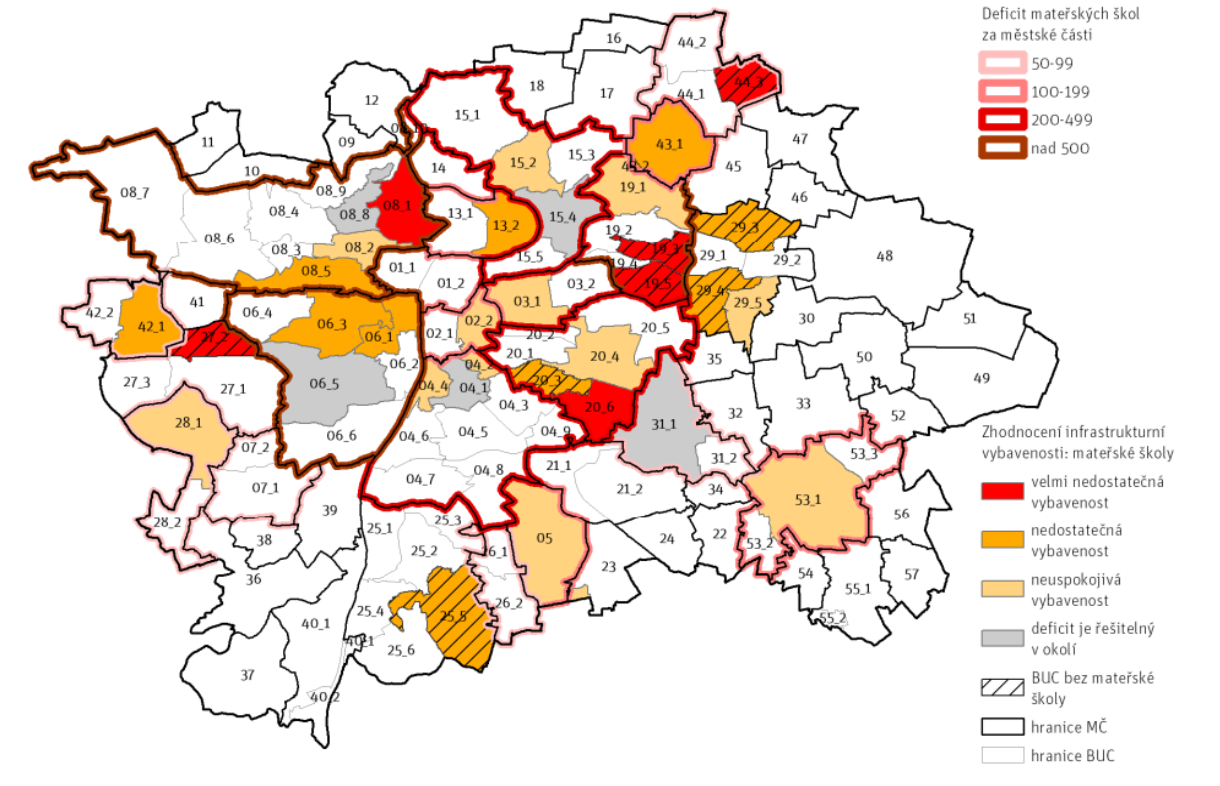 Zdroj: IPR Praha, Demografie, bydlení a veřejná vybavenost: Regionální školství Základní školy Základní údaje Zatímco počet mateřských škol se v Praze i v celé České republice navyšoval v uplynulém desetiletí víceméně nepřetržitě, tak v případě základních škol byla tendence mírného růstu počtu zařízení zřetelná přibližně až od roku 2013, kdy se zvýšil tlak na kapacity na prvních stupních v souvislosti s významným nárůstem počtu dětí v příslušné věkové skupině. Jak je patrné z údajů v tabulkách č. 5 a 6, počet základních škol v Praze se zvýšil z 260 ve školním roce 2014/2015 na 286 ve školním roce 2021/2022 a počet žáků se v tomto meziobdobí navýšil téměř o 24 tisíc.Z veřejného Seznamu základních škol na území hl. m. Prahy (MHMP) vyplývá, že na území správního obvodu Praha 16 byly ve školním roce 2021/2022 soustředěny celkem 4 veřejné základní školy zřizované městskými částmi, a to v Radotíně, Zbraslavi, Lipencích a Velké Chuchli. Kapacita těchto 4 základních škol byla ve školním roce 2021/2022 přes 3 000 žáků. Kromě toho byla v Radotíně identifikována i jedna soukromá základní škola a rovněž praktická základní škola (pobočka), kterou zřizuje hl. m. Praha (viz tabulka č. 7).  Tabulka č. 7: 
Základní školy na území správního obvodu Praha 16 (školní rok 2021/2022)Zdroj: MHMP, Seznam základních škol na území hl. m. PrahyNaplněnost kapacit základních škol Naplněnost základních škol, a to především na prvních stupních, se v posledním období v rámci hlavního města zvyšovala, což primárně souviselo s nástupem silných ročníků dětí přecházejících z mateřských škol. Je však důležité podotknout, že z celopražského hlediska je kapacita základních škol stále dostačující a ve školním roce 2021/2022 nepřevyšovala jejich naplněnost 80 % (viz Graf 2).Problémy s nedostatečnými kapacitami na základních školách mají v rámci Prahy spíše jen lokální charakter a vyskytují se převážně (ale nejenom - např. Praha 9) v populačně menších městských částech, kde je realizována nová rezidenční výstavba. Mapa č. 2 ilustruje závěry z analýzy IPR Praha (2018), ze kterých vyplývají oblasti deficitů na základních školách v rámci území hl. m. Prahy. Graf č. 2: Vývoj naplněnosti kapacit základních škol v hl. m. PrazeZdroj: MHMPMapa č. 2: Analýza deficitů v základních školách na území hl. m. Prahy (2018)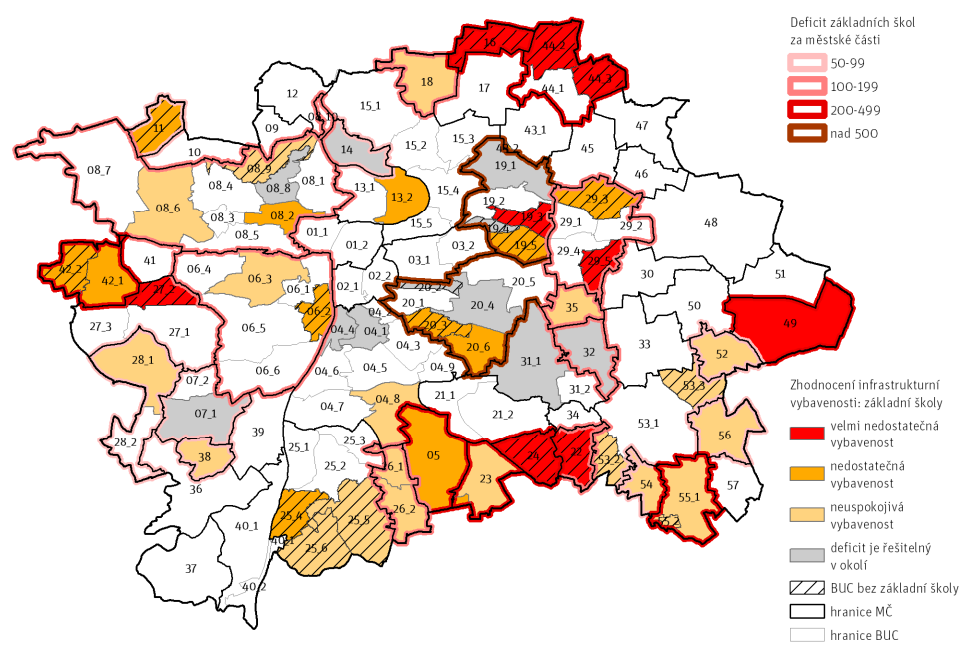 Zdroj: IPR Praha, Demografie, bydlení a veřejná vybavenost: Regionální školství Z výše uvedené mapy č. 2 vyplývá, že v roce 2018 byla v rámci správního obvodu Praha 16 identifikována zhoršená situace z hlediska kapacit na základních školách pouze v městské části Lochkov, kde se ovšem základní škola nenachází, tento deficit je nicméně podle IPR Praha řešitelný v okolí. Ve správním obvodu Praha 16 dosahovala ve školním roce 2021/2022 naplněnost základních škol přibližně 89 % a byla tedy ve srovnání s celopražským průměrem vyšší. Z kapacitního hlediska byla v tomto školním roce situace nejhorší na základní škole v Lipencích. Inkluzivní vzdělávání V rámci České republiky i hl. m. Prahy je podpora inkluzivního vzdělávání velmi výrazným trendem, který má patřičnou oporu v hlavních strategických dokumentech, jakými jsou zejména Národní program rozvoje vzdělávání v ČR (tzv. Bílá kniha) a Strategie vzdělávací politiky Ministerstva školství, mládeže a tělovýchovy do roku 2020 na celorepublikové úrovni a Koncepce speciálního vzdělávání na území hl. m. Prahy pro období 2015-2018 na úrovni hlavního města. Inkluze dětí a žáků se speciálními vzdělávacími potřebami realizována v běžných školách ve všech stupních vzdělávání je rovněž v souladu s aktuálními Dlouhodobými záměry vzdělávání a rozvoje vzdělávací soustavy České republiky i hl. m. Prahy. Předškolní vzdělávání Ve školním roce 2016/2017 bylo v celé ČR zapojeno v rámci systému předškolního vzdělávání celkem 10 486 postižených dětí, přičemž 3 029 dětí (29 %) bylo soustředěno v rámci běžných tříd a větší část dětí - 7 457 dětí (resp. 71 %) - docházela do speciálních tříd, které jsou určeny pro děti se speciálními vzdělávacími potřebami. V rámci hl. m. Prahy navštěvovalo ve školním roce 2016/2017 předškolní zařízení pouze 1 129 postižených dětí se speciálními vzdělávacími potřebami, z toho 31 % v rámci běžných tříd a 69 % dětí docházelo do speciálních tříd. Speciální třídy jsou soustředěny jak v rámci běžných mateřských škol, tak i v rámci zařízení zřízených výhradně pro účel předškolního vzdělávání takto znevýhodněných dětí. Tyto děti jsou nejčastěji postiženy vadami řeči, ale druhů postižení je samozřejmě více (mentální, sluchové, zrakové, autismus, kombinované postižení atd.).Základní vzdělávání Oproti předškolnímu vzdělávání je do povinného systému základního vzdělávání zapojeno přibližně osminásobný počet postižených dětí se speciálními vzdělávacími potřebami. Podle statistik MŠMT (viz tabulka č. 8) navštěvovalo ve školním roce 2021/2022 základní školy po celé ČR celkem 111 855 postižených žáků, z nichž individuálně integrovaných v běžných třídách jich bylo 84 344 (75 %), z čehož tedy vyplývá, že speciální třídy navštěvovala v rámci základního školství menší část postižených žáků (27 511, resp. 25 %). V rámci hl. m. Prahy byl zaznamenán o něco vyšší podíl žáků navštěvujících speciální třídy (3 308 z celkového počtu 11 192 postižených žáků, tedy 30 %).  V souladu s koncepčními doporučeními obsaženými v rámci výše uvedených celostátních i městských strategických dokumentů lze vysledovat inkluzivní trend ve vzdělávání v důsledku kterého mimo jiné v posledním období narůstá podíl postižených žáků, kteří jsou integrováni v rámci běžných tříd, přičemž podíl žáků ve speciálních třídách naopak klesá. Přirozeným důsledkem tohoto jevu je i poměrně výrazný trend úbytku speciálních škol, které jsou samostatně zřízené jen pro postižené žáky se speciálními vzdělávacími potřebami (v rámci ČR se počet těchto škol snížil ze 349 ve školním roce 2016/2017 na 121 ve školním roce 2022/2023). Tabulka č. 8: Postižení žáci podle formy integrace (základní školy, 2021/2022)Zdroj: MŠMT, Statistické ročenky školství – výkonové ukazateleGraf č. 3 znázorňuje trend inkluzivního vzdělávání na příkladů pražských základních škol. Zatímco ve školním roce 2012/2013 přibližně polovina postižených žáků navštěvovala speciální třídy, tak ve školním roce 2021/2022 to bylo již jen přibližně 40 % a většinová část (60 %) těchto žáků se zvláštními vzdělávacími potřebami tedy byla integrována v rámci běžných tříd se zdravími dětmi. Rostoucí trend inkluzivního přístupu ve vzdělávání je patrný například i v oblasti předškolního vzdělávání.Graf č. 3: 
Vývoj počtu postižených žáků na základních školách v hl. m. Praze podle formy integraceZdroj: MŠMT, Statistické ročenky školství – výkonové ukazateleInkluzivní vzdělávání v Praze 16V územním detailu správního obvodu Praha 16 nejsou bohužel veřejně k dispozici statistické údaje o počtu postižených žáků se zvláštními vzdělávacími potřebami, kteří jsou integrování v rámci běžných tříd. V rámci správního obvodu Praha 16, konkrétně v Radotíně na náměstí Osvoboditelů, je lokalizována jedna speciální praktická škola. Jde o detašované pracoviště ZŠ Pod radnicí v Praze 5, kterou zřizuje hl. m. Praha. Tato škola je určena pro žáky, které není možné ze zdravotních důvodů zařadit do běžných tříd základních škol. Docházejí sem především žáci s mentálním postižením, autismem a s kombinovanými vadami. Podle školského rejstříku byla ve školním roce 2016/2017 kapacita této praktické školy 60 žáků, ale navštěvovalo ji 35 žáků (teoretická naplněnost kapacity tedy činila 58 %).Mimoškolní vzdělávání a výchovaMimoškolní vzdělávání, výchova a volnočasové aktivity dětí a mládeže zahrnují poměrně široké spektrum zařízení v rámci kterých mohou být tyto činnosti realizovány. Podle Pávkové et al. (2002) jsou pro výchovu ve volném čase nejzásadnější tato zařízení: Školní družiny (jsou určeny pro děti 1. stupně základních škol)Školní kluby (jsou určeny pro děti středního školní věku)Střediska pro volný čas dětí a mládeže Domovy mládeže (zajišťují výchovnou péči, ubytování a stravování žákům střední škol)Dětské domovy (ústavní výchova pro děti od 3 do 18 let)Základní umělecké školy (poskytují základy vzdělání v uměleckých oborech)V souvislosti s organizacemi zajišťujícími nabídku volnočasových aktivit nelze z výčtu vynechat ani domy dětí a mládeže, dále nejrůznější spolky, organizace zájmových kroužků a letních táborů, centra ekologických spolků atd.Níže věnujeme bližší pozornost pouze vybraným druhům zařízení zajišťujících aktivity mimoškolního vzdělávání a výchovy – základním uměleckým školám a domům dětí a mládeže.Základní umělecké školy Podle MŠMT bylo ve školním roce 2021/2022 na území České republiky celkem 492 základních uměleckých škol (ZUŠ) s 949 pobočkami, které navštěvovalo celkem 251 218 žáků. V hl. m. Praze existovalo 36 ZUŠ s 36 pobočkami v rámci kterých bylo zapsáno 25 860 žáků. V rámci ZUŠ v ČR i Praze navštěvovaly přibližně 2/3 žáků hudební obory. Tabulka č. 9 ilustruje pozitivní trend rostoucího zájmu o ZUŠ v rámci poslední dekády. Počet žáků na pražských ZUŠ se zvýšil z 24 859 ve školním roce 2012/2013 na 26 083 ve školním roce 2021/2022, což představovalo navýšení o 4,9 %. Tabulka č. 9: Trend vývoje počtu žáků v ZUŠ v ČR a v Praze Zdroj: MŠMT, Statistické ročenky školství – výkonové ukazateleNa území správního obvodu Praha 16 působí dvě základní umělecké školy (viz tabulka č. 10). Tabulka č. 10: Základní umělecké školy na území správního obvodu Praha 16Zdroj: MHMP, Seznam základních uměleckých škol na území hl. m. PrahyDomy dětí a mládeže Domy dětí a mládeže (DDM) představují zařízení pro volnočasové aktivity dětí, mládeže i dospělých, které zřizují většinou obce. Podle statistik MŠMT bylo v ČR ve školním roce 2021/2022 celkem 331 domů dětí a mládeže (resp. stanic zájmových činností), z toho na území Prahy jich bylo 25. Pro srovnání, ve školním roce 2007/2008 bylo v hlavním městě jen 16 těchto volnočasových zařízení. Na území správního obvodu Praha 16 se nenacházel ani jeden DDM.   Analýza deficitů kapacit ZUŠ a DDM v PrazeIPR Praha se v rámci komplexní analýzy dostupnosti školských zařízení (2015) mj. zaměřil i na oblast uměleckého a zájmového vzdělávání a v rámci této oblasti souhrnně analyzoval kapacity ZUŠ a DDM. Mapa č. 3 Analýza deficitů v základních školách na území hl. m. Prahy (2014)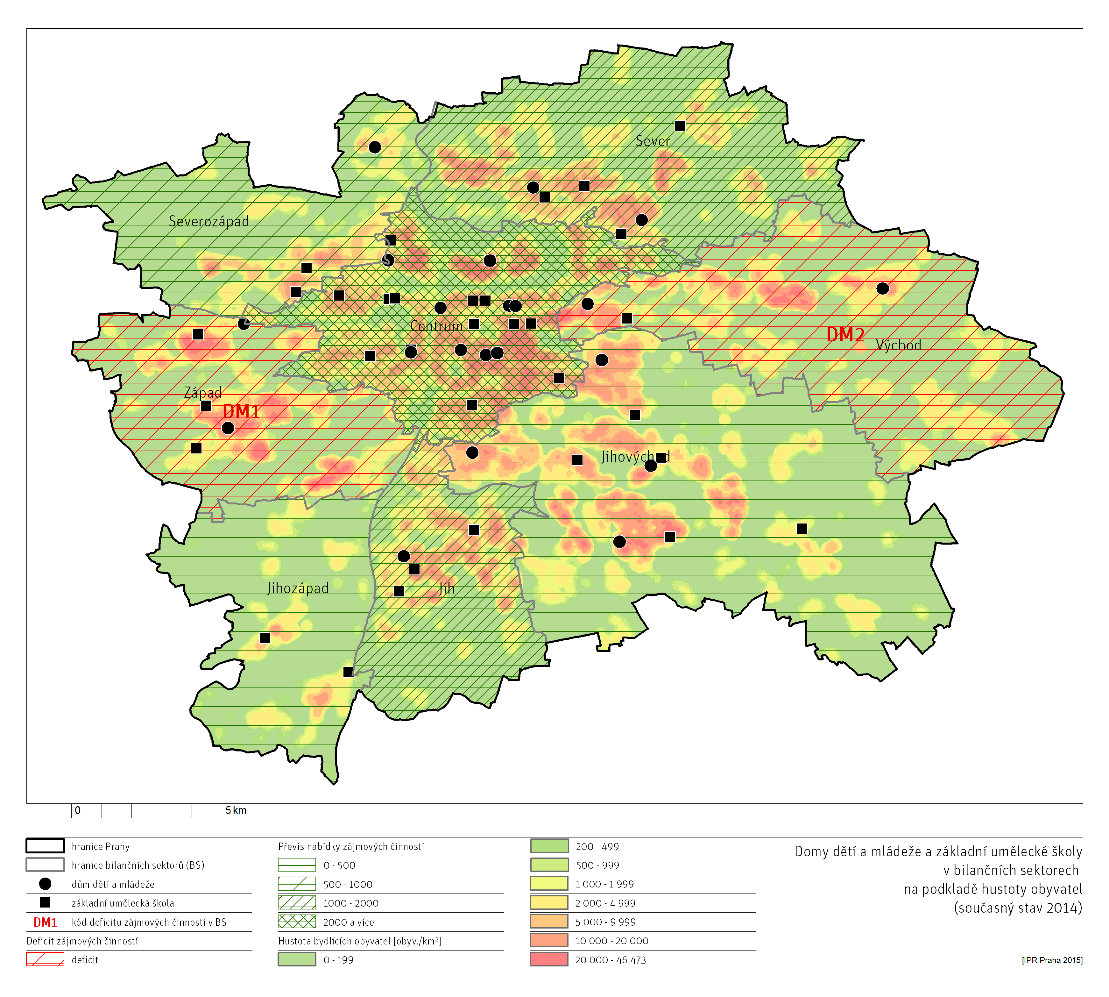 Zdroj: IPR Praha, Demografie, bydlení a veřejná vybavenost: Regionální školstvíZ výše uvedené mapy č. 3 vyplývá, že ZUŠ i DDM jsou na území města nerovnoměrně rozloženy. Zároveň z analýzy vyplynulo, že v jihozápadním sektoru hlavního města, který je oproti území správního obvodu Praha 16 o něco šířeji vymezen, IPR Praha neidentifikoval neuspokojivý stav vybavenosti v oblasti uměleckého a zájmového vzdělávání.V rámci MAPu byly aktivní neziskové organizace https://www.pexeso.org/ a https://www.centrumkoruna.cz/.PEXESO, z.s. je organizace, jejíž činnost stojí a padá s lidskou sounáležitostí a pospolitostí, tento fakt se odráží ve všech směrech jejího fungování. Již více než 10 let pořádáme na Zbraslavi volnočasové a pro-komunitní aktivity, např.: jednorázové akce, síťování s ostatními organizacemi, akce na podporu občanské angažovanosti, dlouhodobé jednorázové projekty (např. Zbraslavské jarmarky, Pohádkový les, Lampionový průvod, Burza dětského oblečení).Velkou část práce tvoří odborná pomoc v rámci sociálních projektů (poradny, vzdělávání, mezigenerační projekty, doprovázení rodin v krizové či problémové situaci, prevence patologických jevů). Rozhodnutím MHMP ze dne 12.6.2012 bylo uděleno spolku Pexeso z.s., se sídlem Neumannova 1/1451, Praha-Zbraslav, pověření k výkonu sociálně-právní ochrany dětí.Nově vzniklé zařízení Městské části Praha 16, Radotín, Kulturně komunitní centrum Koruna, tvoří stará budova kulturního střediska, nová budova komunitního centra s kavárnou a sousedí s domem na půl cesty. Toto propojení budov i aktivit poskytuje pestrou a inspirativní nabídku vzdělávacích, kulturních, komunitních i pohybových aktivit pro všechny věkové kategorie. Je to unikátní prostor radotínského kulturně - komunitního dění a tvoří přátelské a bezpečné zázemí pro seniory, teenagery, rodiny s dětmi, klienty Domu na půl cesty i další. Součástí je také příjemné občerstvení těla i ducha, které nabízí komunitní Fajnová kavárna.Investice do modernizace a vybavení školských zařízení a vzdělávání pedagogůInvestiční možnosti školPražské školy měly v posledních letech možnost využít OP PPR ČR (během realizace MAP – povinnost uveřejnit projektu):Výzva č. 20 – Modernizace zařízení a vybavení pražských školVýzva č. 23 – Navýšení kapacit základního vzdělávání za účelem sociální inkluzeVýzva č. 36 – Navýšení kapacity předškolního vzdělávání a zařízení pro poskytování péče o děti IIVýzva č. 37 – Modernizace zařízení a vybavení pražských škol IObrovským problémem je nedostatečná alokace finančních prostředků, obzvláště u výzvy č. 37 a 36. Projekty investičního charakteru na rozšíření kapacity, zajištění bezbariérovosti a vybavení/modernizace jsou velice nákladné.Výzva č. 45 – Navýšení kapacit základního vzdělávání za účelem sociální inkluze IIV rámci realizace MAP II. byly dosud vyhlášeny tyto výzvy OP PPR ČR:Výzva č. 48 – Modernizace zařízení a vybavení pražských škol IIIVýzva č. 57 – Navýšení kapacity předškolního vzdělávání a zařízení pro poskytování péče o děti IIIVýzva č. 59 – Zvýšení dostupnosti zařízení péče o děti IIIVýzva č. 61 – navýšení kapacity zařízení pro poskytování péče o dětiV těchto výzvách byla velice nízká alokace.Investice v podobě dotační podpory je pro pražské školy je do dalších let bohužel nulová. OP PPR ČR je na konci a IROP s pražskými školami nepočítá.Neinvestiční možnosti školZde je tabulka, přehled škol SO Praha 16, zapojených do projektu Šablony I. Jedná se o neinvestiční projekty.Zdroj: https://opvvv.msmt.cz/clanek/item1015073.htm?a=1Šablony IIZdroj: https://opvvv.msmt.cz/clanek/item1015073.htm?a=1Šablony IIIZdroj: https://opvvv.msmt.cz/clanek/item1015073.htm?a=1 Šablony OP JAKŠablony pro období 2023 až 2025 jsou popsány v dokumentu – neinvestiční aktivity škol (nikoli spolupráce škol). Neinvestiční aktivity si školy realizují sami, na základě schválených žádostí o podporu z výzvy MŠMT č. 02_22_002 Šablony pro MŠ a ZŠ I.Vznik nových mateřských a základních škol, rozšiřování kapacit Z údajů uvedených výše v kapitolách 1.1 a 1.2 vyplynulo, že v poslední dekádě došlo v rámci České republiky a především hl. m. Prahy k poměrně výraznému nárůstu počtu dětí v mateřských školách (MŠ) a žáků na základních školách (ZŠ) a spolu s tímto trendem docházelo i k nárůstu počtu školských zařízení. Mezi školními roky 2007/2008 a 2021/2022 se v ČR zvýšil počet MŠ o 11 % a počet dětí v MŠ dokonce téměř o 24 %. V Praze byl tento nárůst ještě výraznější: počet MŠ se zvýšil téměř o 30 % a počet dětí dokonce o 43 %. Mezi školními roky 2007/2008 a 2021/2022 se v rámci ČR počet škol prakticky nezměnil (pouze o 2%), došlo však k nárůstu počtu žáků o 14 %. V Praze se počet ZŠ navýšil o 13 %, ale počet žáků vzrostl o více než 45 %). Z rekapitulace těchto údajů nepřímo vyplývá, že rozšiřování kapacit a vzniku nových MŠ a ZŠ muselo být podmíněno navýšením převážně veřejných výdajů a investic plynoucích do oblasti předškolního a základního vzdělávání. Výdaje regionálního školství - mateřské školy V ČR dosahovaly v roce 2019 celkové výdaje obcí a krajů na předškolní vzdělávání 28,1 mld. Kč. Naprostá většina z tohoto finančního objemu, konkrétně 27,4 mld. Kč, směřovala na činnost a rozvoj mateřských škol. V rámci hl. m. Prahy činily v roce 2019 celkové výdaje na předškolní vzdělávání 3,9 mld. Kč, z toho 3,8 mld. Kč šlo ve prospěch MŠ. Jak vyplývá z tabulky č. 11, na celkových výdajích se mnohem výrazněji podílejí běžné (provozní) výdaje oproti těm kapitálovým (investičním). V roce 2019 dosahoval v rámci celé ČR podíl kapitálových výdajů zhruba 10 % (v absolutním vyjádření šlo o 2,7 mld. Kč), v  hl. m. Praze necelých 15 % (absolutně téměř 573 mil. Kč). Kapitálové výdaje jsou přitom klíčové v souvislosti s finančním zajištěním vzniku nových mateřských škol a rovněž v souvislosti s rozšiřováním kapacit již stávajících zařízení (mimoto jsou z nich hrazeny např. i záměry zaměřené na modernizaci a obnovu vybavení MŠ - viz níže 2.2). Tabulka č. 11: Obecní a krajské výdaje ve prospěch mateřských škol k 31.12.2019 (v tis. Kč)Zdroj: MŠMT, Statistické ročenky školství – soubor ekonomických ukazatelůZ tabulek č. 12 a 13 vyplývá, že mezi lety 2010 a 2019 objem celkových obecních a krajských výdajů do mateřských škol výrazně vzrostl. V rámci celé ČR dosahovaly v roce 2010 celkové výdaje téměř 15,87 mld. Kč, tak v roce 2019 to bylo již 28,88 mld. Kč, což představovalo velký nárůst. V Praze vzrostl objem celkových výdajů na provoz a rozvoj mateřských škol z 2,32 mld. Kč. v roce 2010 na téměř 3,88 mld. Kč v roce 2019. Zatímco u běžných výdajů je růstová tendence během období 2010-2019 zcela evidentní, v případě kapitálových výdajů, ze kterých lze mimo jiné hradit investice do rozšiřování kapacit v rámci mateřských škol, není patrná. V posledních čtyřech letech, 2016, 2017, 2018 a 2019, naopak došlo v rámci ČR i hlavního města k poklesu podílu kapitálových výdajů na celkových výdajích, což může být úzce svázáno i s tím, že v souvislosti s demografickým vývojem se v posledním období přesouvá problém nedostatečného počtu kapacit z mateřských škol spíše do škol základních. Tabulka č. 12: Vývoj výdajů ve prospěch mateřských škol v ČR v období 2010-2019 (v tis. Kč)Zdroj: MŠMT, Statistické ročenky školství – soubor ekonomických ukazatelů* Pozn.: Údaje za roky 2014 a 2015 jsou v rámci uvedeného zdroje identické, přičemž je víceméně jisté, že se jedná o chybu. Bohužel se nepodařilo z jiných zdrojů ověřit, zda uvedené údaje o výši výdajů odpovídají roku 2014 či 2015. Tabulka č. 13: Vývoj výdajů ve prospěch mateřských škol v Praze v období 2010-2019 (v tis. Kč)Zdroj: MŠMT, Statistické ročenky školství – soubor ekonomických ukazatelů* Pozn.: Údaje za roky 2014 a 2015 jsou v rámci uvedeného zdroje identické, přičemž je víceméně jisté, že se jedná o chybu. Bohužel se nepodařilo z jiných zdrojů ověřit, zda uvedené údaje o výši výdajů odpovídají roku 2014 či 2015.Výdaje regionálního školství - základní školyV České republice dosahovaly v roce 2019 celkové výdaje regionálního školství na základní vzdělávání 100,7 mld. Kč. Z tohoto finančního objemu připadalo 93,3 mld. Kč (tedy 92 %) na provoz a rozvoj klasických dvojstupňových základních škol (paragraf 3113). Zbylých zhruba 7 mld. Kč (8 %) výdajů připadalo na základní školy pro žáky se speciálními vzdělávacími potřebami (paragraf 3114), na pouze prvostupňové (paragraf 3117) či druhostupňové (paragraf 3118) základní školy a na ostatní záležitosti základního vzdělávání (paragraf 3119). V rámci hl. m. Prahy činily v roce 2019 celkové výdaje na základní vzdělávání 11,7 mld. Kč, z toho 88 % připadlo na klasické dvoustupňové základní školy. Z tabulky č. 14 je patrné, že i v případě základních škol objem běžných výdajů, stejně jako v případě mateřských škol, značně převyšuje výdaje kapitálové, resp. investiční. V roce 2019 dosahoval v rámci celé ČR podíl kapitálových výdajů ve prospěch základních škol necelých 14 %, v hl. m. Praze téměř 10 %.Tabulka č. 14: Obecní a krajské výdaje ve prospěch základních škol v roce 2019 (v tis. Kč)Zdroj: MŠMT, Statistické ročenky školství – soubor ekonomických ukazatelůTabulka č. 15: Vývoj výdajů ve prospěch základních škol v ČR v období 2010-2019 (v tis. Kč)Zdroj: MŠMT, Statistické ročenky školství – soubor ekonomických ukazatelůVýše uvedená tabulka č. 15 ilustruje vývoj obecních a krajských výdajů na provoz a rozvoj základních škol v rámci ČR. Zatímco v roce 2010 dosahovaly celkové výdaje na základní školy (paragraf 3133) 42,63 mld. Kč, v roce 2019 to bylo již 97,2 mld. Kč. Markantní byl především poslední meziroční nárůst o 17 % mezi lety 2016 a 2017, který lze dát kromě jiného do souvislosti i se zavedením povinného předškolního vzdělávání v posledním roce před zahájením povinné školní docházky, a to od školního roku 2017/2018. Z údajů v tabulce č. 15 nevyplynul na úrovni celé ČR trend absolutního nárůstu kapitálových výdajů v rámci základní škol (v relativním vyjádření je patrná spíše opačná tendence) a nárůst celkových výdajů je tak tedy způsobován rostoucími běžnými provozními výdaji. Obdobná situace v oblasti výdajů regionálního školství ve prospěch základních škol panovala i v Praze, kde rovněž primárně v důsledku nárůstu běžných výdajů došlo mezi lety 2010-2019 k významnému navýšení celkových výdajů, a to z 5,27 mld. Kč na 11,71 mld. Kč, tedy téměř o 110 % (viz tabulka č. 16). Tabulka č. 16: Vývoj výdajů ve prospěch základních škol v Praze v období 2010-2019 (v tis. Kč)Zdroj: MŠMT, Statistické ročenky školství – soubor ekonomických ukazatelůDalší finanční nástroje zaměřené na posilování kapacit v mateřských a základních školáchKromě prostředků z regionálního školství, tzn. z obecních a krajských rozpočtů, ze kterých je typicky provoz a rozvoj mateřských a základních škol finančně zajišťován, je možné za účelem budování nových škol či rozšiřování kapacit v rámci škol stávajících využívat dotačních programů MŠMT či prostředků z evropských fondů. MŠMT již několik spravuje tzv. Fond rozvoje kapacit mateřských a základních škol, v rámci kterého mohou obce jako zřizovatelé škol, dobrovolné svazky obcí (DSO) či školské právnické osoby (zřízené svazkem obcí v souladu s § 124 školského zákona) žádat o dotace na rozšíření výukových kapacit, které lze uskutečnit prostřednictvím výstavby nových prostor, formou přístavby, nástavby či vestavby a rovněž rekonstrukcí a modernizací stávajících prostor. Fond se však nevztahuje na investiční akce hl. m. Prahy a ani na akce pražských městských částí.Velmi významným finančním nástrojem, ze kterého lze mimo jiné kofinancovat infrastrukturu mateřských a základních škol, je Integrovaný regionální operační program (IROP), který spravuje Ministerstvo pro místní rozvoj (MMR). IROP poměrně masivně podporuje rovněž základní školství, finanční prostředky jsou nicméně primárně určeny na investice do modernizace a vybavení základních škol (viz níže kapitola 2.2).V rámci hl. m. Prahy je možné dosáhnout na evropské prostředky z EFRR (i ESF) prostřednictvím Operačního programu Praha – pól růstu ČR. V tomto operačním programu je mimo jiné definována prioritní osa 4 Vzdělání a vzdělanost a podpora zaměstnanosti, v rámci které lze z prostředků z EFRR financovat mimo jiné vytvoření nových tříd ve stávajících objektech mateřských i základních škol. Kromě toho lze například i financovat vytvoření nových míst ve stávajících a budování nových zařízení pro poskytování péče o děti do 3 let v denním režimu, nebo v objektech mateřských škol. V roce 2018 byla v rámci Operačního programu Praha – pól růst ČR uzavřena výzva č. 36 Navýšení kapacity předškolního vzdělávání a zařízení pro poskytování péče o děti II., ve které bylo alokováno 130 mil. Kč. Celkem 200 mil. Kč bylo vyčleněno na rozšíření kapacit základních škol, a to v rámci výzvy č. 45, která bude aktuální do poloviny října 2018. Další konkrétní výzvy byly popsány v úvodu kapitoly.V programového období 2014 až 2020 lze v rámci vymezených metropolitních oblastí a aglomerací oblast regionální školství finančně podporovat i skrze specifický nástroj tzv. integrovaných územních investic (ITI). V rámci Pražské metropolitní oblasti byly v minulosti vyhlášeny a již ukončeny dvě výzvy (č. 1 a 18) zaměřené na budování kapacit předškolního vzdělávání a rovněž dvě výzvy (č. 4 a 19) zaměřené na rozšíření kapacit a technického vybavení základní škol. V současné době OP PPR ČR končí, IROP pro školy v Praze není příznivý a v rámci ITI Praha a Středočeský kraj není přímo pro Prahu vyhrazena alokace dotačních prostředků (výjimkou jsou tramvaje).Investice do modernizace a vybavení mateřských a základních školZ veřejně dostupných statistik MŠMT zaměřených na výdaje regionálního školství ve prospěch mateřských a základních škol, kterým jsme se podrobně věnovali výše (viz kapitola 2.1 a tabulky č. 11 až 16) bohužel nelze rozpoznat, jaká část z vynaložených obecních či krajských kapitálových výdajů byla určena na investice do modernizace a vybavení škol a jaký byl podíl ve prospěch jiných investičních akcí (např. cílených na rozšíření výukových kapacit). Níže proto věnujeme větší pozornost informacím o dotačních programech, ze kterých lze především na základě prostředků z evropských strukturálních fondů investovat akce zaměřené na modernizaci a nákup vybavení mateřských a základních škol. Jde přitom o víceméně stejné dotační tituly a nástroje (IROP, OP Praha – pól růstu ČR, ITI), které jsme uvedli již v rámci kapitoly 2.1 v souvislosti s nástroji na podporu rozšiřování výukových kapacit. Značný objem evropských finančních prostředků, který lze využít pro modernizační akce v rámci základních škol, je alokován v rámci IROP. V již ukončených výzvách č. 46 Infrastruktura základních škol a výzva a č. 47 Infrastruktura základních škol – sociálně vyloučené lokality, bylo po navýšení na obě tyto výzvy dohromady uvolněno přibližně 4,5 mld. Kč. Podpora je zaměřena zejména na stavby a stavební práce spojené s výstavbou a modernizací infrastruktury základních škol - odborných učeben, a to ve vazbě na klíčové kompetence (tj.: cizí jazyky, přírodní vědy, technické a řemeslné obory, práce s digitálními technologiemi) a také nákup potřebného vybavení s vazbou na klíčové kompetence. Hlavní zaměření projektu musí být cíleno na rozvoj klíčových kompetencí či budování bezbariérovosti škol. Ve výzvě č. 47 určené pro správní obvody obcí s rozšířenou působností, kde se nacházejí sociálně vyloučené lokality, je také možné realizovat projekty na rozšiřování kapacit kmenových učeben. V rámci hlavního zaměření projektu lze jako doplňkovou aktivitu zajistit vnitřní konektivitu školy a připojení k internetu či nakupovat potřebné kompenzační pomůcky.V rámci Operačního programu Praha – pól růstu ČR byly v minulosti vyhlášeny již dvě výzvy (č. 20 Modernizace zařízení a vybavení pražských škol a č. 37 Modernizace zařízení a vybavení pražských škol II), prostřednictvím kterých byla podpořena modernizace vybavení nejen mateřských a základních škol, ale i speciálních základních škol a rovněž i středních a speciálních středních škol, které mají sídlo v hl. m. Praze. Účelem obou těchto výzev bylo přispět k řešení nerovnoměrné úrovně vybavení škol v Praze a k posílení rovného přístupu ke kvalitnímu vzdělávacímu vybavení. Na výzvu č. 20 bylo alokováno 200 mil. Kč, na výzvu č. 37 celkem 100 mil. Kč. Dalších přibližně sto projektů základních škol za téměř 0,5 mld. Kč bylo již schváleno ve výzvách tzv. integrovaných nástrojů (ITI), ve kterých je v rámci všech stanovených metropolitních oblastí a aglomerací na základní školy k dispozici do roku 2022 přibližně 5 miliard korun. V rámci Pražské metropolitní oblasti byly v minulosti vyhlášeny výzvy č. 4 a 19 zaměřené na rozšíření kapacit a technického vybavení základních škol. Podporovanými aktivitami jsou mimo jiné rozvoj vnitřní konektivity škol (a školských zařízení) v učebnách, laboratořích a dílnách a připojení k internetu a rovněž Úpravy budov a učeben, vybavení nábytkem, stroji, didaktickými pomůckami, kompenzačními pomůckami a kompenzačním vybavením pro vzdělávání dětí, žáků a studentů se speciálními vzdělávacími potřebami. Investice do mimoškolního a zájmového vzdělávání Základní umělecké školy Podle statistik MŠMT činily v roce 2019 v rámci ČR celkové výdaje ve prospěch základních uměleckých škol (ZUŠ) téměř 7 miliard korun, konkrétně 6 654 324,0 Kč, přičemž většina těchto finančních prostředků pocházela z krajských rozpočtů. Běžné výdaje se na této celkové sumě podílely téměř z 97 % a přibližně jen 3 % tak tedy připadala na kapitálové, resp. investiční výdaje, které mohou být využity např. na modernizaci škol či nákup nového vybavení. Celkové výdaje na pražské ZUŠ dosahovaly v roce 2019 celkem 770 802,0 Kč, přičemž podíl kapitálových výdajů byl 9 % (viz tabulka č. 17). Celkové výdaje ve prospěch ZUŠ v rámci ČR i hl. m. Prahy dlouhodobě rostou, přičemž jak vyplývá z tabulek 18 a 19, nejstrmější je tento nárůst v posledních letech. Zatímco v roce 2010 celkové výdaje dosahovaly v celé ČR přibližně 3,81 mld. Kč, tak v roce 2015 to bylo již 4,26 mld. Kč, v roce 2019 6,65 mld. Kč. V souvislosti s finančními prostředky z Operačního programu Výzkum, vývoj a vzdělávání, které nově půjdou i ve prospěch ZUŠ (v rámci výzvy nazvané Šablony II), lze v rámci ČR očekávat pokračování trendu výrazného nárůstu celkových výdajů na ZUŠ a zájmové vzdělávání. Z tabulek 18 a 19 je dále patrné, že zatímco u běžných výdajů je růstová tendence zcela zřetelná, tak vývoj kapitálových výdajů vykazuje značné nerovnoměrnosti.Tabulka č. 17: Výdaje ve prospěch základních uměleckých škol v roce 2019 (v tis. Kč) Zdroj: MŠMT, Statistické ročenky školství – soubor ekonomických ukazatelůTabulka č. 18: Vývoj výdajů ve prospěch základních uměleckých škol v ČR v období 2010-2019 (v tis. Kč)Zdroj: MŠMT, Statistické ročenky školství – soubor ekonomických ukazatelůTabulka č. 19: Vývoj výdajů ve prospěch základních uměleckých škol v hl. m. Praze v období 2010-2019 (v tis. Kč)Zdroj: MŠMT, Statistické ročenky školství – soubor ekonomických ukazatelůStřediska volného času Střediska volného času, která řadíme společně se školními družinami a školními kluby mezi školská zařízení pro zájmové vzdělávání, představují zařízení dvojího typu: domy dětí a mládeže a stanice zájmových činností, které se zaměřují na jednu oblast činnosti. Oproti ZUŠ jsou výdaje na provoz domů dětí a mládeže (DDM) podstatně nižší. V roce 2019 dosahovaly v ČR celkové výdaje na činnost středisek volného času celkové výše 1 241 314,6 mld. Kč, přičemž 95 % z tohoto finančního objemu připadalo na běžné výdaje. Převážnou část prostředků (90 %) poskytly krajské úřady. To samozřejmě neplatilo o hl. m. Praze, která v roce 2019 vynaložila na činnost středisek volného času celkem 7 842 700,0 Kč, přičemž 100% připadalo na běžné výdaje (viz tabulka 20).Tabulka č. 20: Výdaje ve prospěch středisek volného času 2019 (v tis. Kč)Zdroj: MŠMT, Statistické ročenky školství – soubor ekonomických ukazatelůInvestice do vzdělání – vývoj v rámci státního rozpočtu včetně investic do vzdělání budoucích a současných pedagogůPřestože v absolutním vyjádření se veřejné výdaje plynoucí do vzdělávání a školského systému neustále navyšují, tak ve vztahu k výkonu českého hospodářství zůstávají víceméně konstantní. Podle statistik MŠMT dosahovaly v roce 2019 veřejné výdaje na školství v běžných cenách 261 237,6 mil. Kč, což představovalo např. oproti roku 2001, kdy objem veřejných výdajů na školství činil 97 935,5 mil. Kč, nárůst o 160 %. Podíl veřejných výdajů na školství k hrubému domácímu produktu (HDP) se také změnil: 3,8 % v roce 2001, 4,6 % v roce 2019 (viz tabulka č. 21). Země OECD přitom na vzdělávání a školství vynakládají v průměru přes 5 % vůči HDP. Graf č. 4 znázorňuje strukturu veřejných výdajů plynoucích do českého školství v roce 2017. Z grafu je patrné, že zdaleka největší díl výdajů (36,5 %) směřuje do základního vzdělávání a s velkým odstupem následují výdaje na střední vzdělávání (18,2 %) a výdaje na činnost vysokých škol (17,3 %). Do předškolního vzdělávání směřovala v roce 2017 přibližně desetina z celkových veřejných výdajů.Tabulka č. 21: Vývoj veřejných výdajů na školství v ČR (2001-2019, v běžných cenách)Zdroj: MŠMT, Statistické ročenky školství – soubor ekonomických ukazatelůGraf č. 4: 
Struktura veřejných výdajů na školství v ČR (2017, v %)Zdroj: MŠMT, Statistické ročenky školství – soubor ekonomických ukazatelůZ dostupných statistik MŠMT, resp. ze struktury veřejných výdajů na školství (viz graf č. 4) není bohužel možné určit, jak velká část veřejných výdajů jde ve prospěch vzdělávání současných i budoucích pedagogů. Národní institut pro další vzdělávání (NIDV), který je přímo řízenou organizací MŠMT, je klíčovou institucí zajišťující další vzdělávání a profesní rozvoj pedagogických pracovníků škol a školských zařízení včetně školských zařízení pro zájmové vzdělávání. NIDV v řadě případů realizuje projekty spolufinancované z Evropského sociálního fondu, jejichž prostřednictvím NIDV ověřuje a zavádí inovativní prvky v systému školství a celoplošně podporuje pedagogické pracovníky při zvyšování jejich odborných i profesních kompetencí.NIDV zrealizoval v roce 2017 celkem 2 868 vzdělávacích programů celkem s 48 927 účastníky, z toho 95 % účastníků participovalo na programech průběžného vzdělávání a zbylých 5 % se účastnilo kvalifikačních studií.  Rozpočet NIDV byl na rok 2018 stanoven ve výši 88 135 844 Kč.Investice v rámci inkluze – navýšení počtu pedagogických pracovníků a ostatního personáluUčitelé v předškolním vzdělávání (ve třídách pro děti se SVP)Z tabulek č. 22 a 23 je patrné, že v uplynulém období významně rostl počet učitelů v rámci předškolního vzdělávání, což bylo vyvoláno vzrůstajícím počtem dětí v mateřských školách (viz výše tabulka č. 2 v kapitole 1.1). Mezi školními roky 2011/2012 a 2021/2022 se v celé ČR počet učitelů (při přepočtu na plně zaměstnané) zvýšil z 25 737 na 33 830, tedy téměř o 31 %. V rámci hlavního města byl nárůst počtu učitelů v předškolním vzdělávání ještě výraznější, z 2 818 plně zaměstnaných učitelů ve školním roce 2011/2012 na 3 940 ve školním roce 2021/2022, což během relativně krátké doby představovalo navýšení o výrazných 40 %.Tabulka č. 22: Vývoj počtu učitelů v předškolním vzdělávání v ČR celkem a ve třídách pro děti se SVP (počty učitelů jsou přepočteny na plně zaměstnané)Zdroj: MŠMT, Statistické ročenky školství – výkonové ukazateleTabulky č. 22 a 23 rovněž zachycují, jakým způsobem se v rámci předškolního vzdělávání v posledním období vyvíjel počet učitelů působících ve třídách či skupinách pro děti speciálními vzdělávacími potřebami (SVP). V tomto případě však v souladu s inkluzivním trendem ve vzdělávání k žádnému nárůstu počtu učitelů nedochází a v relativním vyjádření vůči celkovému počtu učitelů je zjevný pokles podílu učitelů působících ve třídách pro děti SVP. Z údajů v tabulkách č. 22 a 23 vyplývá, že ve školním roce 2017/2018 nedosahoval v celé ČR i Praze podíl učitelů ve třídách pro děti SVP již ani 5 % z celkového počtu učitelů v předškolním vzdělávání. Více než 4/5 učitelů ve třídách pro děti se SVP mělo speciální pedagogickou kvalifikaci a pravděpodobně nepřekvapí, že se jednalo téměř výhradně o ženy. Údaje pro následující roky nejsou ve statistických ročenkách MŠMT uvedeny.Tabulka č. 23: Vývoj počtu učitelů v předškolním vzdělávání v hl. m. Praze celkem a ve třídách pro děti se SVP (počty učitelů jsou přepočteny na plně zaměstnané)Zdroj: MŠMT, Statistické ročenky školství – výkonové ukazateleUčitelé na základním školách (ve třídách pro děti se SVP)Stejně jako v případě výše popsaného předškolního vzdělávání, tak i u základních škol došlo v posledním období v rámci celé ČR i Prahy k nárůstu počtu učitelů. V ČR se zvýšil počet učitelů (přepočtených na plně zaměstnané) z 57 815 ve školním roce 2011/2012 na 71 325 ve školním roce 2021/2022, tedy o 24 % (viz tabulka č. 24). V Praze byl nárůst ještě mnohem výraznější, kdy se počet učitelů přepočtený na plné úvazky navýšil z 5 364 ve školním roce 2011/2012 na 7 847 ve školním roce 2021/2022, což představovalo nárůst o 46 % (viz tabulka č. 25).Zatímco v případě předškolního vzdělávání počet učitelů ve třídách pro žáky se SVP víceméně stagnoval, tak u základního vzdělávání se trend inkluze naplno projevil výrazným poklesem počtu učitelů působících ve třídách pro žáky SVP. Na základě údajů z tabulek č. 24 a 25 lze konstatovat, že v celé ČR poklesl počet kantorů o 26 % a v Praze o 17 %. Z dat v tabulkách je dále patrné, v poslední době se navýšil podíl učitelů se speciální pedagogickou kvalifikací pro výuku ve třídách pro žáky SVP. Údaje pro následující roky nejsou ve statistických ročenkách MŠMT uvedeny.Tabulka č. 24: Vývoj počtu učitelů v základním vzdělávání v ČR celkem a ve třídách pro děti se SVP (počty učitelů jsou přepočteny na plně zaměstnané) Zdroj: MŠMT, Statistické ročenky školství – výkonové ukazateleTabulka č. 25: Vývoj počtu učitelů v základním vzdělávání v hl. m. Praze celkem a ve třídách pro děti se SVP (počty učitelů jsou přepočteny na plně zaměstnané) Zdroj: MŠMT, Statistické ročenky školství – výkonové ukazateleAsistenti pedagoga v rámci předškolního a základního vzděláváníV souvislosti s inkluzivním trendem ve vzdělávání nabývá na významu role asistentů pedagoga, kteří působí ve třídě nebo studijní skupině, ve které se vzdělávají žáci se speciálními vzdělávacími potřebami - SVP (tj. žáci se zdravotním postižením, zdravotním znevýhodněním nebo sociálním znevýhodněním).Podle závěrečné zprávy z projektu Mapování využívání asistentů pedagoga a školních asistentů v MŠ a ZŠ (pro nadaci Open Society Fund Praha zpracovala Nová škola, o. p. s.) využívalo v roce 2016 služeb asistentů pedagoga celkem 4 357 mateřských a základních škol v ČR, z toho 342 škol v Praze. Zatímco v celé ČR připadaly na jednu školu přibližně dva úvazky (2,19) asistentů pedagoga, v hlavním městě šlo v průměru o více než tři úvazky (3,08). Většina z těchto úvazků (přibližně 4/5) byla využívána pro působení asistentů pedagoga na základních školách. Z uvedeného zdroje zároveň vyplynulo, že v rámci hlavního města připadalo na jednoho asistenta pedagoga 98,3 dětí / žáků a z tohoto pohledu tak tedy bylo postavení Prahy mezi ostatními kraji mírně nadprůměrné. Níže uvedené tabulka č. 26, která byla převzata ze závěrečné zprávy výše uvedeného projektu, uvádí informace o výši nákladů na mzdy a platy asistentů pedagoga v roce 2016 podle jednotlivých typů mateřských a základních škol. Z údajů v tabulce je patrné, že celkové náklady na zajištění činnosti asistentů pedagoga dosáhly téměř 1,5 mld. Kč., přičemž největší část nákladů (844 mil. Kč) směřovala běžným základním školám, které zřizují obce. Celkové náklady na mzdy a platy asistentů pedagoga jsou poměrně vysoké a „spolykají“ přibližně polovinu veřejných prostředků jdoucí na podporu inkluzivního vzdělávaní, a to i přesto, že v průměru asistenti pedagoga vydělávali v roce 2016 jen něco kolem 20 tisíc Kč měsíčně, což bylo hluboko pod úrovní průměrných mezd.  Tabulka č. 26: Náklady na mzdy a platy asistentů pedagoga (bez ohledu na zdroj financování, v tis. Kč, 2016)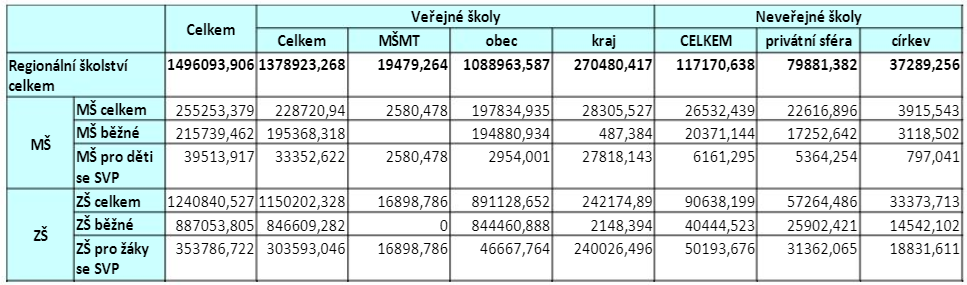 Zdroj: Závěrečná zpráva z projektu Mapování využívání asistentů pedagoga a školních asistentů v MŠ a ZŠ (pro nadaci Open Society Fund Praha zpracovala Nová škola, o. p. s na základě dat MŠMT) Přehled zveřejněných podpořených projektů šablony na podporu škol formou projektů zjednodušeného vykazování, Praha 16Zdroj: https://opvvv.msmt.cz/clanek/item1015073.htm?a=1Šablony IIZdroj: https://opvvv.msmt.cz/clanek/item1015073.htm?a=1Šablony IIIŠablony OP JAK jsou přehledně evidovány v samostatném dokumentu – Neinvestiční aktivity škol (realizace do roku 2025).Klíčové kompetence a návaznost nabídky vzdělání na trh práce Polytechnická gramotnost „Polytechnické vzdělávání je definováno v Pedagogickém slovníku (Mareš, Průcha, Walterová, 2013) jako vzdělávání poskytující vědomosti o vědeckých principech a odvětvích výroby, znalosti z technických a jiných oborů a všeobecně technické dovednosti. Přispívá nejen k rozšiřování poznatků, ale především k vytváření pracovních dovedností a návyků, které jsou využívány v běžném a později i pracovním životě. To je vázáno na technické myšlení jako aplikaci vědomostí, dovedností a zkušeností v členění na praktické, vizuální, intuitivní a koncepční myšlení. Cílem polytechnické výchovy/vzdělávání je pak rozvíjet znalosti o technickém prostředí a pomáhat vytvářet a fixovat správné pracovní postupy a návyky, rozvoj spolupráce, vzájemnou komunikaci a volní vlastnosti a podporovat touhu tvořit a práci zdárně dokončit. Polytechnické vzdělávání má posilovat zájem nejen o technické obory, ale i o přírodovědné a environmentální obory. V tomto pojetí je jádrem technické vzdělávání.“ (Cimbálník 2016) Z uvedené citace nepřímo vyplývá, že polytechnické vzdělávání se skládá ze tří hlavních složek vzdělávání:Přírodovědné vzdělávání Technické vzděláváníEnvironmentální vzdělávání (viz podrobněji podkapitola 3.4)Úroveň nejenom přírodovědné gramotnosti žáků je pravidelně monitorována v rámci rozsáhlého mezinárodní šetření PISA (Programme for International Student Assessment), jehož se každé tři roky účastní patnáctiletí žáci, což ve většině sledovaných zemí odpovídá poslednímu ročníku povinné školní docházky (v kontextu ČR jde i odpovídající ročníky na víceletých gymnáziích). Graf č. 5: Změny ve výsledcích v přírodovědné gramotnosti žáků mezi roky 2015 a 2018 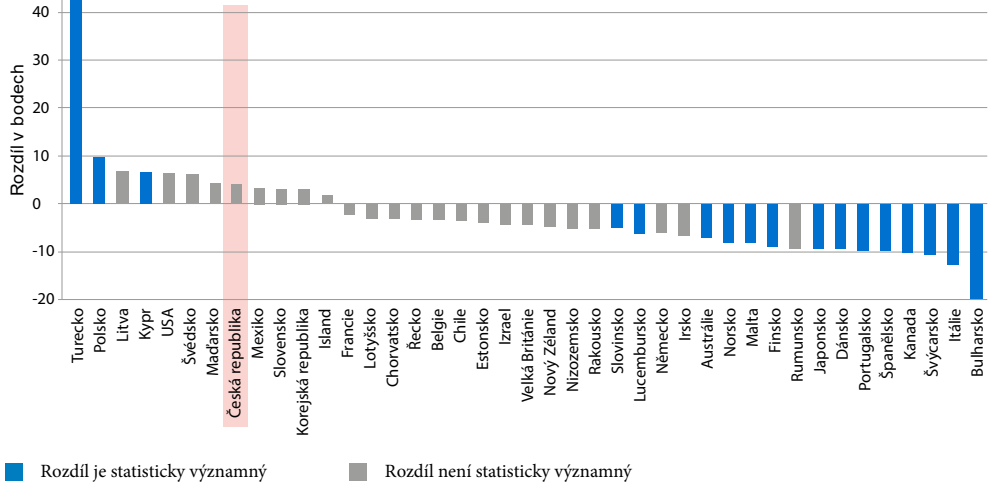 Zdroj: ČŠI, PISA 2018Z výše uvedeného grafu č. 5 vyplývá, že při porovnání výsledku ze šetření PISA 2006 a PISA 2015, v rámci kterých byla přírodovědná gramotnost hlavní testovanou oblastí, došlo k významnému zlepšení výsledků českých žáků.  Jen pro zajímavost: naprosto nejlepšího výsledku dosáhli podle šetření PISA 2018 žáci v Turecku, následovaní žáky z Polska, Litvy a KypruGraf č. 6: Průměrné výsledky vybraných zúčastněných zemí v oblasti přírodovědné gramotnosti (PISA 2018)Zdroj: ČŠI, PISA 2018Graf č. 7: Výsledky žáků v oblasti přírodovědné gramotnosti podle krajů ČR (PISA 2015)  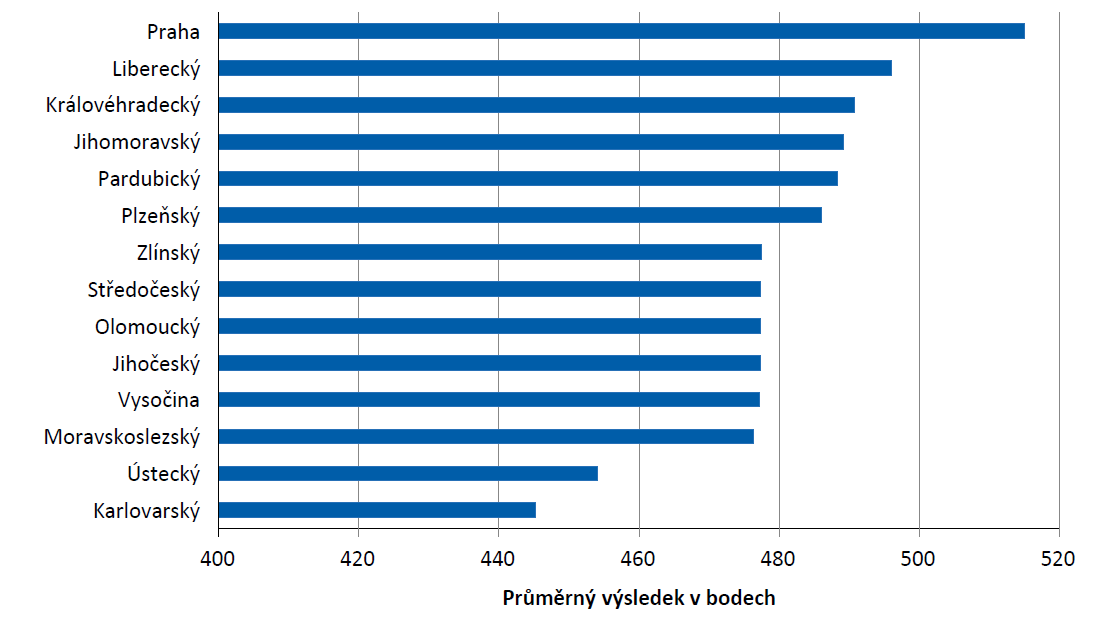 Zdroj: ČŠI, PISA 2015Z grafu č. 7 vyplývá, že podle šetření PISA 2015 dosáhli v rámci krajů ČR nejvyšší úrovně přírodovědné gramotnosti žáci z Prahy. Naopak nejslabší výsledky zaznamenali žáci z Karlovarského a Ústeckého kraje. Ačkoliv výše uvedené údaje ze šetření PISA 2018 podchycují úroveň gramotnosti žáků pouze u jedné ze tří složek polytechnického vzdělávání, lze na základě prezentovaných výsledků (viz především graf č. 5) konstatovat potřebnost veřejných intervencí na podporu polytechnického vzdělávání, a to nejenom na základních školách. V současnosti nicméně nebyl v rámci ČR identifikován žádný dotační program s významnou finanční alokací, který by byl jednoznačně zacílen na podporu polytechnického vzdělání. V roce 2015 MŠMT například vyhlásilo dotační program programu Podpora polytechnické výchovy v mateřských a základních školách, v rámci tohoto programu ale byla poskytnuta dotace pouze dvěma krajům, a to v celkové alokaci přibližně 2 miliony Kč. Především na podporu metodického vedení polytechnického vzdělávání v mateřských, základních i na středních školách, lze využít i prostředků z Evropského sociálního fondu (ESF). Jazyková gramotnost „Jazyková gramotnost je definována jako schopnost a dovednost komunikovat a jednat v mateřském i dalším jazyce (popř. v dalších jazycích). Je výchozím předpokladem pro rozvoj všech ostatních gramotností.“ (ČŠI 2019) V březnu 2020 publikovala Česká školní inspekce (ČŠI) tematickou zprávu „Rozvoj jazykové gramotnosti v základních a středních školách ve školním roce 2018/2019“, která shrnovala závěry ze šetření, jehož cílem bylo posoudit podmínky, rozvoj a dosaženou úroveň vybraných aspektů jazykové gramotnosti v cizích jazycích (konkrétně angličtiny a němčiny) na 1. a 2. stupni základních škol, resp. na nižším stupni víceletých gymnázií, a rovněž na středních školách s maturitními obory. Závěry z tohoto šetření ČŠI, kterého se účastnilo 8 818 žáků 4. ročníku ZŠ, vyzněly převážně pozitivně, alespoň co se týče anglického jazyka. Průměrná úspěšnost žáků 4. ročníku ZŠ v testu z anglického jazyka byla 92 %, což je výrazný nárůst oproti z obdobnému zjišťování v roce 2017 Ze zprávy ČŠI „Rozvoj jazykové gramotnosti v základních a středních školách ve školním roce 2018/2019“ dále vyplynulo, že ve všech testovaných ročnících byla zaznamenána velmi vysoká úspěšnost v částech „Poslech s porozuměním“ a „Slovní zásoba“ a největší problémy byly zaznamenány v části „Čtení s porozuměním“. Ze zprávy ČŠI dále vyplynul pozitivní vliv zapojení rodilých mluvčí do výuky na výsledky žáků v jazykovém testu. Přetrvávajícím problémem nicméně zůstává, že cizí jazyky v řadě případů vyučují neaprobovaní učitelé (podíl učitelů s předmětovou specializací pro výuku anglického jazyka je nižší než polovina všech daných učitelů). Rezervy dále existují zejména v oblastech utváření vzájemných vazeb v procesech výuky a učení, ve využití rozšiřujících autentických cizojazyčných materiálů, interaktivních médií a ICT, v uplatňování metod individualizovaného a diferencovaného přístupu k žákům a v posilování potřeby žáka k aktivnímu používání cizího jazyka.Zatímco výše prezentované výstupy z aktuální zprávy ČŠI poukazují na nad očekávání dobré znalosti českých žáků z hlediska jejich angličtiny, tak podle online testu Scio Computer Adaptive Test of English (SCATE), do kterého se zapojilo 8 814 žáků, výsledky testování tak pozitivně nevyznívají. Podle současného českého kurikula by žáci 5. ročníků ZŠ měli být na úrovni A1, 9. ročníků ZŠ na úrovni A2 a maturant z angličtiny by měl splňovat úroveň B2. Jak ale vyplývá z grafu č. 9, na základě výsledků z testu SCATE byla reálně dosažená úroveň u poměrně významného podílu českých žáků horší, než jaká je požadovaná v rámci kurikula. Graf č. 9: Výsledky českých žáků z hlediska dosažené úrovně angličtiny na základě výsledků testu SCATE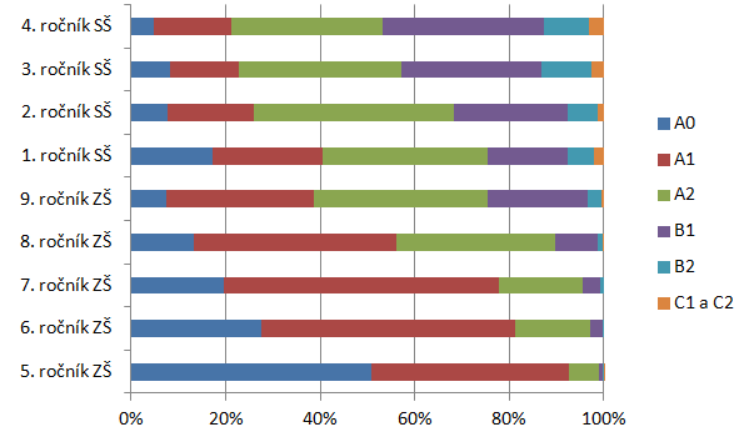 Zdroj: převzato z https://perpetuum.cz/2016/06/jak-ceske-a-slovenske-deti-anglictinu-neumi/Počítačová gramotnost Šetření ICILS (International Computer and Information Literacy Study) je specializované mezinárodní šetření počítačové a informační gramotnosti žáků základních škol (z 8. ročníků a odpovídajících ročníků víceletých gymnázií), kterého se v roce 2013 účastnila Česká republika spolu s dalšími přibližně 20 státy. V aktuálním roce probíhá sběr dat pro další šetření ICILS, z něhož ale budou první výsledky a reporty k dispozici až v roce 2019.Hlavní výsledky z mezinárodního šetření ICILS 2013, které představovalo vůbec první mezinárodní komparaci sledující připravenost žáků na život v informační společnosti, prezentuje graf č. 10. Z něj je patrné, že čeští žáci dosáhli nejlepšího průměrného výsledku. Podobného, i když o něco horšího výsledku, dosáhli např. žáci v Polsku, Slovensko a Německo zaostávali již výrazněji. Šetření ICILS zároveň ale poukázalo na skutečnost, že čeští žáci se převážnou část svých počítačových dovedností naučilo mimo školu. S tím přímo souvisí i to, že čeští žáci využívají v nadprůměrné míře počítač k volnočasovým účelům. Na základě výsledků ze šetření ICILS 2013 (a rovněž PISA 2012) publikovala v květnu 2016 Česká školní inspekce (ČŠI) publikovala sekundární analýzu nazvanou „Žáci a ICT“. Z ní vyplynulo, že „ačkoliv je dostupnost informačních a komunikačních technologií v současné době na dobré úrovni, rozdíly v úrovni vybavení domácností těmito technologiemi u žáků s různým socioekonomickým statusem přetrvávají. Úlohou školy by tak měla být snaha o stírání těchto rozdílů mezi žáky z různých prostředí a umožnění přístupu všech žáků k moderním informačním technologiím v co nejvyšší míře. Rovný přístup k ICT by měl být zajištěn nejen v rámci škol, ale také mezi jednotlivými školami.“ Sekundární analýza ČŠI zároveň ale nepotvrdila, že by ve školách, kde žáci používají počítače ve vyšší míře (i při výuce doma), dosahovali žáci lepších výsledků v oblasti v počítačové gramotnosti. Nelze tedy tvrdit, možná poněkud překvapivě, že využívání ICT ve výuce či mimo ni je automaticky spojeno se zvýšením kvality vzdělávání a obecně s lepšími výsledky.Graf č. 10: Hlavní výsledky mezinárodního šetření ICILS 2013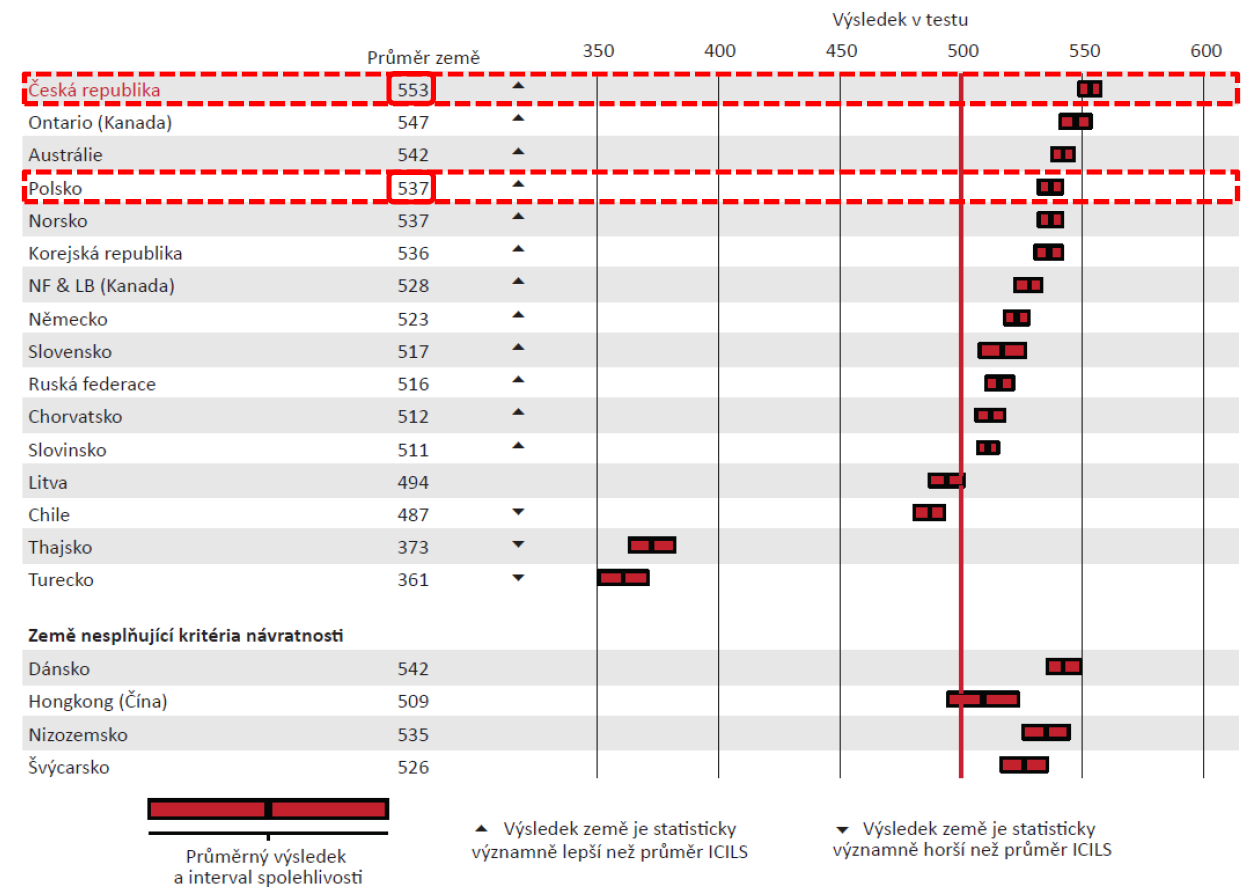 Zdroj: převzato z Basl, Boudová, Řezáčová 2014 Environmentální gramotnost „Environmentální vzdělávání dělíme na výchovu a osvětu. Environmentální výchovou rozumíme systematické působení na mladou generaci (včetně dětí předškolního věku) za účelem přijetí hodnot a jednání nezbytného pro ochranu a péči o životní prostředí. Oblastmi vzdělávání jsou: výchova o životním prostředí, výchova v životním prostředí, výchova pro životní prostředí. Úkoly osvěty jsou zejména v rovině informativní a jsou zaměřeny na dospělou populaci a obecně na veřejnost.“ (Cimbálník 2016)Na rozdíl od ostatních oblastí gramotnosti, kterým je věnována pozornost v kapitole 3, není stupeň dosažené environmentální (ekologické) gramotnosti prozatím předmětem žádného uznávaného mezinárodního šetřením, jakým je například PISA. Lze se nicméně domnívat, že mimo jiné v souvislosti se zvyšujícím se důrazem na environmentální vzdělávání, výchovu a osvětu (dále jen EVVO) dochází v posledním období ke zvyšování povědomí dětí a žáků, resp. celé populace o potřebnosti ohleduplného chování ve vztahu k životními prostředí.EVVO je v rozhodující míře financována z veřejných zdrojů. Podle „Analýzy dotačních programů na podporu environmentálních programů, zejména z oblasti EVVO“ (BEZK, z. s., 2017) se roční objem finančních prostředků, který je z veřejných zdrojů poskytován na neinvestiční náklady subjektům poskytujícím služby EVVO, pohybuje okolo 130 mil. Kč (kalkulace na základě r. 2016). Největší díl této podpory zajišťují krajské rozpočty a druhým nejvýznamnějším zdrojem jsou příjmy z dotací Ministerstva životního prostředí (MŽP) a Státního fondu životního prostředí (SFŽP). „EVVO v hl. m. Praze je zajišťováno v souladu s krajskou koncepcí EVVO pro hl. m. Prahu (dále jen KK EVVO) a navazujícími akčními plány KK EVVO. K pilířům EVVO v Praze patří školy a školská zařízení a nestátní neziskové organizace, mezi nimi zejména střediska ekologické výchovy. Koordinaci aktivit v oblasti EVVO pro hl. m. Prahu zajišťuje krajský koordinátor EVVO v hl. m. Praze v rámci odboru ochrany prostředí MHMP (OCP MHMP). V rámci MHMP je oblast EVVO dále v působnosti a odboru školství a mládeže (SML MHMP). Stěžejními projekty hl. m. Prahy v této oblasti jsou např. projekty ekologických výukových programů pro školy, projekty exkurzí pro pražské školy, projekty vzdělávání pedagogických pracovníků, projekt podpory ekoporadenství, kampaň ke Dni Země, Krajská konference EVVO nebo soubory aktivit v oblasti přípravy informačních materiálů pro veřejnost. Aktivity v oblasti EVVO realizují také další organizace v působnosti města. Zdrojem financí pro oblast EVVO v Praze je převážně rozpočet hl. m. Prahy, část projektů je financována či spolufinancována také z dalších zdrojů.“ (Portál životního prostředí hl. m. Prahy, 2018)Čtenářská a matematická gramotnost Úroveň čtenářské a matematické gramotnosti (spolu s úrovní přírodovědné gramotnosti) je každé tři roky šetřena v rámci mezinárodní šetření PISA, které je považováno za nejdůležitější a nejreprezentativnější šetření v oblasti měření výsledků vzdělávání. Šetření PISA je zaměřeno na zjišťování úrovně gramotností patnáctiletých žáků, kteří se ve většině zúčastněných zemí nacházejí v posledních ročnících povinné školní docházky. Poslední šetření PISA, ze kterého jsou aktuálně k dispozici výsledky, bylo uskutečněno v roce 2018. V rámci ČR byla realizátorem tohoto šetření Česká školní inspekce (ČŠI), která rovněž publikovala závěrečnou národní zprávu „PISA 2018“. Z této zprávy vyplynuly tyto základní poznatky:  Matematická gramotnost: „Nejlepšího výsledku dosáhli v oblasti matematické gramotnosti žáci z Japonska a výborné výsledky měli i korejští a estonští žáci. Z Evropy byli nejlepší žáci ze Estonska a Nizozemí. Výsledek českých žáků (499 bodů) je mírně nad úrovní průměru zemí OECD (489 bodů) a je podobně jako v roce 2015 srovnatelný například s výsledky žáků z Německa, Irska, Rakouska a Lotyšska. Podprůměrného výsledku dosáhli například žáci ze Slovenska a z Maďarska.“ (viz graf č. 11)Čtenářská gramotnost: „Nejlepšího výsledku dosáhli žáci z Estonska, následovaní žáky z Kanady a Finska. Výsledek českých žáků (490 bodů) je mírně nad průměrem zemí OECD (487 bodů) a je srovnatelný s výsledky například žáků Francie, Portugalska, Nizozemí a Rakouska. Žáci na Slovensku mají pak výsledky významně horší než čeští žáci.“ (viz graf č. 12)Graf č. 11: Průměrné výsledky vybraných zúčastněných zemí v oblasti matematické gramotnosti (PISA 2018)Zdroj: ČŠI, PISA 2018Graf č. 12: Průměrné výsledky vybraných zúčastněných zemí v oblasti čtenářské gramotnosti (PISA 2018)Zdroj: ČŠI, PISA 2018Šetření PISA 2018 umožnilo i porovnání dosažených výsledků na úrovni krajů ČR. V mezikrajském srovnání zaznamenali nejlepší výsledky žáci z Prahy a Plzeňského kraje, a to z hlediska čtenářské gramotnosti. Naopak nejhorších výsledků dosahovali žáci z Ústeckého, Jihomoravského a Moravskoslezského kraje. Rozdíly mezi kraji byly poměrně zásadní, což přirozeně souvisí do značné míry i s rozdílným sociálním statusem žáků a jejich zastoupením v rámci jednotlivých krajů. Porovnáme-li výsledky ze šetření PISA 2018 s těmi, které čeští žáci zaznamenali při předchozím šetření v roce 2015, lze konstatovat mírné zlepšení výsledků, a to ve všech třech sledovaných oblastech (viz graf č. 13). Graf č. 13: Změny ve výsledcích českých žáků v gramotnostních oblastech od roku 2003 (PISA)Zdroj: ČŠI, PISA 2018Analýza trhu práce České školství bývá poměrně často kritizováno za to, že mu chybí větší provázanosti s trhem práce a jeho aktuálními i v budoucnu očekávatelnými potřebami. Z analytické perspektivy se touto problematikou podrobně zabývá především Národní ústav pro vzdělávání (dále jen NUV), který mimo jiné identifikoval hlavní obory a profesní skupiny, po kterých je ze strany zaměstnavatelů nejvyšší poptávka. Z analýz NUV vyplynulo, že zaměstnavatelé působící v ČR napříč sektory (v sekundárním, terciárním i kvartérním sektoru) považují za nejperspektivnější obory strojírenství a strojírenské výroby, informatické obory, stavebnictví a obecně řemeslné obory. Z uvedeného nepřímo tedy vyplývá poptávka po odborném vzdělávání technického zaměření, a to na všech stupních. Ze strany zaměstnavatelů je rovněž patrná poptávka po absolventech učňovského školství. Nevýhodou těchto absolventů s nižším středním odborným vzděláním je ale to, že až 40 % vyučených pracuje na pozicích, které neodpovídají jejich vzdělání a kde nevyužívají získané vzdělání a kvalifikaci. Výjimku v tomto ohledu představují právě na trhu práce velmi strojírenské obory, v rámci kterých 64 % vyučených absolventů pracuje v oboru (NUV, 2017 b). Jak ukazuje tabulka č. 27, tak dalším problémem čerstvých absolventů se středním odborným vzděláním s výučním listem a především s nižším středním odborným vzdělání je vysoce nadprůměrná míra jejich nezaměstnanosti. Tabulka č. 27: Míra nezaměstnanosti čerstvých absolventů v ČR podle kategorií vzdělání (2019)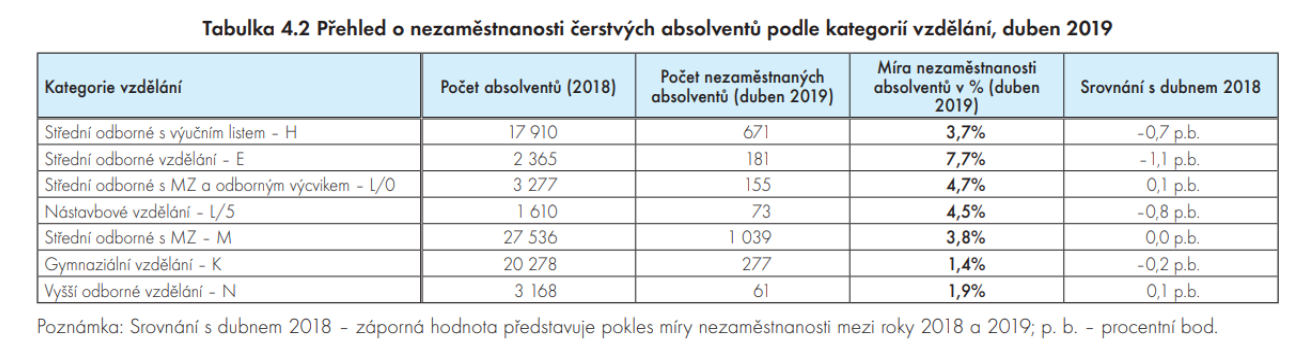 Zdroj: převzato z Uplatnění absolventů škol na trhu práce 2019 (NUV, 2018)Vzhledem k tomu, že vzdělávání v rámci školského systému představuje poměrně dlouhodobý proces, je nezbytné náležitě zohledňovat prognózy vývoje na trhu práce. Z dostupných analýz a prognóz vyplývá, že z hlediska prognózovaného vývoje je vhodné podporovat obory středního vzdělávání, jejichž absolventi se uplatňují v profesích, jakými jsou: techničtí pracovníci v oblasti výpočetní techniky, technici ve fyzikálních, technických a příbuzných oborech, odborní administrativní, celní a daňoví pracovníci, sociální pracovníci a pečovatelé a pomocní ošetřovatelé. Jednou z bariér, proč se lépe nedaří sladit požadavky zaměstnavatelů s odborným zaměřením převážné části absolventů, je i dlouhodobý nezájem žáků a studentů o technické vzdělávání. Možná řešení mohou spočívat v posílení zastoupení technického vzdělávání průřezově celým rámcovým vzdělávacím programem a v neposlední řadě je potřeba se snažit zavádět inovativní výukové metody, které přispějí k větší popularitě technického vzdělávaní. Trh práce se často vyznačuje výraznými místními specifiky a z tohoto důvodu je důležité konkrétní situaci na regionálním trhu práce potřeba přizpůsobit i nabídku vzdělávacích programů v dané místě. Velmi specifický je v kontextu ČR pražský trh práce, pro který bylo v uplynulém období charakteristické výrazné posílení obslužné sféry, a to především na úkor výrobních odvětví. V důsledku toho je v Praze oproti zbytku ČR i dost odlišné zastoupení jednotlivých profesních tříd (viz graf č. 15), a to s výrazně vyšším podílem specialistů v hlavním městě a naopak s výrazně nižším zastoupením řemeslníků, opravářů, montérů a pracovníků obsluhujících stroje a zařízení. Odlišné struktuře z hlediska profesních tříd odpovídá i odlišná skladba obyvatelstva podle nejvyššího dosaženého vzdělání, kdy v Praze je oproti zbytku ČR přibližně 2x nižší zastoupení obyvatel se středním vzděláním bez maturity a zároveň téměř 2x vyšší zastoupení vysokoškoláků (viz graf č. 14). Graf č. 14: Struktura obyvatelstva v ČR a hl. m. Praze podle nejvyššího dosaženého vzdělání (VŠPS 2020, ČSÚ)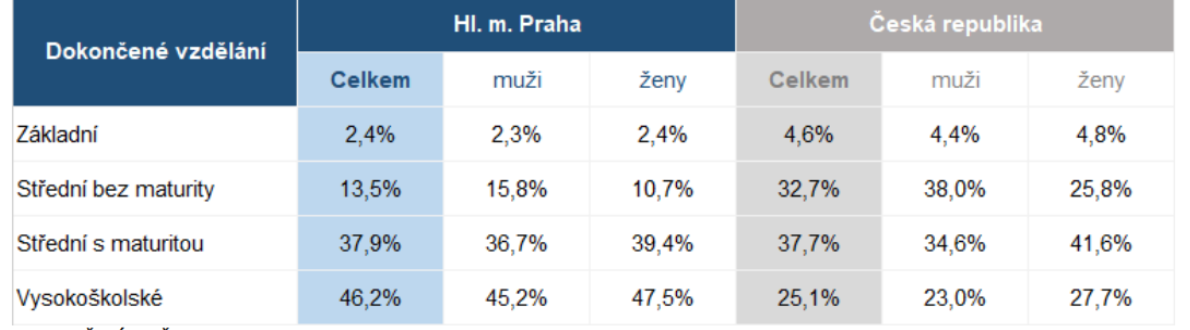 Zdroj: NPI, Struktura zaměstnanosti Hlavní město PrahaGraf č. 15: Zastoupení profesních tříd v Praze - podle CZ-ISCO, v % (VŠPS 2020, ČSÚ)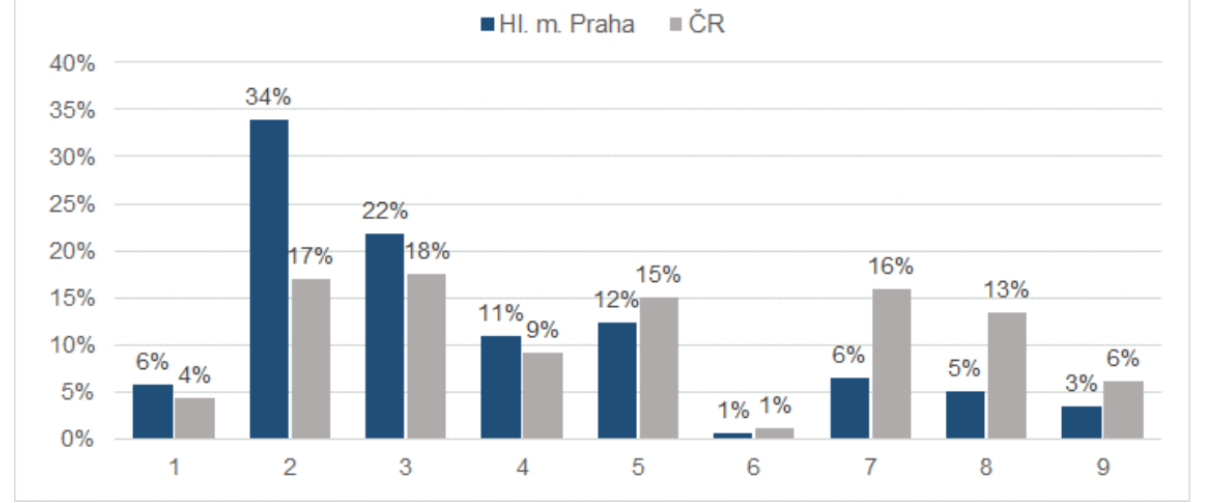 Vysvětlivky ke grafu: 1 – zákonodárci a řídicí pracovníci, 2 – Specialisté, 3 – Techničtí a odborní pracovníci, 4 – Úředníci, 5 – Pracovníci ve službách a prodeji, 6 – Kvalifikovaní pracovníci v zemědělství, lesnictví a rybářství, 7 – Řemeslníci a opraváři, 8 – Obsluha strojů a zařízení, montéři, 9 – Pomocní a nekvalifikovaní pracovníciZdroj: NPI, Struktura zaměstnanosti Hlavní město PrahaDá se předpokládat, že odlišná struktura zaměstnavatelů a druhu vykonávané práce v hlavním městě si může vyžádat i nepatrně odlišnou míru důrazu na rozvoj jednotlivých kompetencí žáků oproti celorepublikové situaci. V kontextu Prahy se zdá klíčový důraz nejenom na technické vzdělávání, ale neméně podstatná je zde i poptávka po kvalitním jazykovém vzdělávaní a vzdělávání zaměřeném na rozvoj pokročilejší počítačové gramotnosti. Soulad se strategiemiNásledující kapitola popisuje soulad projektu MAP s již platnými strategiemi. V tabule je vždy uveden název konkrétního strategického dokumentu včetně zdroje dokumentu (odkaz na internetové stránky) a vybrané příklady potvrzující soulad s MAP Praha 16.Dotazníkové šetřeníTato kapitola popisuje dotazníkové šetření organizované MŠMT (před realizací projektu), do kterého se dobrovolně zapojily pouze mateřské a základní školy. Dále také tato kapitola popisuje vlastní provedené šetření (během realizace projektu), kde se mohli dobrovolně zapojit: pedagogové, žáci a rodiče.Hlavním a nejcennějším podkladem jsou výstupy z vlastního provedeného průzkumu potřeb škol. Tyto informace byly zpracovány a byl sestaven Agregovaný popis potřeb škol. Průzkum se bude ještě jednou opakovat/ aktualizovat ke konci realizace projektu MAP II. V rámci realizace MAP II. byl také proveden průzkum dle metodiky rovných příležitostí. Obě nová šetření tvoří přílohy tohoto dokumentu.V rámci MAP III. byla provedena revize Agregovaného popisu potřeb – dle konzultačního procesu jsou potřeby stále stejné (jde o krátké období, krátký časový rozestup od sepsání popisu potřeb v rámci MAP II. a realizace projektu MAP III.). SWOT analýzy byly rozšířeny a upraveny dle povinných témat Postupů MAP III.Dotazníkové šetření MŠMTPřed samotnou realizací projektu provedlo MŠMT dotazníkové šetření za účelem efektivní realizace podpory z evropských prostředků. Dotazníkové šetření bylo dobrovolné čili pro školy nebylo povinné. Respondenty byly mateřské a základní školy. Výstupy dotazníkového šetření byly nápomocny pro stanovení priorit a plánů v území Praha 16.ZÁKLADNÍ ŠKOLYZa oblast základní školy vyplnilo dotazník celkem 80 % respondentů v území čili čtyři z pěti škol. Zde jsou v tabulkách uvedeny výsledky dotazníkového šetření.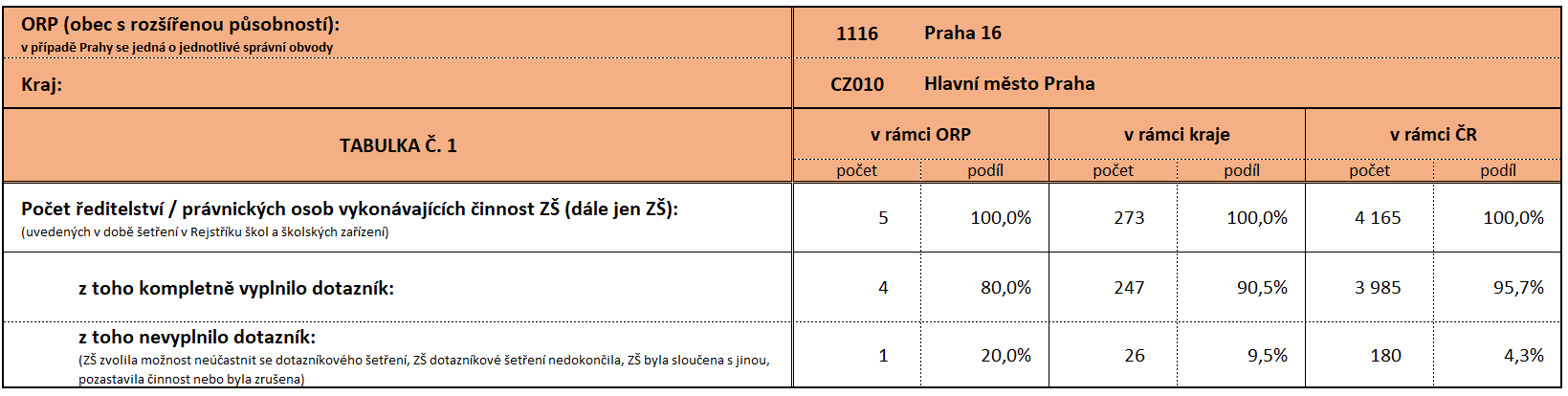 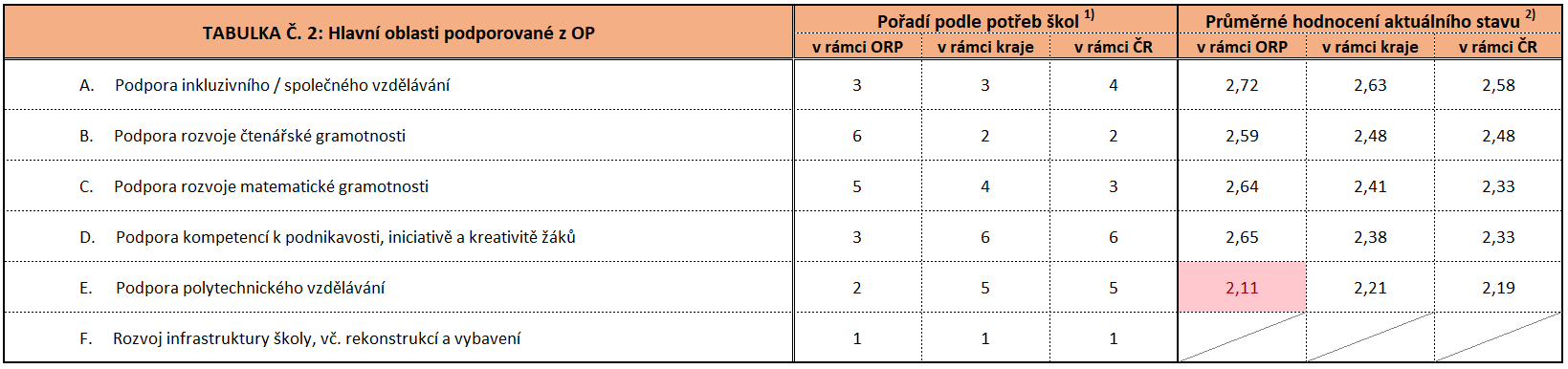 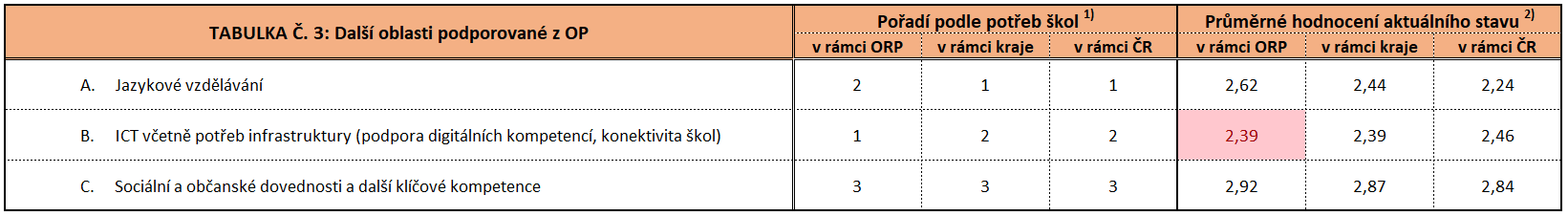 Nejslabšími oblastmi jsou „podpora polytechnického vzdělávání“ a „ICT včetně potřeb infrastruktury (podpora digitálních kompetencí, konektivita škol). Ostatní oblasti jsou velmi vyrovnané.Výsledky z 13. 10. 2020 (pro šablony II a III) jsou nepoužitelné, neboť dotazník vyplnila pouze jedna škola.MATEŘSKÉ ŠKOLYZa oblast mateřské školy vyplnilo dotazník celkem 80 % respondentů v území čili osm z deseti mateřských škol. Zde jsou v tabulkách uvedeny výsledky dotazníkového šetření.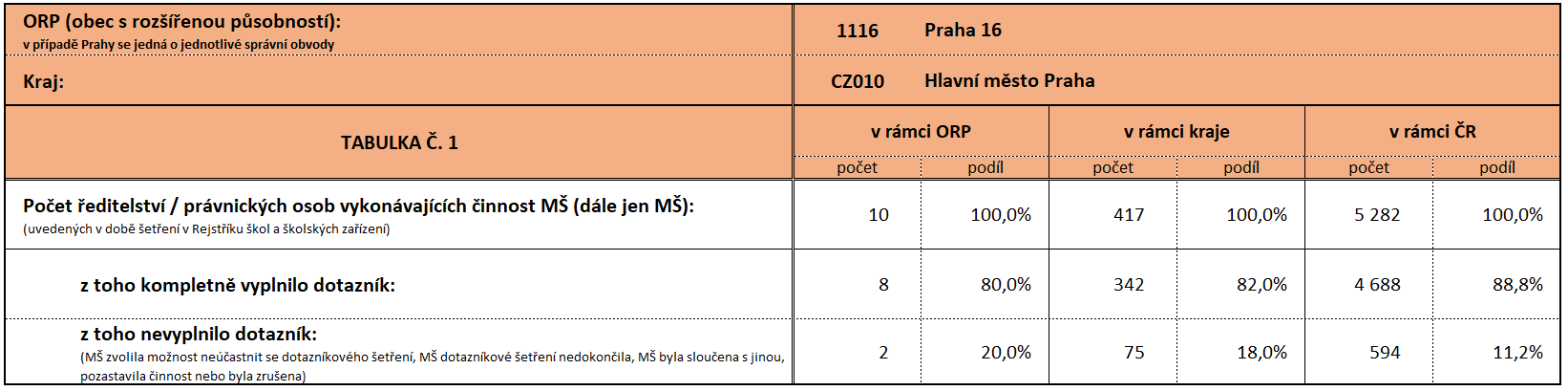 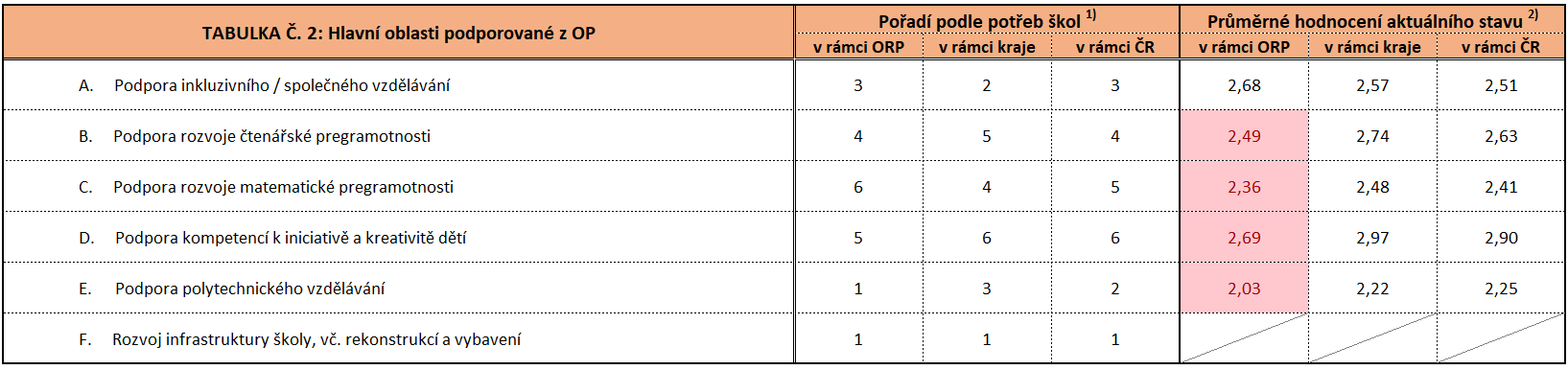 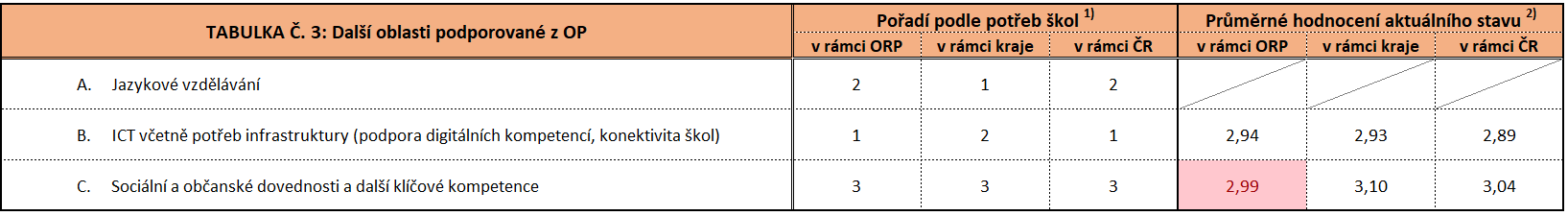 Stejně tak, jako u základních škol, i zde je nejslabší oblastí “podpora polytechnického vzdělávání”. Ostatní oblasti jsou téměř vyrovnané.Výsledky z 13. 10. 2020 (pro šablony II a III) jsou nepoužitelné, neboť dotazník vyplnila pouze jedna škola.Výsledky dotazníkového šetření MŠMT 9/2022 jsou přílohou tohoto dokumentu.Vlastní dotazníkové šetřeníDotazníkové šetření bylo provedeno v rámci realizaci MAP pro zapojení a oslovení co možná nejširší možné platformy aktérů. Z výsledků dotazníkové šetření vyplývají potřeby a z nich jsou poté plánovány další aktivity. Cílem je společné plánování a stanovení priorit v rámci dalšího plánování a měřitelnosti stanovených cílů v území MAP Praha 16.V rámci provedeného dotazníkového šetření bylo přijato celkem 653 řádně dokončených
a vyplněných dotazníků. Cílové skupiny: rodič, žák a pedagog. Účast byla dobrovolná
a probíhala v samotné realizaci projektu.Zde jsou zpracované vybrané otázky a odpovědi dle cílových skupin respondentů.Dotazovaná skupinaInternetovým dotazníkem se podařilo aktivně zapojit 431 rodičů, 176 žáků a 46 pedagogů. Jedná se o vysoký podíl zapojení se cílových skupin, ze které je možné získat odpovídající hodnoty. Dotazníky byly anonymní.CÍLOVÁ SKUPINA – RODIČEPovažujete kapacity níže uvedených školských zařízení na Praze 16 za dostatečné?Vaše dítě v současné době navštěvuje:Ohodnoťte kvalitu a stav vybavení školského zařízení, které navštěvuje vaše dítě (1 hvězda nejhorší, 5 nejlepší)Počet hvězdiček 3,7/5Modernizaci a zvýšení kvality tohoto školského zařízení sleduji v těchto oblastechModernizaci a zvýšení kvality tohoto školského zařízení považuji za potřebné v těchto oblastech (v současné době je stav nedostatečný)Ohodnoťte šířku a kvalitu nabídky zájmového a volnočasového vzdělávání na Praze 16 (1 nejlepší, 5 nejhorší)Využívá vaše dítě zájmové a volnočasového vzdělávání (kroužky a kurzy)?Pokud zájmové vzdělávání vaše dítě nevyužívá, je důvodemBylo pro vás při výběru mimoškolních aktivit vašich dětí podstatné budoucí studijní a profesní zaměření? Seřaďte následující oblasti vzdělání dětí dle vámi vnímané důležitostiPodporuje školské zařízení, které navštěvuje vaše dítě, modernizaci a rozvoj v následujících oblastech?Jste dostatečně informování o plánovaných aktivitách v tomto školském zařízení?Máte možnost se zapojit do tvorby a plánování vzdělávacího procesu? (např. školské rady, sdružení rodičů)Nabízí vámi zvolené školské zařízení následující nástroje pro podporu výběru budoucího stupně vzdělání a profesního zaměření?CÍLOVÁ SKUPINA – PEDAGOGOVÉPovažujete kapacity níže uvedených školských zařízení na Praze 16 za dostatečnéV současné době jsem zaměstnancemOhodnoťte kvalitu a stav vybavení školského zařízení, ve kterém jste zaměstnánPočet hvězdiček 3,0/5Modernizaci a zvýšení kvality tohoto školského zařízení sleduji v oblastech (oblast kde změna již probíhá)Modernizaci a zvýšení kvality tohoto školského zařízení bych preferoval v oblastechOhodnoťte šířku a kvalitu nabídky zájmového a volnočasového vzdělávání na Praze 16Nejčastějším důvodem, proč žáci nevyužívají zájmové vzdělávání, je podle mého názoru:Považujete za důležitou návaznost mimoškolních aktivit na budoucí studijní a profesní zaměření? Seřaďte následující oblasti vzdělání dětí žáku dle vámi vnímané důležitosti:Podporuje vaše školské zařízení modernizaci a rozvoj v následujících oblastech?Máte možnost se zapojit do tvorby a plánování vzdělávacího procesu?Jste dostatečně a včas informování o plánovaných aktivitách a dění ve vašem školském zařízení?Nabízí vaše školské zařízení následující nástroje pro podporu výběru budoucího stupně vzdělání a profesního zaměření?CÍLOVÁ SKUPINA - ŽÁCIPovažuješ kapacity níže uvedených školských zařízení na Praze 16 za dostatečné?V současné době navštěvujiOhodnoťte kvalitu a stav vybavení školy, kterou navštěvujete (1 hvězda nejhorší, 5 nejlepší)Počet hvězdiček 3,7/5Ve škole jsem spokojený/á sVe škole je dle mého názoru potřeba pracovat naSeřaď následující témata podle toho, za jak důležité je považuješ:Domníváš se, že se tvoje škola modernizuje a rozvíjí:Ohodnoť nabídku kroužků a kurzů mimo vyučování v Praze 16 (1 nejlepší, 5 nejhorší):Využíváš zájmové a volnočasové vzdělávání (kroužky a kurzy)?Vybíráš si kroužky podle tvých představ o budoucím studiu nebo povolání? Pokud kroužky ani jiné mimoškolní aktivity nenavštěvuješ, je důvodem:Jsi dostatečně informován o plánovaných aktivitách a dění ve škole?Máš možnost se zapojit do tvorby a plánování vzdělávání na tvé škole? (např. školské rady, studentská setkání, školní parlament):Nabízí tvoje škola aktivity, které ti pomáhají při výběru další školy nebo zaměstnání?STRATEGICKÝ RÁMEC MAPStrategický rámec MAP byl schválen na druhém jednání ŘV, dne 20. března 2017. Následně proběhla aktualizace SR na třetím jednání ŘV, dne 26. února 2018. Další aktualizace probíhá v lednu 2021. Poslední aktualizace proběhla k 29. červenci 2022 v rámci MAP II. V rámci MAP III. proběhla finální aktualizace v listopadu 2023.VizeCílem projektu je zvyšování kvality vzdělávání v mateřských školách a základních školách na území správního obvodu Praha 16. Tohoto cíle bude dosaženo pomocí vzájemné spolupráce a komunikace mezi aktéry, působící v oblasti předškolního, základního i neformálního vzdělávání.Naší vizí je kvalitní, dostupné a inkluzivní vzdělávání v moderních budovách s odpovídajícím vybavením. Zajištění tvůrčího a podnětného prostředí pro žáky, ve kterém příjemně dosáhnou co nejvyššího osobnostního rozvoje. Pedagogičtí i nepedagogičtí pracovníci jsou dostatečně motivování, podpořeny ze strany zřizovatele, zajišťují kvalitní výuku a spolupracují s žáky i s jejich rodinami.Popis zapojení aktérůStrategický rámec MAP vzdělávání na území správního obvodu Praha 16 byl připraven a vytvořen v souladu s metodickými materiály MŠMT a Postupy MAP.Správní obvod Praha 16 je tvořen územím městských částí Praha 16:Praha 16 - RadotínPraha – LipencePraha – LochkovPraha – Velká ChuchlePraha – ZbraslavPro identifikaci priorit na území SO Praha 16 byli zapojení aktéři působící v oblasti předškolního, základního, základního uměleckého, neformálního a zájmového vzdělávání.Řídící výborRole řídícího výboru je přímo spjatá s procesem plánování, tvorbou a schvalováním MAP. Jeho složení reprezentativně odpovídá složení partnerství MAP. Řídící výbor je povinný pro všechna partnerství. V čele řídícího výboru stojí předseda. Řídící výbor se mimo jiné řídí schváleným Statutem a Jednacím řádem řídícího výboru.Řídící výbor je hlavním pracovním orgánem partnerství MAP. Je tvořen zástupci klíčových aktérů ovlivňujících oblast vzdělávání na území MAP a odráží reprezentativnost z pohledu vzdělávání v daném území. ŘV byl sestaven z 8 členů, kteří zároveň reprezentují zástupce dle povinného složení ŘV. Četnost setkávání je minimálně 2krát ročně.Členové ŘV:Ustavující schůze řídícího výboru se konala dne 31. října 2022, kdy byl taktéž zvolen předseda řídícího výboru, pan Mrg. Miroslav Knotek. Od té doby se řídící výbor konal ještě dvakrát. Obsazení členů se po celou dobu nezměnilo. V příloze č. 2 je uložen Jednací řád pro Řídicí výbor MAP Praha 16 a přílohu č. 3 tvoří Státu řídicího výboru pro Řídicí výbor MAP Praha 16. ŘV se měl sejít vždy minimálně jednou za 6 měsíců. Realizace projektu trvala 16 měsíců, což odpovídá celkem 3 jednáním ŘV. Plán jednání ŘV byl splněn. ŘV využíval formu schvalování per rollam.Pracovní skupinyPracovní skupiny jsou založeny především na vzájemném předávání zkušeností a diskuzi. Jedná se o ustálená seskupení aktérů vybraných z cílových skupin, která pracují formou pravidelných setkání. Činnost pracovních skupin je zaměřena na definování témat a priorit pro společné vzdělávání. Pracovní skupiny také konzultují průběhu tvorby a aktualizaci strategického rámce MAP.  Na počátku projektu bylo sestaveno šest pracovních skupin, jejichž zástupci se setkávají vždy čtyřikrát za 12 měsíců (odborné debaty, kulaté stoly), a to:Pracovní skupina pro financováníPracovní skupina pro rovné příležitosti ve vzděláváníPracovní skupina pro matematickou gramotnostPracovní skupina pro čtenářskou gramotnostPracovní skupina pro polytechnické vzděláníPracovní skupina pro informační technologie a digitalizaci ve vzděláváníPracovní skupiny:Pracovní skupina pro financováníVedoucí pracovní skupiny: Kateřina Valínová, DiS.Pracovní skupina pro rovné příležitostiVedoucí pracovní skupiny: Alena SchiebelováPracovní skupina pro matematickou gramotnostVedoucí skupiny: Mgr. Jolana ChovancováPracovní skupina pro čtenářskou gramotnostVedoucí skupiny: Mgr. Ivana MotýlováPracovní skupina pro polytechnické vzděláníVedoucí skupiny: Mgr. Zdeněk Stříhavka, Mgr. Jitka KrůtováPracovní skupina pro informační technologie a digitalizaci ve vzděláváníVedoucí skupiny: Mgr. Bc. Filip KuchařV rámci realizace projektu MAP III. byl počet povinných setkání všech pracovních skupin naplněn.Realizační týmZa účelem realizace projektu byl vytvořen realizační tým, který má odpovědnost za realizaci projektu v souladu s žádostí o podporu. Realizační tým vede projektový manažer a zabezpečuje činnost řídícího výboru, případně dalších částí organizační struktury MAP. Realizační tým se schází podle potřeby. Prostřednictvím telefonické komunikace či e-mailové a on-line komunikuje prakticky nepřetržitě.Mezi hlavní úkoly realizačního týmu patří:Zajišťovat potřebné podkladové materiály a tyto pak předkládat ŘV pro jeho návrhy a diskuzi s partnery v území.Monitorovat průběh realizace MAP.Spolupracovat při relevantních aktivitách procesu MAP s odborným garantem MAP.Zajišťovat organizaci společných vzdělávacích a informačních aktivit v rámci MAP.Ve spolupráci s odborným garantem rozvíjet u zástupců zřizovatelů a v zapojených školách odbornou znalost k odborným tématům MAP.Účastnit se (na doporučení odborného garanta) aktivit souvisejících s přímou podporou škol a dalších vzdělávacích zařízení v oblasti řízení kvality vzdělávání.Zajišťovat v oblastech MAP přenos výstupů mezi dílčími týmy, které mohou být v rámci organizační struktury MAP zřízeny.Pravidelně vyhodnocovat realizované aktivity a dosahování cílů MAP.Členové realizačního týmu:Realizační tým je malý a akceschopný. Jeho nejdůležitějším úkolem bylo vyhodnocení území, nastavení priorit, cílů a sesbírání projektových záměrů pro investiční intervence. Velice důležitou součástí tvorby MAP vzdělávání ve správním obvodu Praha 16 je zajištění informovanosti široké veřejnosti. K tomuto účelu nejlépe slouží webové stránky https://www.praha16.eu/Mistni-akcni-plan-vzdelavani-MAP-III Další formy komunikace pokračují již od realizace projektu MAP II: V rámci zvýšení efektivity v rámci propagace a komunikace projektu byl zprovozněny vlastní webové stránky: www.praha16vzdelava.cz. Tyto stránky fungují jako informační zdroj o aktivitách projektu, ale i o dalších akcích, které se týkají vzdělávání na Praze 16. Důležitou součástí je aktuálně sekce, které se věnuje přijímání ukrajinských dětí do ZŠ a MŠ.Byla vytvořena stránka projektu na sociální síti Facebook, která slouží k hlavní prezentaci aktivit a událostí projektu včetně fotek z těchto akcí. Na této stránce jsou dále zveřejňovány relevantní odkazy, které se týkají podpory rozvoje vzdělávání, školení, konferencí atd.Popis priorit a cílůPriority a cíle vychází zejména z:výsledků dotazníkového šetření MŠMT,výstupů konzultací s jednotlivými aktéry v oblasti vzdělávání,budoucích potřeb pro zajištění legislativních změn,výsledků dotazníkového šetření „Investiční projektový záměr“,procesu evaluace,SWOT analýz, agregované popisy potřeb.Přehled povinných, doporučených a průřezových opatření MAP vzděláváníPovinná opatření se nepatrně liší v MAP I. a v MAP II. (dle postupů MAP). Z tohoto důvodu jsou uvedeny níže dvě tabulka (MAP I. a MAP II.). Ve Strategickém rámci je přidán nový řádek a to „Vazba na povinná opatření dle Postupů MAP II“. Dále jsou doplněna témata dle Postupů MAP III. Dále jsou uvedena témata také pro MAP IV. Témata pro MAP IV. jsou zde uvedená z důvodů plánování ročních akčních plánů, které jsou v souladu s připravovanou žádostí. Pro hladký přechod na realizaci MAP IV. jsou tato témata uvedena také zde.PRO MAP I.:PRO MAP II.:Přehled povinných, doporučených a průřezových opatření MAP vzděláváníSWOT analýza na povinná témata MAP II. tvoří přílohu Agregovaného popisu potřeb škol. SWOT analýza je vytvořena z výsledků za MŠ, ZŠ a ZUŠ. SWOT analýza pro MAP I. je součástí aktualizovaného MAP (kompletního dokumentu).PRO MAP III.Klíčová témata, průřezová témata a volitelná témataSWOT analýza na povinná témata MAP III. tvoří přílohu Agregovaného popisu potřeb škol. Přehled priorit a cílůInfrastruktura v oblasti vzdělávání.Zajistit dostatečnou kapacitu škol a školských zařízení.Zajistit dostatečnou modernizaci a vybavení škol a školských zařízení.Zřídit speciální logopedické pracoviště a pedagogicko-psychologické poradenské pracoviště, jazykové a přípravné třídy.Zajistit dostatečnou kapacitu a kvalitu pro zájmové a neformální vzdělávání.Rozvoj klíčových kompetencí dětí a žákůRozvoj polytechnického vzdělávání.Rozvoj environmentální výchovy a přírodních věd ve vzdělávání dětí a žáků včetně venkovních učeben EVVO.Rozvoj čtenářské a matematické gramotnosti a pregramotnosti.Rozvoj jazykové gramotnosti a pregramotnosti.Rozvoj digitálních kompetencí dětí a žáků.Spolupráce v oblasti vzdělávání.Vytvoření spolupracujícího prostředí pro oblast vzdělávání.Zapojování rodičů a zákonných zástupců do vzdělávání dětí a žáků.Podpora mimoškolních a volnočasových aktivit.Podpora kariérového poradenství na základních školách.Inkluze.Podpora dětí a žáků se speciálními vzdělávacími potřebami.Podpora poradenských služeb pro děti a žáky se speciálními vzdělávacími potřebami.Zajištění bezbariérovosti.Podpora pedagogických i nepedagogických pracovníků.Podpora vzdělávání pedagogických i nepedagogických pracovníků.Podpora vzdělávání pedagogických i nepedagogických pracovníků zaměřených na inkluzi.V rámci MAP II. bylo doplněno u jednotlivých dílčích cílů slovo „PŘÍLEŽITOST“. Jedná se o cíle, které PS pro rovné příležitosti označila jako cíle, které vyloženě podpoří/cílí na rovné příležitosti.SWOT ANALÝZASWOT analýza pro SR je uvedena v následujících tabulkách. SWOT analýza pro povinná témata MAP II. je uvedena v samostatných dokumentech vycházejících z Agregovaného popisu potřeb škol a tvoří přílohu tohoto dokumentu.Infrastruktura v oblasti vzděláváníRozvoj klíčových kompetencí dětí a žákůSpolupráce v oblasti vzděláváníInkluzePodpora pedagogických i nepedagogických pracovníků3.3	Cíle MAP vs. Povinná, doporučená a volitelná opatření (témata)Postupů MAP se 3 úrovněmi vazby (X - slabá, XX – střední, XXX - silná)MAP III.MAP IV.Nedílnou součástí SR je příloha č. 5 tohoto dokumentu; Seznam investičních priorit.89101112Článek v médiíchxxČlánek na FBxxxČlánek na webuxxInfolist o průběhu realizacexZpracování komunikačního plánuxxSchválení komunikačního plánu ŘVxInformační schůzka pracovních skupinxŠkolení ŘV – podpora znalostních kapacitx123456789101112Článek v médiíchxxxxČlánek na FBxxxxxxxxxxxxČlánek na webuxxxxInfolist o průběhu realizacexxMinikonference na téma potřeb škol – plánování při školáchxKulatý stůl/veřejná diskuse – kvalita inkluzivního vzděláníxWorkshop pro rodičexx123456789101112Článek v médiíchxxxxČlánek na FBxxxxxxxxxxxxČlánek na webuxxxxInfolist o průběhu realizacexxWorkshop pro rodičexxTisková beseda s novináři – zpracování SRxInformativní setkání ke kvalitě vzdělávání s místními podniky, zastupiteli a dalšími aktéryx1234567Článek v médiíchxxČlánek na FBxxxxxxxČlánek na webuxxxInfolist o průběhu realizacexMinikonference – aktualizace potřeb školxTisková konference – výsledky projektuxRok 202289101112Článek v médiíchXČlánek na FBXXXxxČlánek na webuXXXXxInfolist o průběhu realizaceZpracování komunikačního plánuXSchválení komunikačního plánu ŘVXInformační schůzka pracovních skupinX1234567891011Článek v médiíchxxxČlánek na FBxxxxxxxxxxxČlánek na webuxxxxxInfolist o průběhu realizacexxxIZOPARTNERZŘIZOVATELSOUHLAS SE ZAPOJENÍ DO MAP1150006357MŠ Velká ChuchleZřizovatel: MČ Praha - Velká ChuchleMČ Praha – Velká Chuchle11. 1. 20162102385441ZŠ Charlotty MasarykovéZřizovatel: MČ Praha Velká ChuchleMČ Praha – Velká Chuchle11. 1. 20163Základní škola, Praha 5, nám. Osvoboditelů 1368Zřizovatel: Hlavní město PrahaHl. m. Praha18. 1. 20164102385351Základní škola Vladislava VančuryZřizovatel: MČ Praha - ZbraslavMČ Praha - Zbraslav11. 1. 20165107502127Mateřská škola Nad ParkemZřizovatel: MČ Praha - ZbraslavMČ Praha - Zbraslav11. 1. 20166107502119Mateřská škola MatjuchinovaZřizovatel: MČ Praha - ZbraslavMČ Praha - Zbraslav11. 1. 20167102385190Základní škola Praha – RadotínZřizovatel: MČ Praha 16MČ Praha 1625. 1. 20168102537267Mateřská škola Praha RadotínZřizovatel: MČ Praha 16MČ Praha 1625. 1. 20169107501821Mateřská škola Praha – LochkovZřizovatel: MČ Praha - LochkovMČ Praha - Lochkov11. 1. 201610161102603Soukromá mateřská škola PetrklíčZřizovatel: Občanské sdružení Petrklíč (k duši klíč)Občanské sdružení Petrklíč (k duši klíč)11. 1. 201611181079224Soukromá základní škola PetrklíčZřizovatel: Občanské sdružení Petrklíč (k duši klíč)Občanské sdružení Petrklíč (k duši klíč)11. 1. 201612102385246Základní škola Praha – LipenceZřizovatel: MČ Praha - LipenceMěstská část Praha - Lipence18. 1. 201613107501813Mateřská škola LipenceZřizovatel: MČ Praha - LipenceMěstská část Praha - Lipence18. 1. 2016Č.Název Sídlo
(obec)IČIZORED IZOdruh / typ školy
(vyberte z nabídky)1Mateřská škola, Praha 5, K Samoobsluze 211K samoobsluze 211, Lipence, 155 31 Praha 570108013107501813600037703MŠ2Základní škola Praha-LipenceČernošická 168, Lipence, 155 31 Praha 570108145102385246600038335ZŠ3Mateřská škola Praha - Lochkov, Praha - Lochkov, Za Ovčínem 1Za ovčínem 1, Lochkov, 154 00 Praha 571008292107501821600037711MŠ4Mateřská škola Praha - Radotínnáměstí Osvoboditelů 1367/25, Radotín, 153 00 Praha 570882541102537267600037631MŠ5 Základní škola Praha - RadotínLoučanská 1112/3, Radotín, 153 00 Praha 570874263102385190600038203ZŠ6Základní umělecká škola Klementa Slavického, Praha 5 - Radotín, Zderazská 6Zderazská 60/6, Radotín, 153 00 Praha 567360572102173451600001946základní umělecká škola7Mateřská škola Velká ChuchleNa cihelně 456/17, Velká Chuchle, 159 00 Praha 575077451150006357661102106MŠ8Základní škola Charlotty Masarykové, Praha 5 - Velká ChuchleStarochuchelská 240/38, Velká Chuchle, 159 00 Praha 570107521102385441
600038432ZŠ9Julinka - mateřská škola logopedickáElišky Přemyslovny 445, Zbraslav, 156 00 Praha 502616289181054124
691006237MŠ10Mateřská škola MatjuchinovaU lékárny 592, Zbraslav, 156 00 Praha 568404379107502119
600037886MŠ11Mateřská škola Nad ParkemNad parkem 1181, Zbraslav, 156 00 Praha 570098093107502127
600037894MŠ12Základní škola Vladislava Vančury, Praha - ZbraslavHauptova 591, Zbraslav, 156 00 Praha 561386961102385351
600038394ZŠ13Základní umělecká škola Praha - ZbraslavOpata Konráda 1196, Zbraslav, 156 00 Praha 510217348667363237600038548základní umělecká škola14Soukromá mateřská škola a základní škola Petrklíčnáměstí Osvoboditelů 1368/27, Radotín, 153 00 Praha 571340858161102603
661102513MŠ15Soukromá mateřská škola a základní škola Petrklíčnáměstí Osvoboditelů 1368/27, Radotín, 153 00 Praha 571340858181079224
661102513ZŠČ.Název Sídlo
(obec)IČIZORED IZOdruh / typ školy
(vyberte z nabídky)1 Soukromá mateřská škola OPUS, o.p.s.Žabovřeská 1227, Zbraslav, 156 00 Praha 525637941049370782600000265MŠČ.Název Sídlo
(obec)IČIZORED IZOdruh / typ školy
(vyberte z nabídky)1Mateřská škola, Praha 5, K Samoobsluze 211K samoobsluze 211, Lipence, 155 31 Praha 570108013107501813600037703MŠ2Základní škola Praha-LipenceČernošická 168, Lipence, 155 31 Praha 570108145102385246600038335ZŠ3Mateřská škola Praha - Lochkov, Praha - Lochkov, Za Ovčínem 1Za ovčínem 1, Lochkov, 154 00 Praha 571008292107501821600037711MŠ4Mateřská škola Praha - Radotínnáměstí Osvoboditelů 1367/25, Radotín, 153 00 Praha 570882541102537267600037631MŠ5 Základní škola Praha - RadotínLoučanská 1112/3, Radotín, 153 00 Praha 570874263102385190600038203ZŠ6Základní umělecká škola Klementa Slavického, Praha 5 - Radotín, Zderazská 6Zderazská 60/6, Radotín, 153 00 Praha 567360572102173451600001946základní umělecká škola7Mateřská škola Velká ChuchleNa cihelně 456/17, Velká Chuchle, 159 00 Praha 575077451150006357661102106MŠ8Základní škola Charlotty Masarykové, Praha 5 - Velká ChuchleStarochuchelská 240/38, Velká Chuchle, 159 00 Praha 570107521102385441
600038432ZŠ9Mateřská škola MatjuchinovaU lékárny 592, Zbraslav, 156 00 Praha 568404379107502119
600037886MŠ10Mateřská škola Nad ParkemNad parkem 1181, Zbraslav, 156 00 Praha 570098093107502127
600037894MŠ11Základní škola Vladislava Vančury, Praha - ZbraslavHauptova 591, Zbraslav, 156 00 Praha 561386961102385351
600038394ZŠ12Základní umělecká škola Praha - ZbraslavOpata Konráda 1196, Zbraslav, 156 00 Praha 510217348667363237600038548základní umělecká škola13Soukromá mateřská škola a základní škola Petrklíčnáměstí Osvoboditelů 1368/27, Radotín, 153 00 Praha 571340858161102603
661102513MŠ14Soukromá mateřská škola a základní škola Petrklíčnáměstí Osvoboditelů 1368/27, Radotín, 153 00 Praha 571340858181079224
661102513ZŠ15Julinka - mateřská škola logopedickáElišky Přemyslovny 445, Zbraslav, 156 00 Praha 502616289181054124
691006237MŠ16Lesní mateřská škola Velíček, z.s.Žitavského 547, Zbraslav, 156 00 Praha 505960835181090848691011486MŠ17Mateřská škola Velíček, z.s.Žitavského 547, Zbraslav, 156 00 Praha 504643844181094690
691011851MŠČ.Název Sídlo
(obec)IČIZORED IZOdruh / typ školy
(vyberte z nabídky)1 Soukromá mateřská škola OPUS, o.p.s.Žabovřeská 1227, Zbraslav, 156 00 Praha 525637941049370782600000265MŠCelkový počet škol dle IZO, které jsou zřizovány ORP v území správního obvodu obce s rozšířenou působností11Celkový počet škol dle IZO, které jsou zřizovány ORP a mají zájem zapojit se do projektu11100%Celkový počet škol, které zřizují jiní zřizovatelé než ORP v území správního obvodu obce s rozšířenou působností7Celkový počet škol, které zřizují jiní zřizovatelé než ORP v území správního obvodu obce s rozšířenou působností a které mají zájem zapojit se do projektu686%Celkový počet škol dle IZO, zřizované ORP a jinými zřizovateli v území správního obvodu ORP, které budou zapojeny do projektu (číslo musí souhlasit s tabulkou A a přílohami Souhlas školy se zapojením do MAP III)17ZÁSTUPCE/ČLEN ŘVJMÉNO ZÁSTUPCEFUNKCEKONTAKTrealizátor projektu, zástupce zřizovatelů školMgr. Miroslav Knotek (předseda řídícího výboru)1. místostarosta MČ Praha 16miroslav.knotek@praha16.euzástupce učitelů, zástupce školních družin a školních klubůMgr. Zdeněk Stříhavka (místopředseda řídícího výboru)pedagog Základní škola Praha - Radotínstrihavka@skola-radotin.czzástupce zřizovatelů školMgr. Zuzana Wildováradní, zastupitelka a členka školské komise MČ Praha Zbraslavzuzana.wildova@mc-zbraslav.czzástupce RT MAP, zástupce rodičůKateřina Valínová, DiS.vedoucí Odboru ekonomického,
Úřad městské části Praha 16Katerina.Valinova@praha16.euzástupce KAPMgr. Bc. Filip KuchařOdbor školství, mládeže a sportu MHMP, vedoucí oddělení koncepce a projektůFilip.Kuchar@praha.euzástupce základních uměleckých škol, zástupce neformálního vzděláváníMgr. Karel Nedomaředitel ZUŠ Zbraslavreditel@zuszbraslav.czzástupce Centra podpory projektu SRP, NPI ČRJiří Dušekkonzultant MAP II., SRP, NPI ČRjiri.dusek@npicr.czzástupce vedení škol  Mgr. Jitka Krůtováředitelka ZŠ Praha - Lipencekrutova@zslipence.czzástupce vedení škol  Bc. Lenka Korejčíkovázástupce ředitelky Mateřská škola Košík Zbraslavsprava@mskosik.czZÁSTUPCE/ČLEN ŘVJMÉNO ZÁSTUPCEFUNKCEKONTAKTrealizátor projektu, zástupce zřizovatelů školMgr. Miroslav Knotek (předseda řídícího výboru)1. místostarosta MČ Praha 16miroslav.knotek@praha16.euzástupce učitelů, zástupce školních družin a školních klubůMgr. Zdeněk Stříhavka (místopředseda řídícího výboru)pedagog Základní škola Praha - Radotínstrihavka@skola-radotin.czzástupce RT MAP, zástupce rodičůKateřina Valínová, DiS.vedoucí Odboru ekonomického,
Úřad městské části Praha 16Katerina.Valinova@praha16.euzástupce KAP, zástupce odboru školství MHMP a iKAP 2-KPRSMgr. MgA. Petra Martinovskáodbor školství, mládeže a sportu MHMP, referentka školství - projektypetra.martinovska@praha.euzástupce iKAP II – Inovace ve vzděláváníMgr. Bc. Filip Kuchařkoordinátor CS za PedF UKfilip.kuchar@pedf.cuni.czzástupce základních uměleckých škol, zástupce neformálního vzdělávání, zástupce zřizovatelů školMgr. Karel Nedomaředitel ZUŠ Zbraslav, Zastupitel MČ Praha - Zbraslavreditel@zuszbraslav.czmetodická podpora akčního plánování (NPI)Jiří Dušekkonzultant akčního plánováníjiri.dusek@npi.czzástupce vedení škol  Mgr. Jitka Krůtováředitelka ZŠ Praha - Lipencekrutova.jitka@zslipence.cz POZICEJMÉNO ZÁSTUPCETÝMKONTAKTHlavní projektový manažerBc. Lucie Albrechtovárealizačníbrendlova@meetplace.czFinanční manažerIng. Ondřej Čemusrealizačníondrej.cemus@seznam.czAdministrativní pracovníciGabriela Chvátalovárealizačnígabriela.chvatalova@praha16.euBc. Iveta Krejčírealizačníiveta.krejci@praha16.euJana Hejrová, DiS.realizačníjana.hejrova@praha16.euBc. Petra Mrázkovárealizačnípetra.mrazkova@praha16.euMetodik MAPIng. Jana HolanováodbornýJana.holanova@gmail.comKoordinátor spolupráce / implementaceIng. Iva Houserováodbornýhouserova.iva@gmail.comČlenové týmu pro podporu plánování při školách14 zástupců zúčastněných MŠ / ZŠ / ZUŠodbornýPavel Motlík Bc.ZUŠ Radotínmotlik@zusradotin.czMgr. Věra RohlíkováMŠ Radotínms.radotin@seznam.czDagmar MeisnerováMŠ Lipencedagmar.meisnerova@gmail.comBc. Vladimíra SchwabováMŠ Lochkovvladimira.schwabova@seznam.cz; skolka-lochkov@volny.czBc. Hana Hánělová, MBAMŠ Matjuchinovahana.hanelova@mszbraslav.czMgr. et Mgr. Kamila Weberová KuchařováMŠ Nad Parkemmsnadparkem@seznam.czMgr. Jiří KovaříkZŠ Radotínkovarik@skola-radotin.czMgr. Jitka KrůtováZŠ Lipencekrutova@zslipence.czMgr. Jolana ChovancováPS pro matematickou gramotnostjolana.chovancova@zs-zbraslav.czMgr. Ivana MotýlováZŠ Velká ChuchleImotylova3@gmail.comMgr. Karel NedomaZUŠ Zbraslavreditel@zuszbraslav.czAlena KučerováMŠ Velká Chuchlekucalen@seznam.czMgr. Larysa VurstaSoukromá MŠ a ZŠ Petrklíčlarysa.vursta@petrklic.netBc. Kateřina ZwingerováJulinka – MŠ logopedickákzwingerova@gmail.comVedoucí pracovních skupin projektu MAP IIzástupci odborníků v daných oblastechodbornýKateřina Valínová, DiS.PS pro financováníkaterina.valinova@praha16.euBc. Lenka KorejčíkováPS pro rovné příležitostisprava@mskosik.czMgr. Jolana ChovancováPS pro matematickou gramotnostjolana.chovancova@zs-zbraslav.czMgr. Ivana MotýlováPS pro čtenářskou gramotnostimotylova@gmail.comMgr. Zdeněk StříhavkaPS pro polytechnické vzdělávánístrihavka@skola-radotin.czMgr. Jitka KrůtováPS pro polytechnické vzděláváníkrutova@zslipence.czOdborní experti - specialistéExterní spolupracovníci pro podporu v řešených tématech a oblastechodbornýxPOZICEJMÉNO ZÁSTUPCETÝMKONTAKTHlavní projektový manažerBc. Lucie Albrechtovárealizačníbrendlova@meetplace.czFinanční manažerIng. Ondřej Čemusrealizačníondrej.cemus@seznam.czAdministrativní pracovníciGabriela Chvátalovárealizačnígabriela.chvatalova@praha16.euBc. Iveta Krejčírealizačníiveta.krejci@praha16.euJana Hejrová, DiS.realizačníjana.hejrova@praha16.euBc. Petra Mrázkovárealizačnípetra.mrazkova@praha16.euKoordinátor spolupráce / implementaceIng. Iva Houserováodbornýhouserova.iva@gmail.comVedoucí pracovních skupin projektu MAPzástupci odborníků v daných oblastechodbornýKateřina Valínová, DiS.PS pro financováníkaterina.valinova@praha16.euAlena SchiebelováPS pro rovné příležitostialena.schiebelova@mszbraslav.cz Mgr. Jolana ChovancováPS pro matematickou gramotnostjolana.chovancova@zs-zbraslav.czMgr. Ivana MotýlováPS pro čtenářskou gramotnostimotylova@gmail.comMgr. Zdeněk StříhavkaPS pro polytechnické vzdělávánístrihavka@skola-radotin.czMgr. Jitka KrůtováPS pro polytechnické vzděláváníkrutova.jitka@zslipence.czMgr. Bc. Filip KuchařPS pro informační technologie a digitalizaci ve vzdělávánífilip.kuchar@pedf.cuni.czRED IZOMaximální kapacitaPočet dětí/žáků k 30. 9. 2021661102106Mateřská škola Velká Chuchle661102106Mateřská škola125102661102106Školní jídelna125600038432Základní škola Charlotty Masarykové, Praha 5 - Velká Chuchle600038432Základní škola400351600038432Školní družina150113600038432Školní jídelna - výdejna400600038394Základní škola Vladislava Vančury, Praha - Zbraslav600038394Základní škola1160881600038394Školní družina380253600038394Školní klub80600037894Mateřská škola Nad Parkem600037894Mateřská škola129118600037894Školní jídelna129600037886Mateřská škola Matjuchinova600037886Mateřská škola144150600037886Školní jídelna - vývařovna210600037886Školní jídelna - výdejna144600038203Základní škola Praha - Radotín600038203Základní škola1020832600038203Školní družina265229600037631Mateřská škola Praha - Radotín600037631Mateřská škola350288600037631Školní jídelna420600037631Školní jídelna - výdejna90600037711Mateřská škola Praha - Lochkov, Praha - Lochkov600037711Mateřská škola5251600037711Školní jídelna57661102513Soukromá mateřská škola a základní škola Petrklíč661102513Mateřská škola7575661102513Mateřská škola lesní15661102513Základní škola7130661102513Školní družina4227661102513Školní jídelna - výdejna90600038335Základní škola Praha-Lipence600038335Základní škola420310600038335Školní družina14076600038335Školní jídelna500600037703
Mateřská škola, Praha 5, K Samoobsluze 211600037703Mateřská škola12797600037703Školní jídelna130600037703Školní jídelna - výdejna52691006237Julinka – mateřská škola logopedická691006237Mateřská škola1212691006237Školní jídelna - výdejna12691011851Mateřská škola Velíček, z.s.691011851Mateřská škola1510691011851Školní jídelna - výdejna30691011486Lesní mateřská škola Velíček, z.s.691011486Mateřská škola lesní1510600000265Soukromá mateřská škola OPUS, o.p.s.600000265Mateřská škola8673600000265Školní jídelna90Tabulka č. 1: Počet mateřských škol v ČR a v PrazeZdroj: MŠMT, Statistické ročenky školství – výkonové ukazateleTabulka č. 2: Počet dětí v mateřských školách v ČR a v PrazeZdroj: MŠMT, Statistické ročenky školství – výkonové ukazatelenázev zřizovatelměstská částadresaMŠ Radotínměstská částPraha 16 (Radotín)náměstí Osvoboditelů 1367/25MŠ Lipenceměstská částPraha-LipenceK samoobsluze 211MŠ Lochkovměstská částPraha-LochkovZa ovčínem 1MŠ Matjuchinovaměstská částPraha-ZbraslavMatjuchinova 698MŠ Nad parkem městská částPraha-ZbraslavNad parkem 1181MŠ Velká Chuchleměstská částPraha-Velká ChuchleNa cihelně 456/17Soukromá MŠ Petrklíčprivát. sektorPraha 16 (Radotín)náměstí Osvoboditelů 1368/27Soukromá MŠ Rotunda, s.r.o.privát. sektorPraha-ZbraslavVáclava Rady 1453/7Julinka – MŠ logopedickáprivát. sektorPraha-ZbraslavElišky Přemyslovny 445Soukromá MŠ OPUS, o.p.s.privát. sektorPraha-ZbraslavŽabovřeská 1227název zřizovatelměstská částadresaMŠ Radotínměstská částPraha 16 (Radotín)náměstí Osvoboditelů 1367/25MŠ Lipenceměstská částPraha-LipenceK samoobsluze 211MŠ Lochkovměstská částPraha-LochkovZa ovčínem 1MŠ Matjuchinovaměstská částPraha-ZbraslavMatjuchinova 698MŠ Nad parkem městská částPraha-ZbraslavNad parkem 1181MŠ Velká Chuchleměstská částPraha-Velká ChuchleNa cihelně 456/17Soukromá MŠ Petrklíčprivát. sektorPraha 16 (Radotín)náměstí Osvoboditelů 1368/27Julinka – MŠ logopedickáprivát. sektorPraha-ZbraslavElišky Přemyslovny 445Soukromá MŠ OPUS, o.p.s.privát. sektorPraha-ZbraslavŽabovřeská 1227název zřizovatelměstská částadresaMŠ Radotínměstská částPraha 16 (Radotín)náměstí Osvoboditelů 1367/25MŠ Lipenceměstská částPraha-LipenceK samoobsluze 211MŠ Lochkovměstská částPraha-LochkovZa ovčínem 1MŠ Matjuchinovaměstská částPraha-ZbraslavMatjuchinova 698MŠ Nad parkem městská částPraha-ZbraslavNad parkem 1181MŠ Velká Chuchleměstská částPraha-Velká ChuchleNa cihelně 456/17Soukromá MŠ Petrklíčprivát. sektorPraha 16 (Radotín)náměstí Osvoboditelů 1368/27Julinka – MŠ logopedickáprivát. sektorPraha-ZbraslavElišky Přemyslovny 445Soukromá MŠ OPUS, o.p.s.privát. sektorPraha-ZbraslavŽabovřeská 1227Mateřská škola Velíček, z.s.privát. sektorPraha-ZbraslavŽitavského 547název zřizovatelměstská částadresaMŠ Radotínměstská částPraha 16 (Radotín)náměstí Osvoboditelů 1367/25MŠ Lipenceměstská částPraha-LipenceK samoobsluze 211MŠ Lochkovměstská částPraha-LochkovZa ovčínem 1MŠ Matjuchinovaměstská částPraha-ZbraslavMatjuchinova 698MŠ Nad parkem městská částPraha-ZbraslavNad parkem 1181MŠ Velká Chuchleměstská částPraha-Velká ChuchleNa cihelně 456/17Soukromá MŠ Petrklíčprivát. sektorPraha 16 (Radotín)náměstí Osvoboditelů 1368/27Julinka – MŠ logopedickáprivát. sektorPraha-ZbraslavElišky Přemyslovny 445Soukromá MŠ OPUS, o.p.s.privát. sektorPraha-ZbraslavŽabovřeská 1227Mateřská škola Velíček, z.s.privát. sektorPraha-ZbraslavŽitavského 547školní rokStředočeský krajPrahaČeská republikapodíl Praha/ČR2007/20083 8041 73513 40912,94 %2008/20094 5433 22319 99616,12 %2009/20106 7374 46229 63215,06 %2010/20118 6315 77739 48314,63 %2011/20129 6008 05649 18616,38 %2012/201312 11210 26958 93917,42 %2013/201411 10612 56160 28120,84 %2014/20159 66411 98150 80023,58 %2015/20168 63210 07741 04124,55 %2016/20176 8658 27531 99125,87 %2017/20186 7858 57433 23725,80 %2018/20196 3008 52132 80425,98 %2019/20206 3379 23836 27725,47 %2020/20216 54510 25238 95326,32 %2021/20227 20511 21946 09824,34 %Tabulka č. 5: Počet základních škol v ČR a v PrazeZdroj: MŠMT, Statistické ročenky školství – výkonové ukazateleTabulka č. 6: Počet dětí v základních školách v ČR a v PrazeZdroj: MŠMT, Statistické ročenky školství – výkonové ukazatelenázev zřizovatelměstská částadresaZŠ Charlotty Masarykové městská částPraha-Velká ChuchleStarochuchelská 240/38ZŠ Radotínměstská částPraha 16 (Radotín)Loučanská 1112/3ZŠ Lipenceměstská částPraha-LipenceČernošická 168ZŠ Vladislava Vančuryměstská částPraha-ZbraslavHauptova 591ZŠ náměstí Osvoboditelů (pobočka)hl. m. Praha Praha 16 (Radotín)náměstí Osvoboditelů 1368/27Soukromá ZŠ Petrklíčprivát. sektorPraha 16 (Radotín)náměstí Osvoboditelů 1368/27ÚzemíÚzemíÚzemíPostižení žáciPostižení žáciPostižení žáciPostižení žáciPostižení žáciPostižení žáciPostižení žáciPostižení žáciPostižení žáciÚzemíÚzemíÚzemícelkemcelkemcelkemve speciálních třídáchve speciálních třídáchve speciálních třídáchindividuálně integrovaníindividuálně integrovaníindividuálně integrovaníÚzemíÚzemíÚzemípočet školpočet žákůpočet žákůpočet školpočet žákůpočet žákůpočet školpočet žákůpočet žákůÚzemíÚzemíÚzemípočet školcelkemz toho dívkypočet školcelkemz toho dívkypočet školcelkemz toho dívkyČeská republikaČeská republikaČeská republika39781118553711246827511993436568434427178Hlavní město PrahaHlavní město PrahaHlavní město Praha2721119236723933081079238788425932007 /20082008 /20092009 /20102010 /20112011 /20122012 /20132013 /20142014 /20152015 /20162016 /2017ČR222 517225 997230 352234 565237 309240 794242 837244 349246 943248 524Praha22 74623 24423 83724 08824 55624 85924 90624 98625 09925 4032017 /20182018 /20192019 /20202020 /20212021 /2022ČR251 218253 545254 314250 852248 853Praha25 86026 24226 11926 02926 083název zřizovatelměstská částadresaZákladní umělecká škola Klementa Slavického, Praha 5 - Radotín, Zderazská 6Hlavní město Praha, Mariánské náměstí 2/2, Staré Město, 110 01 Praha 1Městská část Praha 16 (Radotín)Zderazská 60/6, Radotín, 153 00 Praha 5
Základní umělecká škola Praha - ZbraslavMěstská část Praha - Zbraslav, Zbraslavské náměstí 464, Zbraslav, 156 00 Praha 5Městská část Praha - ZbraslavOpata Konráda 1196, Zbraslav, 156 00 Praha 5Název projektuPříjemce podporyzpůsobilé výdajepříspěvek EUŠablony; Základní škola Praha - RadotínZákladní škola Praha - Radotín1 876 908,00938 454,00Zkvalitnění vzdělávání na Základní škole Praha-LipenceZákladní škola Praha-Lipence771 661,00385 830,50Šablony ChuchleZákladní škola Charlotty Masarykové Praha 5 - Velká Chuchle835 325,00417 662,50Zkvalitnění studia na ZŠ Vladislava Vančury na ZbraslaviZákladní škola Vladislava Vančury, Praha - Zbraslav1 878 384,00939 192,00Šablony Petrklíč 2017Soukromá mateřská škola a základní škola Petrklíč559 446,00279 723,00Zvýšení kvality vzdělávání v MŠ RadotínMateřská škola Praha - Radotín888 764,00444 382,00Zvýšení kvality vzdělávání v MŠ Nad Parkem ZbraslavMateřská škola Nad Parkem412 600,00206 300,00MŠ Velká Chuchle _ Šablony I.Mateřská škola Velká Chuchle472 582,00236 291,00Gramotnost v MŠ MatjuchinovaMateřská škola Matjuchinova629 804,00314 902,00Název projektuPříjemce podporyzpůsobilé výdajepříspěvek EUŠablony II Základní škola Praha - RadotínZákladní škola Praha - Radotín2 079 568,001 039 784,00Šablony 2- Zkvalitnění výuky na ZŠ Praha-LipenceZákladní škola Praha-Lipence1 211 056,00605 528,00Šablony Chuchle IIZákladní škola Charlotty Masarykové Praha 5 - Velká Chuchle1 159 702,00579 851,00Zkvalitnění vzdělávání na ZŠ Zbraslav IIZákladní škola Vladislava Vančury, Praha - Zbraslav3 109 547,001 554 773,50Šablony Petrklíč 2017Soukromá mateřská škola a základní škola Petrklíč928 105,00464 052,50MŠ Radotín - šablony IIMateřská škola Praha - Radotín1 046 190,00523 095,00MŠ Nad Parkem - šablony IIMateřská škola Nad Parkem393 417,00196 708,49Šablony 2- Zkvalitnění výuky na MŠ Praha-LipenceMateřská škola, Praha 5, K samoobsluze 211540 750,00270 375,00Mateřská škola Praha - Lochkov - šablony IIMateřská škola Praha - Lochkov426 669,00213 334,50Zvýšení kvality vzdělávání v MŠ JulinkaJulinka - mateřská škola logopedická317 408,00158 704,00Název projektuPříjemce podporyzpůsobilé výdajepříspěvek EUŠablony III Základní škola Praha - RadotínZákladní škola Praha - Radotín1 876 908,00938 454,00Zkvalitnění výuky na ZŠ Lipence - šablony IIIZákladní škola Praha-Lipence676 920,00338 460,00Šablony Chuchle IIIZákladní škola Charlotty Masarykové Praha 5 - Velká Chuchle749 974,00374 987,00Zkvalitnění vzdělávání na ZŠ Zbraslav IVZákladní škola Vladislava Vančury, Praha - Zbraslav1 492 240,00746 119,99MŠ a ZŠ Petrklíč - šablony IIISoukromá mateřská škola a základní škola Petrklíč536 822,00268 410,99Mateřská škola Praha - Lochkov - šablony IIIMateřská škola Praha - Lochkov272 785,00136 392,49MŠ Košík-šablony IIIMateřská škola KOŠÍK, s.r.o.260 438,00130 218,99MŠ Julinka - šablony IIIJulinka - mateřská škola logopedická216 514,00108 256,99 ÚzemíVýdaje
celkemv tomv tomBěžné
výdajev tomv tomKapitálové
výdajev tomv tom ÚzemíVýdaje
celkemv tomv tomBěžné
výdajev tomv tomKapitálové
výdajev tomv tom ÚzemíVýdaje
celkemv tomv tomBěžné
výdajev tomv tomKapitálové
výdajev tomv tom ÚzemíVýdaje
celkemobce
a DSOkrajské
úřadyBěžné
výdajeobce
a DSOkrajské
úřadyKapitálové
výdajeobce
a DSOkrajské
úřady ÚzemíVýdaje
celkemobce
a DSOkrajské
úřadyBěžné
výdajeobce
a DSOkrajské
úřadyKapitálové
výdajeobce
a DSOkrajské
úřadyČR27 875 969,710 204 769,317 671 200,525 104 184,27 433 741,617 670 442,62 771 785,52 771 027,6757,9Praha3 880 707,63 880 707,6x3 306 792,93 306 792,9x573 914,7573 914,7xRokVýdaje
celkemBěžné
výdajeKapitálové
výdajePodíl kapitálových výdajů na celkových výdajíchRokVýdaje
celkemBěžné
výdajeKapitálové
výdajePodíl kapitálových výdajů na celkových výdajíchRokVýdaje
celkemBěžné
výdajeKapitálové
výdajePodíl kapitálových výdajů na celkových výdajíchRokVýdaje
celkemBěžné
výdajeKapitálové
výdajePodíl kapitálových výdajů na celkových výdajíchRokVýdaje
celkemBěžné
výdajeKapitálové
výdajePodíl kapitálových výdajů na celkových výdajích201015 865 063,7 13 043 213,5 2 821 850,3 17,8%201115 884 866,3 13 441 487,3 2 443 379,0 15,4%201216 514 859,1 14 478 456,4 2 036 402,7 12,3%201317 665 363,2 14 969 248,0 2 696 115,2 15,3%2014*18 892 866,0 15 563 628,2 3 329 237,8 17,6%2015*18 892 866,0 15 563 628,2 3 329 237,8 17,6%201618 318 560,1 16 753 119,9 1 565 440,1 8,5%201720 961 534,8 18 792 689,6 2 168 845,2 10,3%201824 669 478,121 521 562,93 147 915,212,8%201927 875 969,725 104 184,22 771 785,59,94%RokVýdaje
celkemBěžné
výdajeKapitálové
výdajePodíl kapitálových výdajů na celkových výdajíchRokVýdaje
celkemBěžné
výdajeKapitálové
výdajePodíl kapitálových výdajů na celkových výdajíchRokVýdaje
celkemBěžné
výdajeKapitálové
výdajePodíl kapitálových výdajů na celkových výdajíchRokVýdaje
celkemBěžné
výdajeKapitálové
výdajePodíl kapitálových výdajů na celkových výdajíchRokVýdaje
celkemBěžné
výdajeKapitálové
výdajePodíl kapitálových výdajů na celkových výdajích20102 319 701,8 1 574 539,9 745 161,9 32,1%20112 162 895,6 1 662 733,8 500 161,8 23,1%20122 223 028,7 1 760 612,7 462 416,1 20,8%20132 267 597,2 1 803 910,8 463 686,4 20,4%2014*2 621 838,2 1 925 895,9 695 942,2 26,5%2015*2 621 838,2 1 925 895,9 695 942,2 26,5%20162 606 718,6 2 170 688,5 436 030,1 16,7%20172 855 718,0 2 435 056,1 420 662,0 14,7%20183 271 605,22 894 062,4377 542,811,5%20193 880 707,63 306 792,9573 914,714,8%ÚzemíVýdaje
celkemv tomv tomBěžné
výdajev tomv tomKapitálové
výdajev tomv tomÚzemíVýdaje
celkemv tomv tomBěžné
výdajev tomv tomKapitálové
výdajev tomv tomÚzemíVýdaje
celkemv tomv tomBěžné
výdajev tomv tomKapitálové
výdajev tomv tomÚzemíVýdaje
celkemobce
a DSOkrajské
úřadyBěžné
výdajeobce
a DSOkrajské
úřadyKapitálové
výdajeobce
a DSOkrajské
úřadyÚzemíVýdaje
celkemobce
a DSOkrajské
úřadyBěžné
výdajeobce
a DSOkrajské
úřadyKapitálové
výdajeobce
a DSOkrajské
úřadyČR97 199 093,237 456 401,659 742 691,684 122 025,624 642 376,859 479 648,813 077 067,612 814 024,8263 042,8Praha11 706 819,511 706 819,5x9 957 885,19 957 885,1x1 748 934,41 748 934,4xRokVýdaje
celkemBěžné
výdajeKapitálové
výdajePodíl kapitálových výdajů na celkových
výdajíchRokVýdaje
celkemBěžné
výdajeKapitálové
výdajePodíl kapitálových výdajů na celkových
výdajíchRokVýdaje
celkemBěžné
výdajeKapitálové
výdajePodíl kapitálových výdajů na celkových
výdajíchRokVýdaje
celkemBěžné
výdajeKapitálové
výdajePodíl kapitálových výdajů na celkových
výdajíchRokVýdaje
celkemBěžné
výdajeKapitálové
výdajePodíl kapitálových výdajů na celkových
výdajích201042 625 213,6 36 552 484,8 6 072 728,8 14,2%201144 053 539,4 38 321 604,0 5 731 935,4 13,0%201242 506 436,7 24 981 694,8 3 700 641,1 8,7%201343 774 797,3 38 986 361,9 4 788 435,4 10,9%201447 279 703,3 40 545 951,4 6 733 751,9 14,2%201549 383 735,5 43 276 526,2 6 107 209,3 12,4%201649 238 408,0 45 424 692,7 3 813 715,4 7,7%201757 584 891,6 51 966 814,9 5 618 076,8 9,8%201880 501 840,570 848 961,79 652 878,811,9%201997 199 093,284 122 025,613 077 067,613,4%RokVýdaje
celkemBěžné
výdajeKapitálové
výdajePodíl kapitálových výdajů na celkových
výdajíchRokVýdaje
celkemBěžné
výdajeKapitálové
výdajePodíl kapitálových výdajů na celkových
výdajíchRokVýdaje
celkemBěžné
výdajeKapitálové
výdajePodíl kapitálových výdajů na celkových
výdajíchRokVýdaje
celkemBěžné
výdajeKapitálové
výdajePodíl kapitálových výdajů na celkových
výdajíchRokVýdaje
celkemBěžné
výdajeKapitálové
výdajePodíl kapitálových výdajů na celkových
výdajích20105 274 228,9 4 035 987,5 1 238 241,4 23,5%20115 093 788,8 4 091 676,9 1 002 111,8 19,7%20124 682 163,4 4 161 118,2 521 045,2 11,1%20134 963 496,6 4 334 997,3 628 499,3 12,7%20145 412 095,5 4 616 226,7 795 868,8 14,7%20155 573 233,3 4 873 183,4 700 049,9 12,6%20166 160 476,7 5 396 609,5 763 867,1 12,4%20177 463 140,7 6 211 761,1 1 251 379,6 16,8%201810 080 273,98 212 773,91 867 500, 018,5%201911 706 819,59 957 885,11 748 934,414,9%ÚzemíVýdaje
celkemv tomv tomBěžné
výdajev tomv tomKapitálové
výdajev tomv tomÚzemíVýdaje
celkemv tomv tomBěžné
výdajev tomv tomKapitálové
výdajev tomv tomÚzemíVýdaje
celkemv tomv tomBěžné
výdajev tomv tomKapitálové
výdajev tomv tomÚzemíVýdaje
celkemobce
a DSOkrajské
úřadyBěžné
výdajeobce
a DSOkrajské
úřadyKapitálové
výdajeobce
a DSOkrajské
úřadyÚzemíVýdaje
celkemobce
a DSOkrajské
úřadyBěžné
výdajeobce
a DSOkrajské
úřadyKapitálové
výdajeobce
a DSOkrajské
úřadyČR6 654 324,01 109 304,05 545 020,06 391 528,3946 755,05 444 773,3262 795,7162 549,0100 246,7Praha770 802,0770 802,0x699 073,3699 073,3x71 728,771 728,7xrokVýdaje
celkemBěžné
výdajeKapitálové
výdajePodíl kapitálových výdajů na celkových výdajíchrokVýdaje
celkemBěžné
výdajeKapitálové
výdajePodíl kapitálových výdajů na celkových výdajíchrokVýdaje
celkemBěžné
výdajeKapitálové
výdajePodíl kapitálových výdajů na celkových výdajíchrokVýdaje
celkemBěžné
výdajeKapitálové
výdajePodíl kapitálových výdajů na celkových výdajíchrokVýdaje
celkemBěžné
výdajeKapitálové
výdajePodíl kapitálových výdajů na celkových výdajích20103 805 635,43 571 600,5234 034,96,15%20113 766 924,23 673 483,293 441,02,48%20123 898 226,43 801 658,696 567,82,48%20133 991 909,63 871 948,4119 961,23,01%20144 115 351,43 979 178,4136 172,93,31%20154 259 039,54 117 166,5141 872,93,33%20164 531 939,84 409 484,9122 454,82,70%20174 957 731,84 784 904,9172 826,93,49%20185 725 989,45 422 003,2303 986,15,31%20196 654 324,06 391 528,3262 795,73,95%rokVýdaje
celkemBěžné
výdajeKapitálové
výdajePodíl kapitálových výdajů na celkových výdajíchrokVýdaje
celkemBěžné
výdajeKapitálové
výdajePodíl kapitálových výdajů na celkových výdajíchrokVýdaje
celkemBěžné
výdajeKapitálové
výdajePodíl kapitálových výdajů na celkových výdajíchrokVýdaje
celkemBěžné
výdajeKapitálové
výdajePodíl kapitálových výdajů na celkových výdajíchrokVýdaje
celkemBěžné
výdajeKapitálové
výdajePodíl kapitálových výdajů na celkových výdajích2010394 337,3381 468,912 868,43,26%2011388 303,5384 285,84 017,71,03%2012395 746,3392 379,53 366,80,85%2013402 310,4394 654,97 655,51,90%2014424 481,4411 913,012 568,52,96%2015435 659,0426 172,29 486,82,18%2016489 930,0464 488,925 441,25,19%2017563 899,1518 651,145 248,08,02%2018669 954,7580 742,789 212,113,31%2019770 802,0699 073,371 728,79,31%ÚzemíVýdaje
celkemv tomv tomBěžné
výdajev tomv tomKapitálové
výdajev tomv tomÚzemíVýdaje
celkemv tomv tomBěžné
výdajev tomv tomKapitálové
výdajev tomv tomÚzemíVýdaje
celkemv tomv tomBěžné
výdajev tomv tomKapitálové
výdajev tomv tomÚzemíVýdaje
celkemobce
a DSOkrajské
úřadyBěžné
výdajeobce
a DSOkrajské
úřadyKapitálové
výdajeobce
a DSOkrajské
úřadyÚzemíVýdaje
celkemobce
a DSOkrajské
úřadyBěžné
výdajeobce
a DSOkrajské
úřadyKapitálové
výdajeobce
a DSOkrajské
úřadyČR1 241 314,6194 560,81 046 753,81 143 832,9138 597,41 005 235,597 481,755 963,441 518,3Praha7 842,77 842,7x7 842,77 842,7xxxxRokVeřejné výdaje na školství v běžných cenách (v mil. Kč)Veřejné výdaje na školství v % HDPRokVeřejné výdaje na školství v běžných cenách (v mil. Kč)Veřejné výdaje na školství v % HDP200197 935,53,8%2011173 722,04,3%2002108 531,34,0%2012171 369,94,2%2003115 848,64,1%2013172 805,24,2%2004123 038,54,0%2014178 712,74,1%2005130 316,24,0%2015182 848,14,0%2006142 830,94,1%2016173 448,53,6%2007152 987,84,0%2017194 823,13,9%2008151 003,03,8%2018220 575,64,1%2009163 943,04,2%2019261 237,64,6%2010162 965,14,1%školní rokUčitelé (přepočtení na plně zaměstnané)Učitelé (přepočtení na plně zaměstnané)Učitelé (přepočtení na plně zaměstnané)Učitelé (přepočtení na plně zaměstnané)Učitelé (přepočtení na plně zaměstnané)Učitelé (přepočtení na plně zaměstnané)školní rokpředškolní vzdělávánípředškolní vzdělávánípředškolní vzděláváníz toho ve třídách/skupinách pro děti se SVPz toho ve třídách/skupinách pro děti se SVPz toho ve třídách/skupinách pro děti se SVPškolní rokcelkemz tohoz tohocelkemz tohoz tohoškolní rokcelkemženybez kvalifikacecelkemženyse spec. ped. kvalif.2011/201225 73725 6712 6341 4051 3921 0522012/201327 73927 6282 8991 4461 4361 0792013/201428 58328 4512 8631 4291 4171 1322014/201529 28329 1302 5321 4551 4471 1962015/201629 51429 3541 5501 4361 4271 2282016/201729 63029 4631 3131 3921 3771 1382017/201830 30330 1271 2531 3251 3131 1132018/201930 58030 4031 3141 2661 2591 0962019/202032 37232 1711 888xxx2020/202133 15632 9382 036xxx2021/202233 83033 5981 985xxxškolní rokUčitelé (přepočtení na plně zaměstnané)Učitelé (přepočtení na plně zaměstnané)Učitelé (přepočtení na plně zaměstnané)Učitelé (přepočtení na plně zaměstnané)Učitelé (přepočtení na plně zaměstnané)Učitelé (přepočtení na plně zaměstnané)školní rokpředškolní vzdělávánípředškolní vzdělávánípředškolní vzděláváníz toho ve třídách/skupinách pro děti se SVPz toho ve třídách/skupinách pro děti se SVPz toho ve třídách/skupinách pro děti se SVPškolní rokcelkemz tohoz tohocelkemz tohoz tohoškolní rokcelkemženybez kvalifikacecelkemženyse spec. ped. kvalif.2011/20122 8182 8054271651621262012/20133 1053 0824361711671302013/20143 2923 2594601801761412014/20153 4513 4114551811781582015/20163 5233 4693271801771572016/20173 5443 4912531531501332017/20183 6493 5972711671641372018/20193 7463 6983001681661412019/20203 8213 770343xxx2020/20213 8923 840410xxx2021/20223 9403 886372xxxškolní rokUčitelé (přepočtení na plně zaměstnané)Učitelé (přepočtení na plně zaměstnané)Učitelé (přepočtení na plně zaměstnané)Učitelé (přepočtení na plně zaměstnané)Učitelé (přepočtení na plně zaměstnané)Učitelé (přepočtení na plně zaměstnané)školní rokzákladní vzdělávání celkemzákladní vzdělávání celkemzákladní vzdělávání celkemz toho ve třídách pro žáky se SVPz toho ve třídách pro žáky se SVPz toho ve třídách pro žáky se SVPškolní rokcelkemz tohoz tohocelkemz tohoz tohoškolní rokcelkemženybez kvalifikacecelkemženyse spec. ped. kvalif.2011/201257 81548 7388 1586 2425 3004 2802012/201357 66948 5816 8345 9005 0114 2582013/201458 26949 1196 3205 6944 8194 2702014/201559 12949 9345 2235 4814 6564 2952015/201660 22150 8773 4235 3524 5614 3302016/201761 63552 2543 5544 9694 2744 0322017/201863 00553 3473 9294 6243 9883 8422018/201964 34554 4004 3644 5443 9233 7452019/202067 04056 5345 312xxx2020/202169 53458 4085 900xxx2021/202271 32559 7446 474xxxškolní rokUčitelé (přepočtení na plně zaměstnané)Učitelé (přepočtení na plně zaměstnané)Učitelé (přepočtení na plně zaměstnané)Učitelé (přepočtení na plně zaměstnané)Učitelé (přepočtení na plně zaměstnané)Učitelé (přepočtení na plně zaměstnané)školní rokzákladní vzdělávání celkemzákladní vzdělávání celkemzákladní vzdělávání celkemz toho ve třídách pro žáky se SVPz toho ve třídách pro žáky se SVPz toho ve třídách pro žáky se SVPškolní rokcelkemz tohoz tohocelkemz tohoz tohoškolní rokcelkemženybez kvalifikacecelkemženyse spec. ped. kvalif.2011/20125 3644 5858437136134772012/20135 4394 6517516825874932013/20145 6094 7807646765884922014/20155 8685 0176776505645132015/20166 1415 2195116565685522016/20176 4005 4585746075264932017/20186 6555 6116725905034822018/20196 9645 8257765744944612019/20207 2606 009898xxx2020/20217 6366 268989xxx2021/20227 8476 4011 108xxxNázev projektuPříjemce podporyzpůsobilé výdajepříspěvek EUŠablony; Základní škola Praha - RadotínZákladní škola Praha - Radotín1 876 908,00938 454,00Zkvalitnění vzdělávání na Základní škole Praha-LipenceZákladní škola Praha-Lipence771 661,00385 830,50Šablony ChuchleZákladní škola Charlotty Masarykové Praha 5 - Velká Chuchle835 325,00417 662,50Zkvalitnění studia na ZŠ Vladislava Vančury na ZbraslaviZákladní škola Vladislava Vančury, Praha - Zbraslav1 878 384,00939 192,00Šablony Petrklíč 2017Soukromá mateřská škola a základní škola Petrklíč559 446,00279 723,00Zvýšení kvality vzdělávání v MŠ RadotínMateřská škola Praha - Radotín888 764,00444 382,00Zvýšení kvality vzdělávání v MŠ Nad Parkem ZbraslavMateřská škola Nad Parkem412 600,00206 300,00MŠ Velká Chuchle _ Šablony I.Mateřská škola Velká Chuchle472 582,00236 291,00Gramotnost v MŠ MatjuchinovaMateřská škola Matjuchinova629 804,00314 902,00Název projektuPříjemce podporyzpůsobilé výdajepříspěvek EUŠablony II Základní škola Praha - RadotínZákladní škola Praha - Radotín2 079 568,001 039 784,00Šablony 2- Zkvalitnění výuky na ZŠ Praha-LipenceZákladní škola Praha-Lipence1 211 056,00605 528,00Šablony Chuchle IIZákladní škola Charlotty Masarykové Praha 5 - Velká Chuchle1 159 702,00579 851,00Zkvalitnění vzdělávání na ZŠ Zbraslav IIZákladní škola Vladislava Vančury, Praha - Zbraslav3 109 547,001 554 773,50Šablony Petrklíč 2017Soukromá mateřská škola a základní škola Petrklíč928 105,00464 052,50MŠ Radotín - šablony IIMateřská škola Praha - Radotín1 046 190,00523 095,00MŠ Nad Parkem - šablony IIMateřská škola Nad Parkem393 417,00196 708,49Šablony 2- Zkvalitnění výuky na MŠ Praha-LipenceMateřská škola, Praha 5, K samoobsluze 211540 750,00270 375,00Mateřská škola Praha - Lochkov - šablony IIMateřská škola Praha - Lochkov426 669,00213 334,50Zvýšení kvality vzdělávání v MŠ JulinkaJulinka - mateřská škola logopedická317 408,00158 704,00Název projektuPříjemce podporyzpůsobilé výdajepříspěvek EUŠablony III Základní škola Praha - RadotínZákladní škola Praha - Radotín1 467 636,00733 817,99Zkvalitnění výuky na ZŠ Lipence - šablony IIIZákladní škola Praha-Lipence676 920,00338 460,00Šablony Chuchle IIIZákladní škola Charlotty Masarykové Praha 5 - Velká Chuchle749 974,00374 987,00Zkvalitnění vzdělávání na ZŠ Zbraslav IVZákladní škola Vladislava Vančury, Praha - Zbraslav1 492 240,00746 119,99MŠ a ZŠ Petrklíč - šablony IIISoukromá mateřská škola a základní škola Petrklíč536 822,00268 410,99MŠ Radotín - šablony IIMateřská škola Praha - Radotín00MŠ Nad Parkem - šablony IIMateřská škola Nad Parkem00Šablony 2- Zkvalitnění výuky na MŠ Praha-LipenceMateřská škola, Praha 5, K samoobsluze 21100Mateřská škola Praha - Lochkov - šablony IIIMateřská škola Praha - Lochkov272 785,00136 392,49MŠ Julinka - šablony IIIJulinka - mateřská škola logopedická216 514,00108 256,99Strategie vzdělávací politiky České republiky do roku 2020/Strategie vzdělávací politiky ČR do roku 2030+Zdroj: http://www.msmt.cz/ministerstvo/strategie-vzdelavaci-politiky-2020https://www.msmt.cz/vzdelavani/skolstvi-v-cr/strategie-2030 Příklady: zvýšit dostupnost a kvalitu předškolního vzdělávání a rané péče, specificky podporovat účast na předškolním vzdělávání dětí ze skupin a lokalit ohrožených sociálním vyloučením, zlepšovat kvalitu vzdělávaní na druhém stupni základní školy jako hlavního vzdělávacího proudu, podporovat kompenzaci všech typů znevýhodnění a rozvoj všech typů nadání, a to na principu individualizace podpory.DVPP v rámci šablon. Vzdělávání pedagogů v rámci MAP. Výjezdní zasedání. Sdílení dobré praxe. Zahraniční exkurze. Pracovní skupina na podporu ICT. Atd. Příklady: zvýšit dostupnost a kvalitu předškolního vzdělávání a rané péče, specificky podporovat účast na předškolním vzdělávání dětí ze skupin a lokalit ohrožených sociálním vyloučením, zlepšovat kvalitu vzdělávaní na druhém stupni základní školy jako hlavního vzdělávacího proudu, podporovat kompenzaci všech typů znevýhodnění a rozvoj všech typů nadání, a to na principu individualizace podpory.DVPP v rámci šablon. Vzdělávání pedagogů v rámci MAP. Výjezdní zasedání. Sdílení dobré praxe. Zahraniční exkurze. Pracovní skupina na podporu ICT. Atd. Dlouhodobý záměr vzdělávání a rozvoje vzdělávací soustavy České republiky na období 2015 – 2020Zdroj: http://www.msmt.cz/vzdelavani/skolstvi-v-cr/dlouhodoby-zamer-vzdelavani-a-rozvoje-vzdelavaci-soustavy-3Příklady: Navýšit v místech potřeby kapacity mateřských škol. V rámci výzev OP VVV rozvíjet formy spoluúčasti rodičů na činnosti školy, zapojování do společných aktivit, možnost podílet se na plánování programu mateřské školy. Podpořit manuální zručnost a prvky polytechnické výchovy ve vzdělávání v mateřských školách (např. technické hračky a stavebnice, metodické doporučení vč. příkladů dobré praxe). Navýšit v místech potřeby kapacity základních škol. V rámci OP VVV při rozvoji gramotností, kompetencí, manuální zručnosti a technického vzdělávání využívat finanční prostředky i na potřebné vybavení. Zvyšovat kompetence pedagogů, zejména na 2. stupni ZŠ, které povedou k lepším vzdělávacím výsledkům žáků včetně schopnosti vyhodnocovat kvalitu výuky, dále ji rozvíjet a poskytovat zpětnou vazbu žákům i jejich rodičům, s akcentem na čtenářskou, matematickou a přírodovědnou gramotnost (v rámci OP VVV).Příklady: Navýšit v místech potřeby kapacity mateřských škol. V rámci výzev OP VVV rozvíjet formy spoluúčasti rodičů na činnosti školy, zapojování do společných aktivit, možnost podílet se na plánování programu mateřské školy. Podpořit manuální zručnost a prvky polytechnické výchovy ve vzdělávání v mateřských školách (např. technické hračky a stavebnice, metodické doporučení vč. příkladů dobré praxe). Navýšit v místech potřeby kapacity základních škol. V rámci OP VVV při rozvoji gramotností, kompetencí, manuální zručnosti a technického vzdělávání využívat finanční prostředky i na potřebné vybavení. Zvyšovat kompetence pedagogů, zejména na 2. stupni ZŠ, které povedou k lepším vzdělávacím výsledkům žáků včetně schopnosti vyhodnocovat kvalitu výuky, dále ji rozvíjet a poskytovat zpětnou vazbu žákům i jejich rodičům, s akcentem na čtenářskou, matematickou a přírodovědnou gramotnost (v rámci OP VVV).Dlouhodobý záměr vzdělávání a rozvoje vzdělávací soustavy České republiky 2019 - 2023https://www.msmt.cz/vzdelavani/skolstvi-v-cr/dz-cr-2019-2023 Příklady: Investice do kapacit škol (navýšení kapacit škol). DVPP v rámci šablon. Vzdělávání pedagogů v rámci MAP. Výjezdní zasedání. Sdílení dobré praxe. Zahraniční exkurze. Atd.Příklady: Investice do kapacit škol (navýšení kapacit škol). DVPP v rámci šablon. Vzdělávání pedagogů v rámci MAP. Výjezdní zasedání. Sdílení dobré praxe. Zahraniční exkurze. Atd.Akční plán inkluzivního vzdělávání na období 2016 -2018Zdroj: http://www.vzdelavani2020.cz/images_obsah/dokumenty/apiv_2016_2018.pdfPříklady: Inkluze, podpora žáků se SVP.Příklady: Inkluze, podpora žáků se SVP.Strategie digitálního vzdělávání do roku 2020Zdroj: http://www.msmt.cz/ministerstvo/strategie-digitalniho-vzdelavani-do-roku-2020Příklady: Digitální gramotnosti a informatického myšlení učitelů. Zařazení standardu digitálních kompetencí učitele do vzdělávání učitelů. Zajištění digitální infrastruktury.Příklady: Digitální gramotnosti a informatického myšlení učitelů. Zařazení standardu digitálních kompetencí učitele do vzdělávání učitelů. Zajištění digitální infrastruktury.Koncepce podpory mládeže 2014 - 2020Zdroj: http://www.msmt.cz/mladez/narodni-strategie-pro-mladezPříklady: Podporovat aktivní zapojení dětí a mládeže do rozhodovacích procesů a do ovlivňování společenského a demokratického života. Vytvářet příznivé a udržitelné podmínky pro účast dětí a mládeže v zájmovém a neformálním vzdělávání. Motivovat děti a mládež k životu s principy udržitelného rozvoje a rozvíjet jejich environmentální gramotnost. Podporovat rozvoj kompetencí dětí a mládeže pro bezpečné a tvořivé užívání médií.Příklady: Podporovat aktivní zapojení dětí a mládeže do rozhodovacích procesů a do ovlivňování společenského a demokratického života. Vytvářet příznivé a udržitelné podmínky pro účast dětí a mládeže v zájmovém a neformálním vzdělávání. Motivovat děti a mládež k životu s principy udržitelného rozvoje a rozvíjet jejich environmentální gramotnost. Podporovat rozvoj kompetencí dětí a mládeže pro bezpečné a tvořivé užívání médií.Strategie regionálního rozvoje ČR 2014-2020Zdroj: http://www.mmr.cz/getmedia/08e2e8d8-4c18-4e15-a7e2-0fa481336016/SRR-2014-2020.pdf?ext=.pdfPříklady: Regionální konkurenceschopnost. Územní soudržnost. Příklady: Regionální konkurenceschopnost. Územní soudržnost. Strategie sociálního začleňování 2014-2020Zdroj: https://www.mpsv.cz/files/clanky/17082/strategie_soc_zaclenovani_2014-20.pdfPříklad: Podpora rovného přístupu ke vzděláníPříklad: Podpora rovného přístupu ke vzděláníDohoda o partnerství pro programové období 2014-2020Zdroj: https://www.dotaceeu.cz/getmedia/b1ad3bcc-f10a-4b9d-bda8-22361870ef79/Technicka-revize-Dohody-o-Partnerstvi-ve-verzi-schvalene-Evropskou-komisi-dne-13-4-2016_1.pdf?ext=.pdfPříklad: Komunitně vedený místní rozvoj na řešeném území.Příklad: Komunitně vedený místní rozvoj na řešeném území.Evropa 2020Zdroj: http://www.msmt.cz/uploads/Zalezitosti_EU/Evropa_2020.pdfPříklady: Podpora vzdělávání – příprava na zaměstnání.  Spolupráce podniků a škol.Příklady: Podpora vzdělávání – příprava na zaměstnání.  Spolupráce podniků a škol.Záměr rozvoje čtenářské a matematické gramotnosti v základním vzděláváníZdroj: http://www.msmt.cz/vzdelavani/zakladni-vzdelavani/zamer-rozvoje-ctenarske-a-matematicke-gramotnosti-vPříklad: Podpora rozvoje čtenářské a matematické gramotnosti.Příklad: Podpora rozvoje čtenářské a matematické gramotnosti.Národní plán výuky cizích jazykůZdroj: http://www.syka.cz/files/narodni_plan_vyuky_ciz_jaz.pdfPříklad: Podpora výuky cizích jazyků.Příklad: Podpora výuky cizích jazyků.Strategie romské integrace do roku 2020Zdroj: https://www.vlada.cz/cz/clenove-vlady/pri-uradu-vlady/jiri-dienstbier/aktualne/vlada-schvalila-strategii-romske-integrace-do-roku-2020-126945/Příklad: Rovný přístup romské menšiny ke vzdělání. Odstraňování segregace romských dětí ve vzdělávání na všech úrovních.Příklad: Rovný přístup romské menšiny ke vzdělání. Odstraňování segregace romských dětí ve vzdělávání na všech úrovních.Národní strategie primární prevence rizikového chování dětí a mládeže na období 2013 – 2018Zdroj: http://www.msmt.cz/file/28077Příklady: Komplexní řešení problematiky primární prevence rizikového chování. Včasný začátek preventivních aktivit, ideálně již v předškolním věku.Příklady: Komplexní řešení problematiky primární prevence rizikového chování. Včasný začátek preventivních aktivit, ideálně již v předškolním věku.Koncepce včasné péče o děti ze sociokulturně znevýhodňujícího prostředí v oblasti vzděláváníZdroj: http://www.msmt.cz/vzdelavani/zakladni-vzdelavani/koncepce-vcasne-pece-o-deti-ze-sociokulturne-znevyhodnujiciho-prostredi-1Příklad: Spolupráce resortů školství, sociálních věcí a zdravotnictví.Příklad: Spolupráce resortů školství, sociálních věcí a zdravotnictví.Koncepce podpory rozvoje nadání a péče o nadané na období let 2014–2020Zdroj: http://www.msmt.cz/mladez/talentovana-mladezPříklady: Podpora rozvoje nadání dětí a žáků ve školách a při volnočasových aktivitách. Podpora pedagogických pracovníků v jejich profesní přípravě v oblasti vzdělávání nadaných.Příklady: Podpora rozvoje nadání dětí a žáků ve školách a při volnočasových aktivitách. Podpora pedagogických pracovníků v jejich profesní přípravě v oblasti vzdělávání nadaných.Strategický plán hlavního města PrahyZdroj: http://www.iprpraha.cz/uploads/assets/dokumenty/ssp/SP/STRATEGICKY_PLAN_HLAVNIHO_MESTA_PRAHY_AKTUALIZACE_2016.pdfPříklady: Dostatečná infrastruktura. Kvalita vzdělávání. Prevence a inkluzePříklady: Dostatečná infrastruktura. Kvalita vzdělávání. Prevence a inkluzeOPERAČNÍ PROGRAM PRAHA – PÓL RŮSTU ČRZdroj: http://penizeproprahu.cz/wp-content/uploads/2018/05/Pravidla-pro-%C5%BEadatele-a-p%C5%99%C3%ADjemce-OP-PPR-4.3.pdfPříklady: Vytvoření nových tříd ve stávajících objektech mateřských škol. Vytvoření nových tříd ve stávajících objektech základních škol (integrace žáků se speciálními vzdělávacími potřebami).Příklady: Vytvoření nových tříd ve stávajících objektech mateřských škol. Vytvoření nových tříd ve stávajících objektech základních škol (integrace žáků se speciálními vzdělávacími potřebami).Strategický rámec Česká republika 2030, kapitola 6https://www.cr2030.cz/strategie/ Demokracie a politická gramotnost je součástí základního vzdělávání ve školách.Příklady: DVPP v rámci šablon. Vzdělávání pedagogů v rámci MAP. Představení místních firem žákům ZŠ (Projektový den „Kým budu“). Svobodná možnost žáků, rodičů, pedagogů a zřizovatelů vyjádřit se k projektu – zapojení všech místních aktérů. Atp.Demokracie a politická gramotnost je součástí základního vzdělávání ve školách.Příklady: DVPP v rámci šablon. Vzdělávání pedagogů v rámci MAP. Představení místních firem žákům ZŠ (Projektový den „Kým budu“). Svobodná možnost žáků, rodičů, pedagogů a zřizovatelů vyjádřit se k projektu – zapojení všech místních aktérů. Atp.Možnosti odpovědíResponzíPodíl43166,0 %17627,0 %467,0 %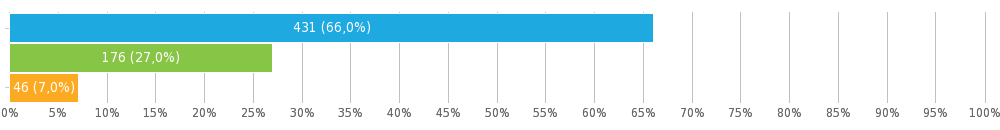 mateřské školy258 (59,9 %)90 (20,9 %)83 (19,3 %)základní školy267 (61,9 %)125 (29,0 %)39 (9,0 %)střední školy71 (16,5 %)157 (36,4 %)203 (47,1 %)ostatní školská zařízení (např. ZUŠ)128 (29,7 %)127 (29,5 %)176 (40,8 %)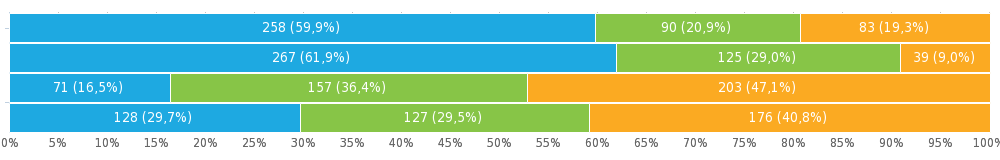 Možnosti odpovědíResponzíPodíl7016,2 %36083,5 %10,2 %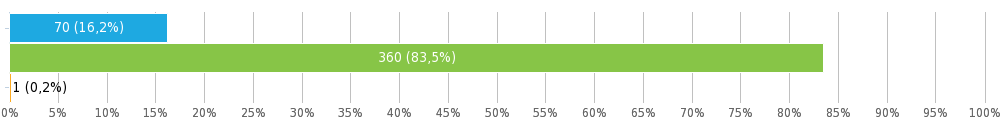 Možnosti odpovědíResponzíPodíl8219,0 %19244,5 %11025,5 %337,7 %143,2 %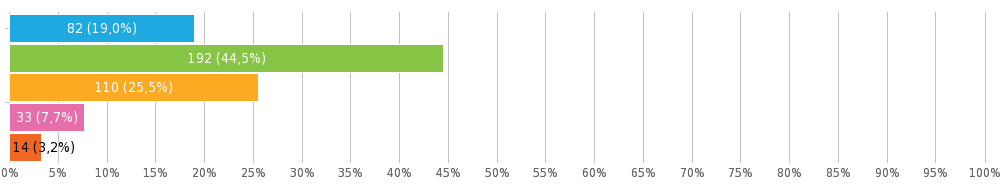 Možnosti odpovědíResponzíPodíl22351,7 %16037,1 %5212,1 %26361,0 %22351,7 %5212,1 %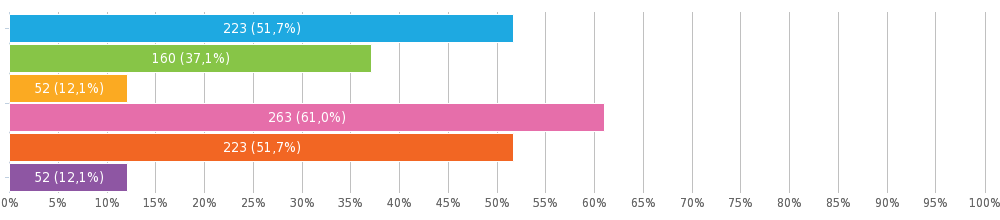 JINÉ (nejčastější odpovědi):Rodiče kladou nejvyšší důraz na modernizace sportovišť (nové herní prvky, sportoviště, výstavba krytého bazénu), kvalita výuky zajištěním kvalitního a proškoleného pedagogického personálu, modernizace a vybavení mateřských škol (I s ohledem na alergiky), zlepšení kvality jídel školní kuchyně, zajištění dostatečné capacity a bezbariérovosti.Možnosti odpovědíResponzíPodíl17139,7 %16237,6 %6615,3 %8118,8 %11526,7 %9722,5 %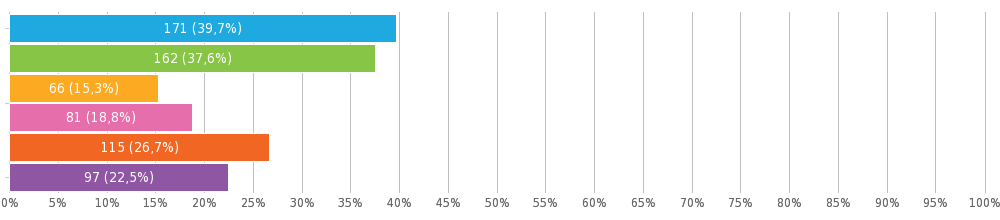 JINÉ (nejčastější odpovědi):Bezpečnost v okolí budov, venkovní výuka, dostatek kvalitního personálu, zajištění dostatečné capacity družiny, obměna vybavení knihovny, velký důraz na cizí jazyky a odbornost vyučujících, IT vybavení, chybějící logopedické centrum – služby, celková modernizace a vybavení, kapacita školní jídelny, kvalitní a prostorné šatny, kvalitní nabídka kroužků, kapacita školy.šířka nabídky74 (17,2 %)83 (19,3 %)125 (29,0 %)91 (21,1 %)58 (13,5 %)kvalita nabídky67 (15,5 %)86 (20,0 %)137 (31,8 %)91 (21,1 %)50 (11,6 %)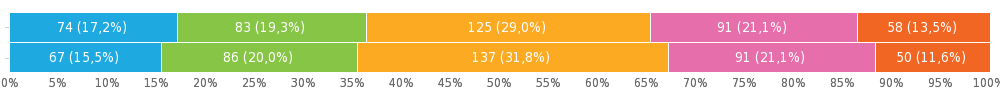 Možnosti odpovědíResponzíPodíl35482,1 %7717,9 %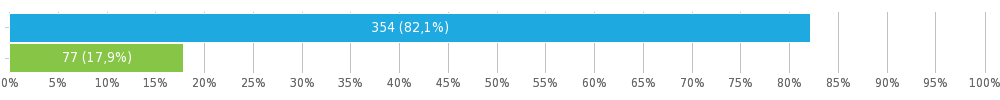 Možnosti odpovědíResponzíPodíl2532,5 %1114,3 %2431,2 %3039,0 %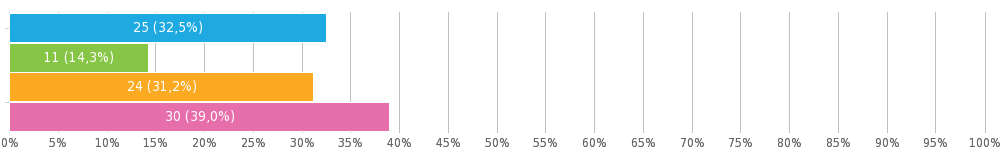 OSTATNÍ (nejčastější odpovědi): v mateřské škole zrušili všechny kroužky, špatný prospěch dítěte, využívá jinde (jinou instituci), jiné zájmy a activity, MŠ nenabízí kroužky, je na kroužky moc male, nedostatečná kapacita, nechce využívat, neatraktivní nabídka, neexistence nebo nedostatek kroužků pro malé děti (3 roky), sportovní aktivní zájmy v týmu (mimo školu), nedostatečná propagace kroužků.Možnosti odpovědíResponzíPodíl6819,2 %28680,8 %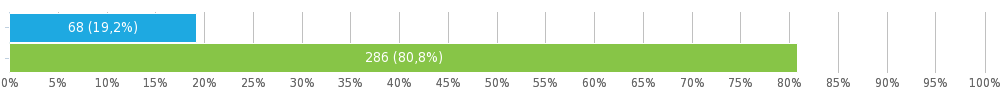 Možnosti odpovědíDůležitost2,32,11,61,51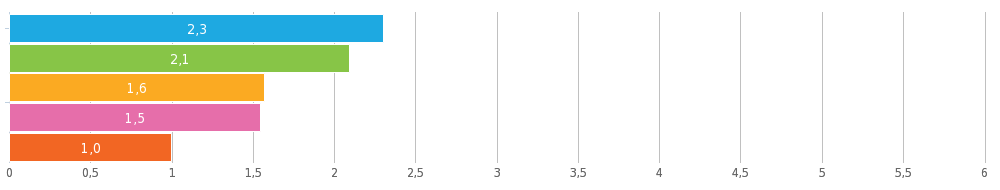 polytechnické vzdělání64 (14,9 %)79 (18,4 %)287 (66,7 %)environmentální výchova a přírodní vědy185 (43,0 %)57 (13,3 %)188 (43,7 %)čtenářská a matematická gramotnost a pregramotnost294 (68,4 %)42 (9,8 %)94 (21,9 %)jazyková gramotnost a pregramotnost262 (60,9 %)85 (19,8 %)83 (19,3 %)digitální komeptence122 (28,4 %)105 (24,4 %)203 (47,2 %)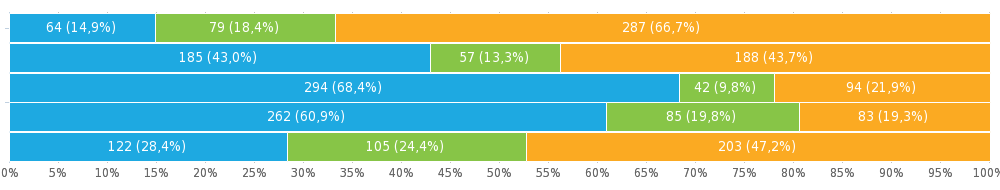 Možnosti odpovědíResponzíPodíl32074,2 %11125,8 %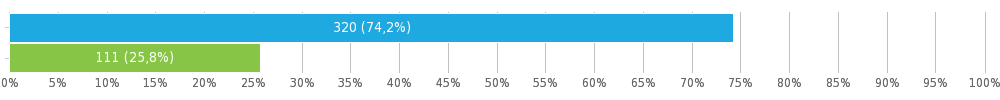 Možnosti odpovědíResponzíPodíl23454,3 %10123,4 %9622,3 %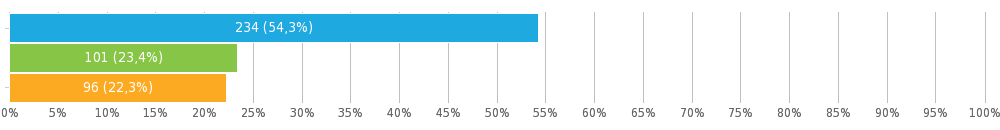 profesní poradenství77 (17,9 %)19 (4,4 %)74 (17,2 %)261 (60,6 %)setkávání žáků a zaměstnavatelů (exkurze, besedy atd.)79 (18,3 %)11 (2,6 %)106 (24,6 %)235 (54,5 %)setkávání zaměstnavatelů a zaměstnanců školy49 (11,4 %)5 (1,2 %)81 (18,8 %)296 (68,7 %)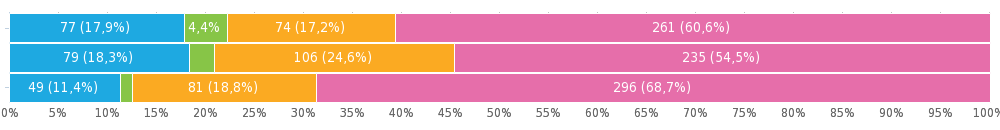 mateřské školy18 (39,1 %)9 (19,6 %)19 (41,3 %)základní školy19 (41,3 %)17 (37,0 %)10 (21,7 %)střední školy8 (17,4 %)14 (30,4 %)24 (52,2 %)ostatní školská zařízení (např. ZUŠ)14 (30,4 %)10 (21,7 %)22 (47,8 %)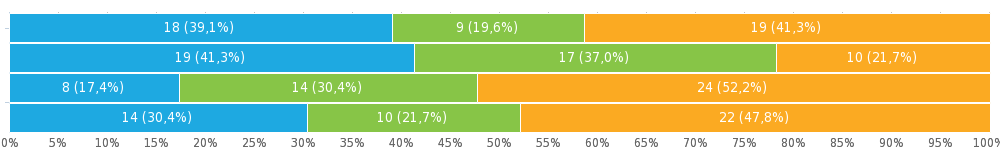 Možnosti odpovědíResponzíPodíl1430,4 %3065,2 %24,3 %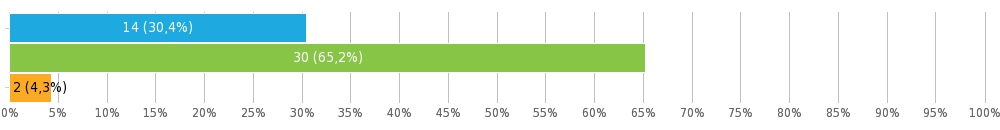 Možnosti odpovědíResponzíPodíl715,2 %919,6 %1430,4 %715,2 %919,6 %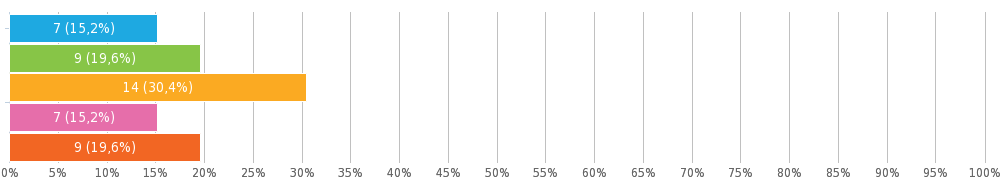 Možnosti odpovědíResponzíPodíl3065,2 %919,6 %1226,1 %2452,2 %1634,8 %613,0 %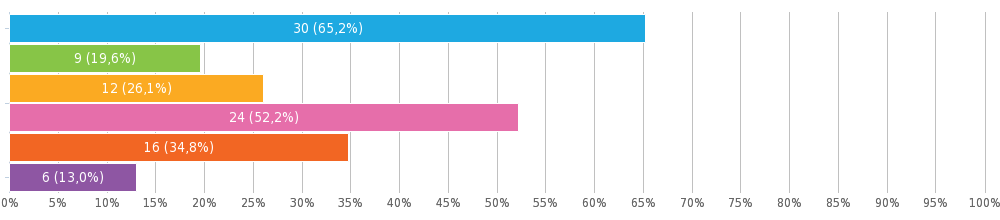 OSTATNÍ (nejčastější odpovědi): obnova herních prvků na hřišti pro malé děti, obnova dopravního hřiště, přírodní učebna, revitalizace zahrady, lepší vybavení školních zahrad mateřských škol, PC pro učitele - je jich málo, jsou pomalé a zastaralé; dále zbytečně zablokované webové stránky, vzdělávání učitelů.Možnosti odpovědíResponzíPodíl1532,6 %1941,3 %613,0 %715,2 %1226,1 %1123,9 %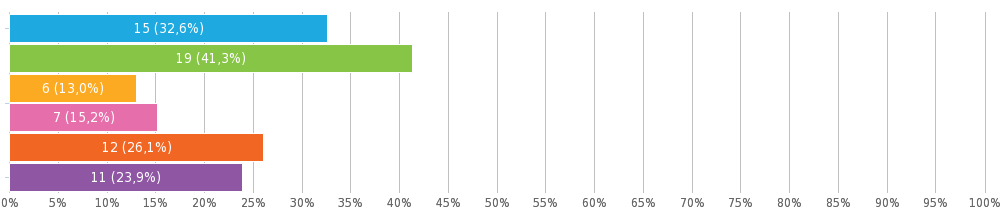 OSTATNÍ (nejčastější odpovědi): IT vybavení, zřízení venkovní učebny, modernizace počítačů a počítačové sítě, kvalitně vybavit hřiště pro velké děti herními prvky, obnova dopravního hřiště, přírodní učebna, revitalizace zahrady, hygienických zařízení, technické zázemí pro pedagogy, jídelna, rekonstrukce šaten - šatní skříňky.šířka nabídky15 (32,6 %)7 (15,2 %)9 (19,6 %)8 (17,4 %)7 (15,2 %)kvalita nabídky12 (26,1 %)8 (17,4 %)14 (30,4 %)10 (21,7 %)2 (4,3 %)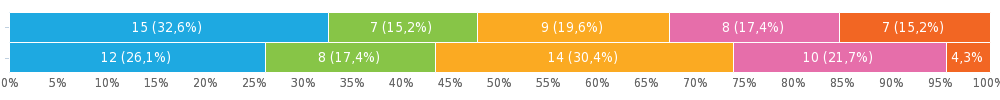 Možnosti odpovědíResponzíPodíl613,0 %2145,7 %1634,8 %1839,1 %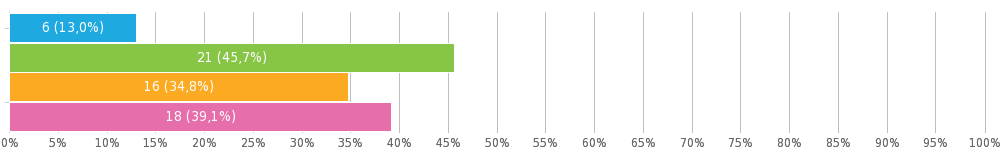 OSTATNÍ (nejčastější odpovědi): nedokáži odpovědět, nezájem, jiné kroužky, které navštěvují mimo školu, nezájem rodičů, využívají dostatečně, chytré telephony, lenost a nechuť starších žáků, nedostatečná kapacita a s tím související nabídka.Možnosti odpovědíResponzíPodíl3269,6 %1430,4 %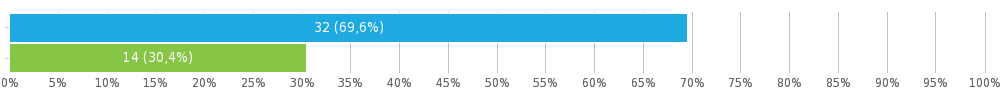 Možnosti odpovědíDůležitost1,21,11,11,11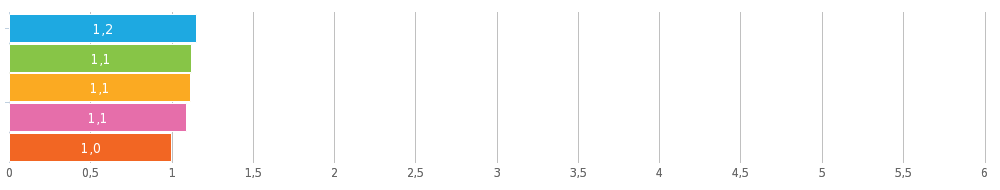 polytechnické vzdělání28 (60,9 %)11 (23,9 %)7 (15,2 %)environmentální výchova a přírodní vědy36 (78,3 %)6 (13,0 %)4 (8,7 %)čtenářská a matematická gramotnost a pregramotnost41 (89,1 %)5 (10,9 %)0jazyková gramotnost a pregramotnost38 (82,6 %)5 (10,9 %)3 (6,5 %)digitální komeptence33 (71,7 %)8 (17,4 %)5 (10,9 %)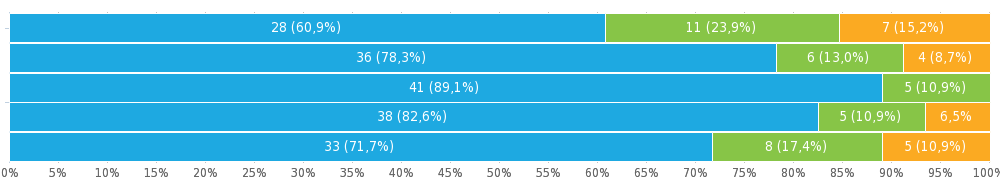 Možnosti odpovědíResponzíPodíl4291,3 %48,7 %00 %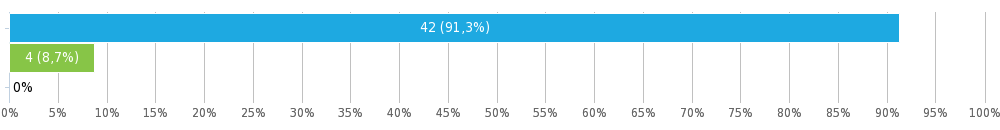 Možnosti odpovědíResponzíPodíl4597,8 %12,2 %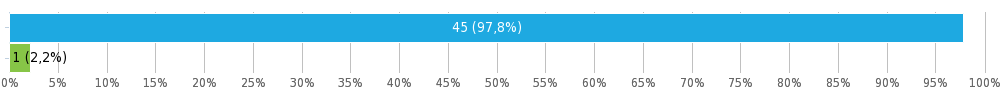 profesní poradenství27 (58,7 %)13 (28,3 %)6 (13,0 %)setkávání žáků a zaměstnavatelů (exkurze, besedy atd.)25 (54,3 %)14 (30,4 %)7 (15,2 %)setkávání zaměstnavatelů a zaměstnanců školy19 (41,3 %)18 (39,1 %)9 (19,6 %)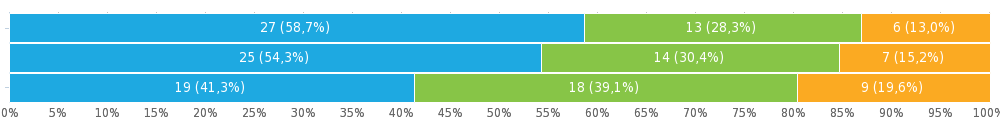 mateřské školy71 (40,3 %)46 (26,1 %)59 (33,5 %)základní školy119 (67,6 %)28 (15,9 %)29 (16,5 %)střední školy46 (26,1 %)48 (27,3 %)82 (46,6 %)ostatní školská zařízení (např. ZUŠ)63 (35,8 %)30 (17,0 %)83 (47,2 %)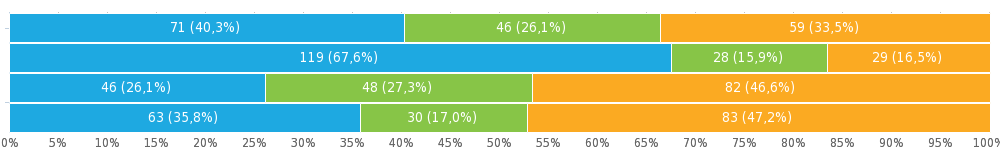 Možnosti odpovědíResponzíPodíl17297,7 %42,3 %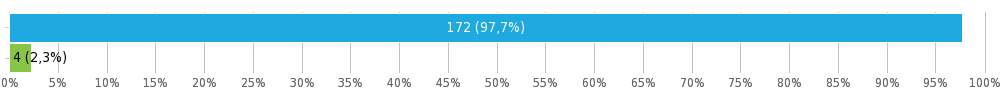 Možnosti odpovědíResponzíPodíl3922,3 %7040 %4324,6 %137,4 %105,7 %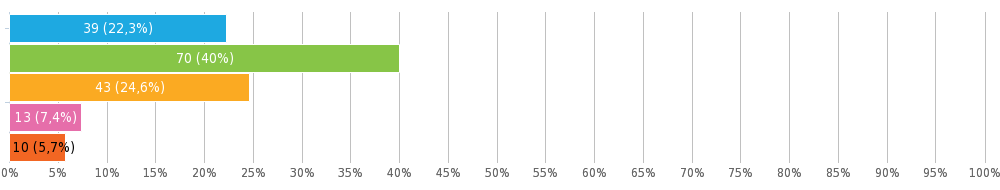 Možnosti odpovědíResponzíPodíl5330,1 %5430,7 %2011,4 %7944,9 %7140,3 %2815,9 %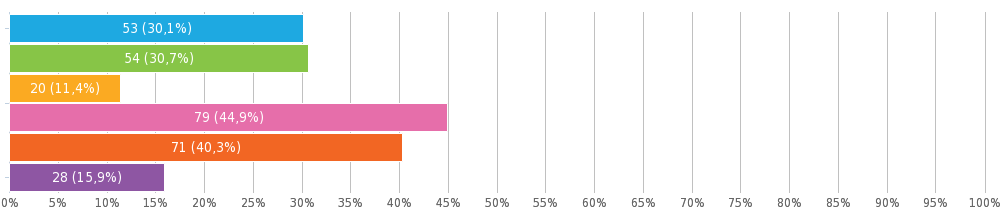 OSTATNÍ (nejčastější odpovědi): s ničím, s vedením, s učitelkou/učitelem, se školní lavicí, s vybavením, s učebnicemi, se zahradou, pouze s PC vybavením, s aulou a bazénem.Možnosti odpovědíResponzíPodíl6134,9 %4022,9 %3419,4 %4525,7 %3520 %2413,7 %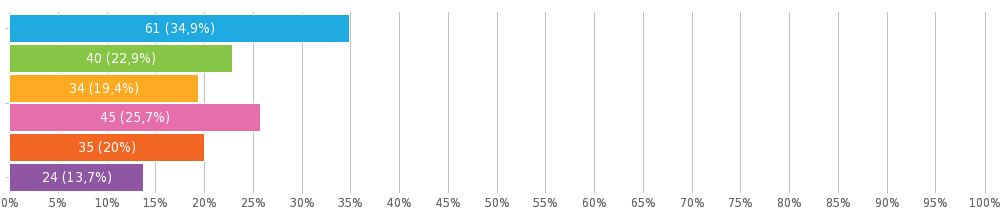 OSTATNÍ (nejčastější odpovědi): nic, počet tříd, lepší stravování a jídelna, lepší učitelé, lepší šatny, lepší profesionalita učitelského sboru, lepší přístup pro nadané žáky.  Možnosti odpovědíDůležitost1,41,41,21,21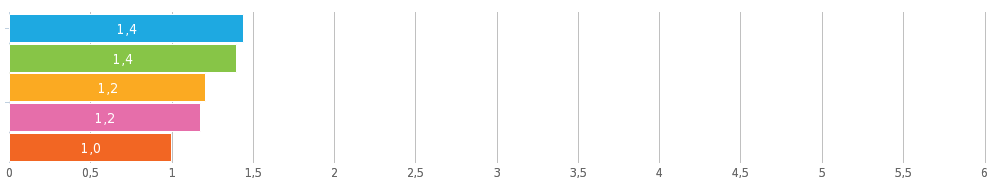 polytechnické vzdělání46 (26,1 %)28 (15,9 %)102 (58,0 %)environmentální výchova a přírodní vědy78 (44,3 %)29 (16,5 %)69 (39,2 %)čtenářská a matematická gramotnost a pregramotnost103 (58,5 %)23 (13,1 %)50 (28,4 %)jazyková gramotnost a pregramotnost109 (61,9 %)25 (14,2 %)42 (23,9 %)digitální komeptence67 (38,1 %)25 (14,2 %)84 (47,7 %)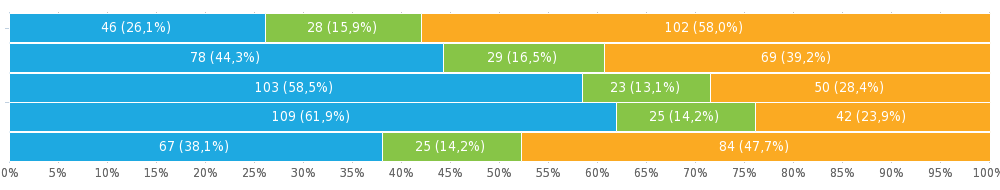 šířka nabídky38 (21,7 %)43 (24,6 %)53 (30,3 %)24 (13,7 %)17 (9,7 %)kvalita nabídky32 (18,3 %)52 (29,7 %)48 (27,4 %)28 (16 %)15 (8,6 %)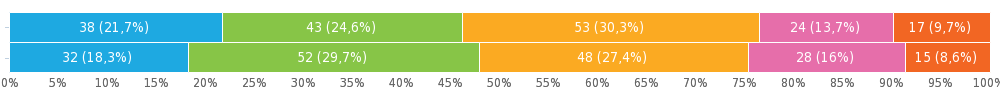 Možnosti odpovědíResponzíPodíl11364,2 %6335,8 %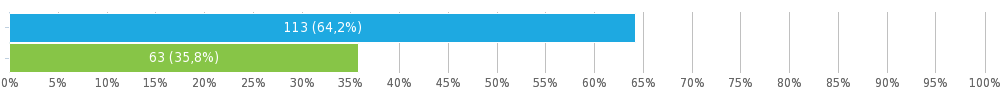 Možnosti odpovědíResponzíPodíl6154,0 %5246,0 %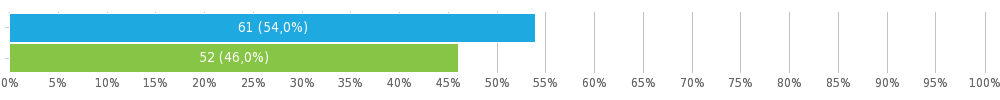 Možnosti odpovědíResponzíPodíl2438,1 %57,9 %2844,4 %1320,6 %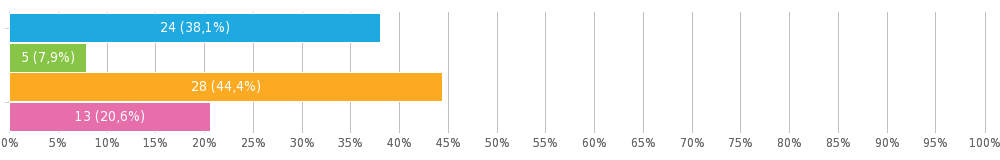 OSTATNÍ (nejčastější odpovědi): nezájem, sport a účast v jiných institucích, nedostatečná kapacita, nedostatek zajímavých témat (pro všechny).Možnosti odpovědíResponzíPodíl4977,8 %1422,2 %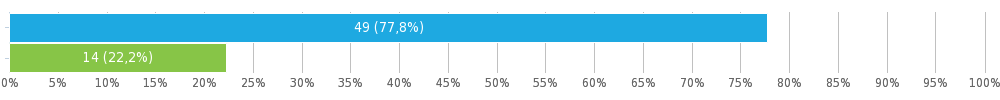 Možnosti odpovědíResponzíPodíl1523,8 %2133,3 %2742,9 %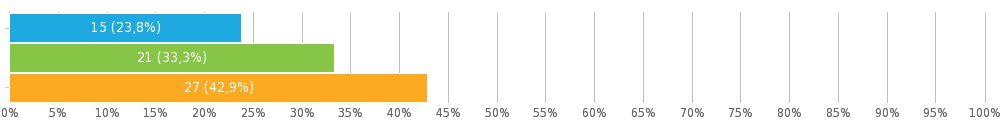 profesní poradenství28 (15,9 %)7 (4,0 %)39 (22,2 %)102 (58,0 %)setkávání žáků a zaměstnavatelů (exkurze, besedy atd.)53 (30,1 %)6 (3,4 %)37 (21,0 %)80 (45,5 %)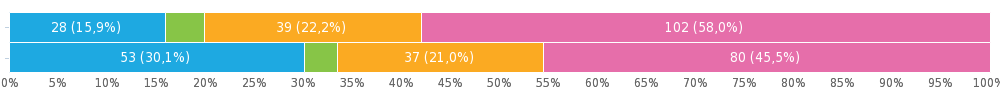 ZÁSTUPCE/ČLEN ŘVJMÉNO ZÁSTUPCEFUNKCEKONTAKTrealizátor projektu, zástupce zřizovatelů školMgr. Miroslav Knotek (předseda řídícího výboru)1. místostarosta MČ Praha 16miroslav.knotek@praha16.euzástupce učitelů, zástupce školních družin a školních klubůMgr. Zdeněk Stříhavka (místopředseda řídícího výboru)pedagog Základní škola Praha - Radotínstrihavka@skola-radotin.czzástupce RT MAP, zástupce rodičůKateřina Valínová, DiS.vedoucí Odboru ekonomického,
Úřad městské části Praha 16Katerina.Valinova@praha16.euzástupce KAP, zástupce odboru školství MHMP a iKAP 2-KPRSMgr. MgA. Petra Martinovskáodbor školství, mládeže a sportu MHMP, referentka školství - projektypetra.martinovska@praha.euzástupce iKAP II – Inovace ve vzděláváníMgr. Bc. Filip Kuchařkoordinátor CS za PedF UKfilip.kuchar@pedf.cuni.czzástupce základních uměleckých škol, zástupce neformálního vzdělávání, zástupce zřizovatelů školMgr. Karel Nedomaředitel ZUŠ Zbraslav, Zastupitel MČ Praha - Zbraslavreditel@zuszbraslav.czmetodická podpora akčního plánování (NPI)Jiří Dušekkonzultant akčního plánováníjiri.dusek@npi.czzástupce vedení škol  Mgr. Jitka Krůtováředitelka ZŠ Praha - Lipencekrutova.jitka@zslipence.cz POZICEJMÉNO ZÁSTUPCETÝMKONTAKTHlavní projektový manažerBc. Lucie Albrechtovárealizačníbrendlova@meetplace.czFinanční manažerIng. Ondřej Čemusrealizačníondrej.cemus@seznam.czAdministrativní pracovníciGabriela Chvátalovárealizačnígabriela.chvatalova@praha16.euBc. Iveta Krejčírealizačníiveta.krejci@praha16.euJana Hejrová, DiS.realizačníjana.hejrova@praha16.euBc. Petra Mrázkovárealizačnípetra.mrazkova@praha16.euKoordinátor spolupráce / implementaceIng. Iva Houserováodbornýhouserova.iva@gmail.comVedoucí pracovních skupin projektu MAPzástupci odborníků v daných oblastechodbornýKateřina Valínová, DiS.PS pro financováníkaterina.valinova@praha16.euAlena SchiebelováPS pro rovné příležitostialena.schiebelova@mszbraslav.cz Mgr. Jolana ChovancováPS pro matematickou gramotnostjolana.chovancova@zs-zbraslav.czMgr. Ivana MotýlováPS pro čtenářskou gramotnostimotylova@gmail.comMgr. Zdeněk StříhavkaPS pro polytechnické vzdělávánístrihavka@skola-radotin.czMgr. Jitka KrůtováPS pro polytechnické vzděláváníkrutova.jitka@zslipence.czMgr. Bc. Filip KuchařPS pro informační technologie a digitalizaci ve vzdělávánífilip.kuchar@pedf.cuni.czPovinná opatřeníPředškolní vzdělávání a péče: dostupnost - inkluze - kvalitaPovinná opatřeníČtenářská a matematická gramotnost v základním vzděláváníPovinná opatřeníInkluzivní vzdělávání a podpora dětí a žáků ohrožených školním neúspěchemDoporučená opatřeníRozvoj podnikavosti a iniciativy dětí a žákůDoporučená opatřeníRozvoj kompetencí dětí a žáků v polytechnickém vzdělávání (podpora zájmu, motivace a dovedností v oblasti vědy, technologií, inženýringu a matematiky "STEM", co zahrnuje i EVVO)Doporučená opatřeníKariérové poradenství v základních školáchPrůřezová a volitelná opatřeníRozvoj digitálních kompetencí dětí a žákůPrůřezová a volitelná opatřeníRozvoj kompetencí dětí a žáků pro aktivní používání cizího jazykaPrůřezová a volitelná opatřeníRozvoj sociálních a občanských kompetencí dětí a žákůPrůřezová a volitelná opatřeníRozvoj kulturního povědomí a vyjádření dětí a žákůPrůřezová a volitelná opatřeníInvestice do rozvoje kapacit základních školPrůřezová a volitelná opatřeníAktivity související se vzděláváním mimo OP VVV, IROP a OP PPPRPovinná opatřeníPodpora čtenářské gramotnosti a rozvoje potenciálu každého žákaPovinná opatřeníPodpora matematické gramotnosti a rozvoje potenciálu každého žákaPovinná opatřeníPodpora kvalitního inkluzivního vzdělávání (dostupnost, inkluze a kvalita předškolního vzdělávání; inkluzivní vzdělávání a podpora dětí a žáků ohrožených školním neúspěchem)Doporučená opatřeníRozvoj podnikavosti a iniciativy dětí a žákůDoporučená opatřeníRozvoj kompetencí dětí a žáků v polytechnickém vzdělávání (podpora zájmu, motivace a dovedností v oblasti vědy, technologií, inženýringu a matematiky "STEM", co zahrnuje i EVVO)Doporučená opatřeníKariérové poradenství v základních školáchPrůřezová a volitelná opatřeníRozvoj digitálních kompetencí dětí a žákůPrůřezová a volitelná opatřeníRozvoj kompetencí dětí a žáků pro aktivní používání cizího jazykaPrůřezová a volitelná opatřeníRozvoj sociálních a občanských kompetencí dětí a žákůPrůřezová a volitelná opatřeníRozvoj kulturního povědomí a vyjádření dětí a žákůPrůřezová a volitelná opatřeníInvestice do rozvoje kapacit základních školPrůřezová a volitelná opatřeníAktivity související se vzděláváním mimo OP VVV, IROP a OP PPPRKlíčová tématatéma podpory čtenářské gramotnostiKlíčová tématatéma podpory matematické gramotnosti,Klíčová tématatéma rozvoje potenciálu každého žákaKlíčová tématatéma podpory pedagogických, didaktických a manažerských kompetencí pracovníků ve vzděláváníPrůřezová témataproměna obsahu a způsobu vzděláváníPrůřezová tématapodpora učitelů, ředitelů a dalších pracovníků ve vzděláváníPrůřezová tématadigitální kompetence k celoživotnímu učeníPrůřezová tématasnižování nerovností v přístupu ke vzděláváníPrůřezová témataspolupráce MŠ – ZŠ/ZŠ – SŠVolitelná tématarozvoj podnikavosti, iniciativy a kreativity dětí a žákůVolitelná tématarozvoj kompetencí dětí a žáků v polytechnickém vzdělávání (podpora zájmu, motivace a dovedností v oblasti vědy, technologií, inženýringu a matematiky „STEM“, což zahrnuje i EVVO)Volitelná tématakariérové poradenství v základních školáchSILNÉ STRÁNKYDostupnost školských zařízeníKvalitní a dobrá spolupráce se zřizovateliVelký zájem o umístění dětí/žáků do škol a školských zařízení, využívání služeb PPPZkušenosti s čerpáním dotací a finančních podporNárůst obyvatel v území a potřeba umístění dětí/žákůSLABÉ STRÁNKYŠpatný technický stav budovNedostatečně zajištěná bezbariérovostNedostatečné vybavení a zázemí pro výuku (odbornou výuku s vazbou na klíčové kompetence)Nevyhovující okolí a příslušenství/zázemí škol (hřiště, zahrady, sportoviště, jídelny)Neexistence speciálního logopedického pracoviště a speciálního pracoviště pro PPPNedostatečné kapacityPŘÍLEŽITOSTIVyužití nových kapacit pro děti a žákyMožnosti čerpání dotačních prostředkůModernizace, výstavba a nákup budovVyužití a centralizace potřeb (např. detašované pracoviště PPP, logopedické centrum)Integrace a začlenění žáků se SVPHROZBYNízký zájem rodičů o umístění dětí/žáků do nekvalitně vybavené školyZhoršení nevyhovujícího technického stavu budovNezajištění bezbariérového přístupu a pohybuNeuspokojení nových obyvatel s nabídkou a možnostmi formálního a neformálního vzděláváníNepřipravenost na legislativní změnyNedostatek finančních prostředkůNezajištění dostatečné kapacityKonec investičních dotací pro PrahuSILNÉ STRÁNKYKvalitní ŠVPOchota pedagogů vzdělávat se a učit novým metodámDobré klimaZájem zřizovatelůSLABÉ STRÁNKYNedostatečné vybavení a technické zázemíNevyhovující prostoryAbsence odborníků; pedagogických a nepedagogických pracovníkůNeodpovídající finanční ohodnocení pedagogických a nepedagogických pracovníkůPŘÍLEŽITOSTIMožnosti čerpání dotačních prostředkůVětší propojenost předškolního a základního vzdělávání (lepší připravenostVyužívání nových výukových trendůŠiroká nabídka možností vzdělávání pedagogických pracovníkůZvýšení kvality vzdělávání dětí/žákůSdílení zkušenostíHROZBYNedostatek finančních prostředkůNeochota pedagogů dalšího vzdělávání a osobnostního rozvojeNedostatečná připravenost dětí/žáků do dalšího/navazujícího stupně vzděláváníMenší zájem/obliba o některé předměty (dětí/žáků) a menší zájemNemoderní prostředí a vybaveníKonec investičních dotací pro PrahuSILNÉ STRÁNKYZájem o spolupráci a sdílení zkušenostíDobrá nabídka volnočasových aktivitDostatek organizací poskytujících volnočasové aktivityDobré vztahy mezi zřizovateli a školamiExistence žákovských parlamentů a rodičovských schůzek/konzultacíExistence školských rad a sdružení rodičůSLABÉ STRÁNKYNezájem některých rodičů o školu a nedostatek času na děti/žákyNedostatek času pro spolupráci (omezené možnosti ochoty spolupráce)Nedostatek „praxe“ a nezajištěná spolupráce s firmami (budoucí povolání)Nedostatečná informovanost a propojení všech aktérů v územíLokálně omezená dostupnostPŘÍLEŽITOSTIDny otevřených dveříSdílení příkladů dobré praxePodpora prevence nežádoucího chování dětí/žákůRozvoj klíčových kompetencí dětí/žákůCelková propojenost formální i neformálního vzdělávání v území Praha 16Posílení vztahů mezi jednotlivými aktéryHROZBYNezajištění propojenosti formální a neformálního vzdělávání, včetně volnočasových aktivitCelková ztráta motivace dětí/žákůNedostatek finančních prostředků (platby za kroužky, aktivity)Nezapojení se rodičů do volnočasových aktivit svých dětí/žákůNezajištění dostatečného toku informací, vzájemné komunikace a neprohlubování dobrých vztahůSILNÉ STRÁNKYZákladní zkušenost s dětmi a žáky se SVPDostatečná síť škol a školských zařízení v daném územíExistence dotační podpory – využití finančních prostředkůSLABÉ STRÁNKYNepřipravenost mateřských škol na přijetí dětí mladších 3 let (personál, vybavení, legislativa)Nepřipravenost základních škol na přijetí žáků se SVPNedostatek odborného personálu.Nedostatek finančních prostředků na financování kvalitního a odborného personáluPŘÍLEŽITOSTIVytvoření podmínek v oblasti materiálního a technického vybavení (pro inkluzi)Vytvoření podmínek pro připravenost pedagogů a veřejnosti pro inkluziZajištění dostatečných kapacit odborného personáluZajištění informovanosti a vzdělávání pro odborný personálŠiroká nabídka kurzů se zaměřením na téma inkluzeZajištění odborného poradenství pro jednotlivé aktéry v území Praha 16HROZBYNedostatek finančních prostředkůLegislativa (zařazení dětí mladších 3 let do MŠ a žáků se SVP do běžných tříd ZŠ)Nezajištění podpory pro nadané žákyObavy z kvality výuky při zařazení žáků se SVP do hlavního vzdělávacího prouduKonec investičních dotací pro PrahuSILNÉ STRÁNKYKvalitní pedagogičtí a nepedagogičtí pracovníciZájem o vzdělávání a zvyšování znalostí a kompetencíDotační podporaZájem vedení škol a školských zařízeníSLABÉ STRÁNKYNedostatek finančních prostředků (pro motivaci)Absence personálu pro péči o děti mladší 3 let v MŠNedostatek odborníků (odborného personálu)Nedostatek psychologické podpory pro personálKvalitní nevyrovnanost nabízených kurzů, školitelůPŘÍLEŽITOSTIPrevence syndromu vyhořeníZajištění celkové a efektivní podpory pro pedagogické a nepedagogické pracovníky (vzdělávání, sdílení dobré praxe, stáže)Možnost čerpání dotační podporyZajištění odborného a personáluHROZBYSyndrom vyhoření a stres v zaměstnáníNedostatečné ocenění práce (nejen finanční) pedagogických a nepedagogických pracovníkůČasová náročnostVyužití nekvalitních kurzů a školitelůPriorita 1: Infrastruktura v oblasti vzděláváníCíl a popis cíle1.1 Zajistit dostatečnou kapacitu škol a školských zařízení PŘÍLEŽITOSTZajistit dostatečnou kapacitu škol a školských zařízení pomocí rekonstrukce, nástavby, výstavby novostavby, vytvoření nových tříd a zvýšení kapacity ve stávající budově.Vzhledem k tomu, že v současné době jsou školy a školská zařízení přeplněna/přetížena, je nutností zajistit novou, dostatečnou kapacitu. Dalším důvodem pro zajištění dostatečné kapacity škol a školských zařízení je inkluze. Díky zařazení a začlenění všech dětí a žáků (se SVP) do běžné školy, je nutno navýšit stávající kapacity škol a školských zařízení. V neposlední řadě je třeba zajistit dostatečnou kapacitu v mateřských školách pro umístění dětí mladších 3 let.Vazba na povinná a doporučená opatření (témata) dle Postupů MAPViz tabulka v kapitole 3.3IndikátoryPočet nových škol a školských zařízeníPočet zrekonstruovaných škol a školských zařízeníPočet vytvořených nových třídPočet žáků (dle navýšení kapacity)Priorita 1: Infrastruktura v oblasti vzděláváníCíl a popis cíleZajistit dostatečnou modernizaci a vybavení škol a školských zařízení PŘÍLEŽITOSTZajistit dostatečnou modernizaci a vybavení škol a školských zařízení pomocí modernizace, nástavby, přístavby, rekonstrukce, bezbariérového přístupu, nového moderního a odpovídajícího vybavení, revitalizace školních areálů, snižování energetické náročnosti budov, rekonstrukce a výstavba učeben, zvýšení bezpečnostních standardů, modernizace rekonstrukce a přístavba školních jídelen a kuchyní, modernizace a výstavba odborných učeben pro rozvoj klíčových kompetencí včetně jejich vybavení, zřízení a modernizace venkovních učeben, rekonstrukce a výstavby sportovišť/hřišť, tělocvičen, vybudování a rozšíření knihoven, laboratoří, školních družin. Vzhledem k tomu, že do běžných mateřských škol mají být přijímány i děti se SVP a od školního roku 2020/2021 rovněž děti dvouleté, je nutno vytvořit v MŠ odpovídající prostory a vybavení, které odpovídá těmto specifickým požadavkům. V základních školách je nutno zajistit odpovídající prostředí a vybavení pro rozvoj dovedností žáků, nejen s ohledem na inkluzivní opatření. Důležitým faktorem je také bezbariérovost prostor.Vazba na povinná a doporučená opatření (témata) dle Postupů MAPViz tabulka v kapitole 3.3IndikátoryPočet zrekonstruovaných škol a školských zařízeníPočet nově vybavených učeben, venkovních učebenPočet nových učeben, venkovních učebenPočet nových odborných učeben s vazbou na klíčové kompetence, venkovních učebenPočet nově vybavených odborných učeben s vazbou na klíčové kompetence, venkovních učebenPočet bezbariérových učebenPočet nových, zrekonstruovaných školních zahrad, venkovních prostorPočet nových, zrekonstruovaných sportovišť/hřišťPriorita 1: Infrastruktura v oblasti vzděláváníCíl a popis cíle1.3 Zřídit speciální logopedické pracoviště a pedagogicko-psychologické poradenské pracoviště, jazykové a přípravné třídy PŘÍLEŽITOSTZřídit speciální logopedické a PPP pracoviště v rámci správního obvodu pomocí novostavby, rekonstrukce a zajistit jeho vybavení. Ke speciálnímu logopedickému a PPP pracovišti je třeba zajistit odborně vzdělaný personál, který bude dostatečně motivován. Dalším velkým problémem ve správním obvodu jsou děti/žáci cizinců. K překonání jazykové bariéry by napomohly speciální jazykové třídy a možnost doučování českého jazyka. Pro děti/žáky se SVP by byly vytvořeny přípravné třídy.Vzhledem k tomu, že ve správním obvodu neexistuje speciální logopedické a PPP pracoviště, bylo by vhodné zřídit detašované pracoviště přímo na území Prahy 16. V území se nachází pouze soukromá praxe. Velmi důležitou roli by toto detašované pracoviště hrálo také ve vztahu k cizincům. Jazyková bariéra je ve vzdělávacím procesu velkým problémem. Pro urychlení ovládání českého jazyka by bylo vhodné zavést intenzivní doučování českého jazyka ve speciálních jazykových třídách. Pro snížení rozdílu mezi dětmi/žáky se SVP a pro jejich přirozenější integraci mezi ostatní děti/žáky by pak byly využity také speciální přípravné doučovací třídy.Vazba na povinná a doporučená opatření (témata) dle Postupů MAPViz tabulka v kapitole 3.3IndikátoryPočet nově zřízených speciálních centerPočet jazykových, přípravných třídPočet nových pracovních místPočet podpořených dětí/žáků se SVPPriorita 1: Infrastruktura v oblasti vzděláváníCíl a popis cíle1.4 Zajistit dostatečnou kapacitu a kvalitu pro zájmové a neformální vzdělávání.Je potřeba zajistit obnovu a rozvoj materiálně-technického zázemí po rozšíření nabídky zájmového a neformálního vzdělávání.Zajistit modernizace a výstavbu kapacit pro zájmové a neformální vzdělávání a samozřejmě zajistit odpovídající vybavení.Vazba na povinná a doporučená opatření (témata) dle Postupů MAPViz tabulka v kapitole 3.3IndikátoryPočet podpořených organizacíPriorita 2: Rozvoj klíčových kompetencí dětí a žákůCíl a popis cíle2.1 Rozvoj polytechnického vzděláváníCílem je zvýšení zájmu a podpora polytechnického vzdělávání u dětí a žáků. Podpora zahrnuje vybudování adekvátního zázemí v podobě vybavených dílen (modernizace a výstavba odborných učeben, včetně vybavení). Podpora aktivit neformálního vzdělávání v oblasti polytechnické výchovy. Zajištění podpory nových forem výuky – digitalizace.Důležité je vytváření pozitivního vztahu k polytechnickému vzdělávání již v mateřských školách (rukodělné činnosti, polytechnické hry a stavebnice).Velmi důležitou roli hraje také vzdělávání pedagogů v oblasti nových metod a vzájemná výměna zkušeností.Vazba na povinná a doporučená opatření (témata) dle Postupů MAPViz tabulka v kapitole 3.3IndikátoryPočet podpořených dětí/žákůPočet nově vytvořených (zrekonstruovaných) odborných učebenPočet proškolených pedagogůPriorita 2: Rozvoj klíčových kompetencí dětí a žákůCíl a popis cíle2.2 Rozvoj environmentální výchovy a přírodních věd ve vzdělávání dětí a žáků včetně venkovních učeben EVVOCílem je zvýšení kvality a podpora environmentálního vzdělání. Podporou zájmu, motivace a dovedností v oblasti přírodních věd a EVVO bude zajištěn rozvoj kompetencí dětí a žáků.Je potřeba rozšířit nabídku, pořídit nové environmentální výukové programy. Zajistit podporu vzdělávacích akcí pro děti a žáky. Podpořit aktivity neformálního vzdělávání v oblasti environmentální výchovy a přírodních věd. Zajištění modernizace a výstavby odborných učeben pro rozvoj přírodních věd, environmentální výchovy a vzdělávání dětí a žáků včetně EVVO a venkovních učeben.Důležité je vytváření pozitivního vztahu k životnímu prostředí již v mateřských školách (například vytvořením venkovních učeben).Velmi důležitou roli hraje také vzdělávání pedagogů v oblasti nových metod a vzájemná výměna zkušeností.Vazba na povinná a doporučená opatření (témata) dle Postupů MAPViz tabulka v kapitole 3.3IndikátoryPočet podpořených dětí/žákůPočet vzdělávacích aktivit (přednášek, besed, akcí)Počet nových nebo zrekonstruovaných odborných učeben pro rozvoj přírodních věd a environmentální výchovy a vzdělávání dětí a žáků včetně venkovních učeben EVVOPočet proškolených pedagogůPriorita 2: Rozvoj klíčových kompetencí dětí a žákůCíl a popis cíle2.3 Rozvoj čtenářské a matematické gramotnosti a pregramotnostiCílem je zvýšení kvality a podpora rozvoje čtenářské a matematické gramotnosti u dětí a žáků.Důležité je vytváření pozitivního vztahu dětí ke knihám a matematice již v mateřských školách (například vytvořením knižních koutků, pořízení her na podporu počítání a logického myšlení). Jedná se o rozvoj a podporu čtenářské a matematické pregramotnosti.Na základních školách je potřeba zajistit rozvoj čtenářské a matematické gramotnosti pomocí zavedení moderních metod a forem výuky, moderního vybavení a praktickou využitelností těchto znalostí. Je potřeba vytvořit nové nebo zrekonstruovat původní prostředí, včetně odpovídajícího vybavení pro dané předměty. Podpořit rozvoj a vybavení školních knihoven. Podporovat neformální formy vzdělávání, které vedou ke zvýšení atraktivity a zájmu o tyto předměty (včetně kroužků, soutěží, koutků a podobně).Velmi důležitou roli hraje také vzdělávání pedagogů v oblasti nových metod a vzájemná výměna zkušeností.Vazba na povinná a doporučená opatření (témata) dle Postupů MAPViz tabulka v kapitole 3.3IndikátoryPočet podpořených dětí/žákůPočet vzdělávacích aktivit (přednášek, besed, akcí, kroužků)Počet nových nebo zrekonstruovaných odborných učeben pro rozvoj čtenářské a matematické gramotnosti a pregramotnosti, včetně jejich vybaveníPočet inovativních metod a forem výukyPočet proškolených pedagogůPriorita 2: Rozvoj klíčových kompetencí dětí a žákůCíl a popis cíle2.4 Rozvoj jazykové gramotnosti a pregramotnostiCílem je rozvíjení jazykové gramotnosti a pregramotnosti a podporovat motivaci učit se cizí jazyky. Jedná se o cílený rozvoj jazykové gramotnosti dětí a žáků pomocí moderních metod a forem výuky, tak i zajištění odpovídajícího prostředí pro výuku (včetně vybavení).Důležité je vytváření pozitivního vztahu k učení se cizímu jazyku již v mateřských školách (například pomocí rané výuky cizího jazyka a her).Je vhodné podporovat metody formy výuky cizích jazyků (např. CLIL). Velmi efektivní je mezinárodní spolupráce škol (např. výměnné stáže a zahraniční pobyty).Vhodná je také spolupráce s institucemi poskytujícími neformální vzdělávání, jazykové instituty a volnočasovými aktivitami zaměřenými na cizí jazyk.Velmi důležitou roli hraje také vzdělávání pedagogů v oblasti nových metod a vzájemná výměna zkušeností.Vazba na povinná a doporučená opatření (témata) dle Postupů MAPViz tabulka v kapitole 3.3IndikátoryPočet nových nebo zrekonstruovaných učeben, včetně odpovídajícího vybaveníPočet projektů zaměřených na podporu mezinárodní spoluprácePočet proškolených pedagogůPriorita 2: Rozvoj klíčových kompetencí dětí a žákůCíl a popis cíle2.5 Rozvoj digitálních kompetencí dětí a žákůCílem je zvýšení digitální gramotnosti pregramotnosti pomocí moderních technologií ve výuce v oblasti ICT, ale také využívání moderních technologií v dalších vyučovacích předmětech.Je potřeba zajistit výstavbu či rekonstrukci odborných učeben, včetně odpovídajícího a moderního vybavení. S ohledem na využitelnost moderních technologií je třeba zajistit a rozšiřovat vnitřní konektivitu škol a dalších zařízení.Velmi důležitou roli hraje také vzdělávání pedagogů v oblasti nových metod a vzájemná výměna zkušeností.Vazba na povinná a doporučená opatření (témata) dle Postupů MAPViz tabulka v kapitole 3.3IndikátoryPočet nových nebo zrekonstruovaných učebenPočet vybavených učebenKapacita nových nebo zrekonstruovaných učeben Počet proškolených pedagogůPriorita 3: Spolupráce v oblasti vzděláváníCíl a popis cíle3.1 Vytvoření spolupracujícího prostředí pro oblast vzdělávání PŘÍLEŽITOSTZákladem je posílení systému vzájemného sdílení informací mezi jednotlivými aktéry, působícími v oblasti vzdělávání (zřizovatelé, školy a školská zařízení, organizace působící v oblasti zájmového a neformálního vzdělávání a tak dále). Základem spolupráce je zajištění pravidelné informovanosti. Ideálním způsobem je také zajištění pravidelného setkávání a sdílení zkušeností.Vzhledem k tomu, že bude možno sdílet a využívat příklady dobré praxe, bude možné zajistit rychlou inspiraci a zavést nová efektivní řešení v oblasti vzdělávání. Dojde také k prohloubení spolupráce mezi zřizovateli a školskými zařízeními.Vazba na povinná a doporučená opatření (témata) dle Postupů MAPViz tabulka v kapitole 3.3IndikátoryPočet akcí zaměřených na výměnu zkušenostíPočet pedagogů, kteří se zúčastní výměny zkušenostíPočet škol a školských zařízení, které se zúčastní výměny zkušenostíVytvořený systém pro sdílení informacíPriorita 3: Spolupráce v oblasti vzděláváníCíl a popis cíle3.2 Zapojování rodičů a zákonných zástupců do vzdělávání dětí a žáků PŘÍLEŽITOSTZajištění dostatečné informovanosti rodičů a zákonných zástupců dětí a žáků o dění ve škole (pořádané akce, problematika inkluze a začleňování do společnosti). Podpoření spolupráce mezi pedagogy a rodinami dětí a žáků, zjištění potřeb a přání rodin, ale i dětí/žáků.Důležité je také podpořit klíčové kompetence prostřednictvím zapojení rodin (domácí četba – čtenářská gramotnost). Pro tento cíl je důležitá podpora fungování školských rad a Sdružení rodičů.Vazba na povinná a doporučená opatření (témata) dle Postupů MAPViz tabulka v kapitole 3.3IndikátoryPočet aktivit směřujících k zapojení rodičů a zákonných zástupců do vzdělávání dětí a žákůPriorita 3: Spolupráce v oblasti vzdělávání.Cíl a popis cíle3.3 Podpora mimoškolních a volnočasových aktivit PŘÍLEŽITOSTZajištění podpory a spolupráce všech organizací poskytujících neformální vzdělávání ve správním obvodu. Zefektivnit spolupráci mezi školami a školskými zařízeními a organizacemi poskytujícími neformální vzdělávání. Podporovat pořádané společenské a kulturní akce pro širokou veřejnost. Zajistit rozvoj osobnosti a kompetencí dětí a žáků prostřednictvím mimoškolních a volnočasových aktivit. Podpora zapojení rodiny do mimoškolní a volnočasové aktivity.Instituce zájmového a neformálního vzdělávání přispívají svojí náplní k rozvoji činností v oblasti klíčových kompetencí dětí a žáků a zejména pak k jejich praktickým schopnostem v oblasti technických, výtvarných, rukodělných a podobně. Zaměřují se na oblast práce v pravidelné zájmové činnosti i příležitostných činnostech. Důležitým faktorem je taktéž snižování prevence rizikového chování. Vazba na povinná a doporučená opatření (témata) dle Postupů MAPViz tabulka v kapitole 3.3IndikátoryPočet podpořených organizacíPočet pořádaných akcíPriorita 3: Spolupráce v oblasti vzděláváníCíl a popis cíle3.4 Podpora kariérového poradenství na základních školách PŘÍLEŽITOSTCílem je poskytnout především odbornou poradenskou činnost při volbě dalšího stupně vzdělávání a volbě povolání. Navázat spolupráci se středními školami a zaměstnavateli.Zajištění a pořádání akcí zaměřených na kariérové poradenství. Podpora akcí zaměřených na setkávání žáků a zaměstnavatelů (exkurze, besedy, přednášky). Podpora setkávání zaměstnavatelů a zástupců škol.Vazba na povinná a doporučená opatření (témata) dle Postupů MAPViz tabulka v kapitole 3.3IndikátoryPočet poradenských akcíPočet nově vzniklých spolupracíPriorita 4: InkluzeCíl a popis cíle4.1 Podpora dětí a žáků se speciálními vzdělávacími potřebami PŘÍLEŽITOSTCílem je zajistit co největší podporu a vyrovnat podmínky pro vzdělávání dětí a žáků se speciálními vzdělávacími potřebami tak, aby došlo k rozvoji jejich klíčových kompetencí v maximální možné míře, a to v hlavním vzdělávacím proudu. Je nutné vytvořit materiálně-technické, personální a institucionální zázemí, které vzdělávání dětí se speciálními vzdělávacími potřebami v běžných školách umožní.Cíl bude zajištěn pořízením speciálního vybavení (kompenzační pomůcky, speciální pomůcky). Je nutné investovat do nových tříd (jak ZŠ, tak MŠ) za účelem integrace žáků se SVP. Aktivní podporou a vytvořením přípravných tříd na základních školách. Je potřeba zajistit dostatek odborného personálu, který musí být motivačně ohodnocen za svou práci. Je nutné zajistit dostatek pracovníků, zaměřených na inkluzi (asistenti pedagogů, psychologové, logopedi, chůvy, a tak dále). Nesmíme také zapomínat na podporu nadaných žáků a podporu dětí a žáků cizinců.Vazba na povinná a doporučená opatření (témata) dle Postupů MAPViz tabulka v kapitole 3.3IndikátoryPočet nových tříd s integrovanými žáky se SVP (MŠ, ZŠ)Počet žáků v přípravných třídáchPočet podpor nadaných/talentovaných žákůPriorita 4: InkluzeCíl a popis cíle4.2 Podpora poradenských služeb pro děti a žáky se speciálními vzdělávacími potřebami PŘÍLEŽITOSTZajištění dostatečného využití a kapacit služeb pedagogicko-psychologického poradenství. Je potřeba pro ZŠ i MŠ zkvalitnit diagnosticko-informační poradenství systému s využitím služeb pedagogicko-psychologického poradenství a jejich přiblížení žákům, jejich rodinám i učitelům.Je potřeba podpořit spolupráci s PPP centry a speciálními centry. Zajistiti a spolupracovat s klinickými psychology a dalšími odborníky. Podpora a rozvoj školních poradenských pracovišť. Podpora a zajištění koordinace všech poradenských pracovišť na území správního obvodu. Je nutné zajistit dostatečné kapacity a odbornost pracovníků zaměřených na inkluzi.Vazba na povinná a doporučená opatření (témata) dle Postupů MAPViz tabulka v kapitole 3.3IndikátoryPočet speciálních centerPočet školních poradenských centerPočet pracovníků, zaměřených na inkluziPriorita 4: InkluzeCíl a popis cíle4.3 Zajištění bezbariérovosti PŘÍLEŽITOSTCílem je zajištění bezbariérového vstupu do škol a školských zařízení, ale také bezbariérový interiérový pohyb dětí a žáků. Bezbariérovost je podmínkou pro umožnění vstupu handicapovaným (děti, žáci, jejich rodiny).Je nutné pomocí rekonstrukce či modernizace a pořízením kompenzačních pomůcek zajistit celkovou bezbariérovost budov, poskytující formální i neformální vzdělávání.Vazba na povinná a doporučená opatření (témata) dle Postupů MAPViz tabulka v kapitole 3.3IndikátoryPočet bezbariérových budovPriorita 5: Podpora pedagogických pracovníkůCíl a popis cíle5.1 Podpora vzdělávání pedagogických i nepedagogických pracovníkůJe nutné zajistit kvalitu pedagogického sboru, který reaguje na aktuální trendy, ovládá požadované kompetence a znalosti.Pro pedagogické i nepedagogické pracovníky je třeba zajistit systematickou podporu rozvoje oborových a didaktických kompetencí. Je potřeba zajistit vzdělávání zaměřené na tvorbu školních vzdělávacích plánů (s ohledem na inkluzi). Pedagogičtí i nepedagogičtí pracovníci musí být dostatečně finančně ohodnoceni a tím motivování. Další důležitou motivací je podpora osobnostního rozvoje a prevence syndromu vyhoření, podpora konzultací, sdílení zkušeností, stáže, zahraniční stáže a výměnné pobyty a psychologická podpora.Vazba na povinná a doporučená opatření (témata) dle Postupů MAPViz tabulka v kapitole 3.3IndikátoryPočet podpořených pedagogických a nepedagogických pracovníkůPočet stážíPriorita 5: Podpora pedagogických pracovníkůCíl a popis cíle5.2 Podpora vzdělávání pedagogických i nepedagogických pracovníků zaměřených na inkluzi PŘÍLEŽITOSTJe nutné zajistit kvalitu pedagogického sboru, který reaguje na aktuální trendy, ovládá požadované kompetence a znalosti. S nástupem „inkluze“ je nutné získat adekvátní odborné znalosti, které umožní efektivní práci s dětmi a žáky.Zajistit rozšiřování kompetencí spojených se vzděláváním dětí a žáku se SVP. V MŠ zajištění chův, asistentů pedagogů atd. – rozšiřování kompetencí se vzděláváním dětí mladších 3 let.Vazba na povinná a doporučená opatření (témata) dle Postupů MAPViz tabulka v kapitole 3.3IndikátoryPočet podpořených pedagogických a nepedagogických pracovníkůSpecifické cíleSpecifické cíleSpecifické cíleSpecifické cíleSpecifické cíleSpecifické cíleSpecifické cíleSpecifické cíleSpecifické cíleSpecifické cíleSpecifické cíleSpecifické cíleSpecifické cíleSpecifické cíleSpecifické cíleSpecifické cíleSpecifické cíleSpecifické cíle1.11.21.31.42.12.22.32.42.53.13.23.33.44.14.24.35.15.2Povinná opatření MAP I.Předškolní vzdělávání a péče: dostupnost - inkluze - kvalitaXXXXXXXXXXXXXXXXXXXXXXXXXXXXXXXXXXXXXXXXXXXXXPovinná opatření MAP I.Čtenářská a matematická gramotnost v základním vzděláváníXXXXXXXXXXXXXXXPovinná opatření MAP I.Inkluzivní vzdělávání a podpora dětí a žáků ohrožených školním neúspěchemXXXXXXXXXXXXXXX XXXXXXXXXXXXXXPovinná opatření MAP II.Podpora čtenářské gramotnosti a rozvoje potenciálu každého žákaXXXXXXXXXXXXXXXXXXPovinná opatření MAP II.Podpora matematické gramotnosti a rozvoje potenciálu každého žákaXXXXXXXXXXXXXXXPovinná opatření MAP II.Podpora kvalitního inkluzivního vzdělávání (dostupnost, inkluze a kvalita předškolního vzdělávání; inkluzivní vzdělávání a podpora dětí a žáků ohrožených školním neúspěchem)XXXXXXXXXXXXXXXXXXXXXXXXXXXXXXXXX XXXXXXXXX XXXXXXXXXXXXDoporučená opatření MAP II.Rozvoj podnikavosti a iniciativy dětí a žákůXXXXXXXXXXXXDoporučená opatření MAP II.Rozvoj kompetencí dětí a žáků v polytechnickém vzdělávání (podpora zájmu, motivace a dovedností v oblasti vědy, technologií, inženýringu a matematiky "STEM", co zahrnuje i EVVO)XXXXXXXXXXXXXXXXXDoporučená opatření MAP II.Kariérové poradenství v základních školáchXXXPrůřezová a volitelná opatření MAP II.Rozvoj digitálních kompetencí dětí a žákůXXXXXXXXXXXXXPrůřezová a volitelná opatření MAP II.Rozvoj kompetencí dětí a žáků pro aktivní používání cizího jazykaXXXXXXXXXXPrůřezová a volitelná opatření MAP II.Rozvoj sociálních a občanských kompetencí dětí a žákůXXXXXXPrůřezová a volitelná opatření MAP II.Rozvoj kulturního povědomí a vyjádření dětí a žákůXXXXXXXXPrůřezová a volitelná opatření MAP II.Investice do rozvoje kapacit základních školXXXXXXPrůřezová a volitelná opatření MAP II.Aktivity související se vzděláváním mimo OP VVV, IROP a OP PPPRXXXXXSpecifické cíleSpecifické cíleSpecifické cíleSpecifické cíleSpecifické cíleSpecifické cíleSpecifické cíleSpecifické cíleSpecifické cíleSpecifické cíleSpecifické cíleSpecifické cíleSpecifické cíleSpecifické cíleSpecifické cíleSpecifické cíleSpecifické cíleSpecifické cíle1.11.21.31.42.12.22.32.42.53.13.23.33.44.14.24.35.15.2Povinná témata MAP III.téma podpory čtenářské gramotnostixxxxxxxxxxxxxxxxxxxxxxx Povinná témata MAP III.téma podpory matematické gramotnostixxxxxxxxxxxxxxxxxxxxxxx Povinná témata MAP III.téma rozvoje potenciálu každého žákaxxxxxxxxxxxxxxxxxxxxxxxxxxxxxxxxxxxxxx Povinná témata MAP III.téma podpory pedagogických, didaktických a manažerských kompetencí pracovníků ve vzděláváníxxxxxxxx xxxPrůřezová témata MAP III.proměna obsahu a způsobu vzděláváníxxxxxxxxxxxxxxxxxxxxxxxxxxxxxxxxxxxxx Průřezová témata MAP III.podpora učitelů, ředitelů a dalších pracovníků ve vzděláváníxxxxxxxxxxxxx Průřezová témata MAP III.digitální kompetence k celoživotnímu učeníxxxxxxxxxxxxxxxxxx xPrůřezová témata MAP III.snižování nerovností v přístupu ke vzděláváníxxxxxxxxxxxxxxxxxxxxxxxxxxxxxxxxxxxxxxxxxx Průřezová témata MAP III.spolupráce MŠ – ZŠ/ZŠ – SŠxxxxxxxxxxxxxxxxxxxxxxxxxxx xxVolitelná témata MAP III.rozvoj podnikavosti, iniciativy a kreativity dětí a žákůxxxxxxxxxxxxxxxxxxxxxxxxxxxxxxxxxx Volitelná témata MAP III.rozvoj kompetencí dětí a žáků v polytechnickém vzdělávání (podpora zájmu, motivace a dovedností v oblasti vědy, technologií, inženýringu a matematiky „STEM“, což zahrnuje i EVVO)xxxxxxxxxxxxxxxxxxxxxxxxxxxxx Volitelná témata MAP III.kariérové poradenství v základních školáchxxxxxxxxxxx xxxSpecifické cíleSpecifické cíleSpecifické cíleSpecifické cíleSpecifické cíleSpecifické cíleSpecifické cíleSpecifické cíleSpecifické cíleSpecifické cíleSpecifické cíleSpecifické cíleSpecifické cíleSpecifické cíleSpecifické cíleSpecifické cíleSpecifické cíleSpecifické cíle1.11.21.31.42.12.22.32.42.53.13.23.33.44.14.24.35.15.2Klíčová témata MAP IV.téma podpory moderních didaktických forem vedoucích k rozvoji klíčových kompetencíxxxxxxxxxxxxxxxxxxxxxxxxxx Klíčová témata MAP IV.téma rozvoje potenciálu každého žáka, zejména žáků se sociálním a jiným znevýhodněnímxxxxxxxxxxxxxxxxxxxxxxxxxxxxxxxxxxxxxxxxxx Klíčová témata MAP IV.téma podpory pedagogických a didaktických kompetencí pracovníků ve vzdělávání a podpory managementu třídních kolektivůxxxxxxxxxx Průřezová témata MAP IV.proměna obsahu a způsobu vzděláváníxxxxxxxxxxxxxxxxxxxxxxxxxxxxxxxxxxxxx Průřezová témata MAP IV.podpora učitelů, ředitelů a dalších pracovníků ve vzděláváníxxxxxxxxxxxxx Průřezová témata MAP IV.digitální kompetence k celoživotnímu učeníxxxxxxxxxxxxxxxxxx xPrůřezová témata MAP IV.snižování nerovností v přístupu ke vzděláváníxxxxxxxxxxxxxxxxxxxxxxxxxxxxxxxxxxxxxxxxxx Průřezová témata MAP IV.spolupráce MŠ – ZŠ / ZŠ – SŠxxxxxxxxxxxxxxxxxxxxxxxxxxx xxVolitelná témata MAP IV.rozvoj podnikavosti, iniciativy a kreativity dětí a žákůxxxxxxxxxxxxxxxxxxxxxxxxxxxxx Volitelná témata MAP IV.rozvoj kompetencí dětí a žáků v polytechnickém vzděláváníxxxxxxxxxxxxxxxxxxxxxxxxxxxxx Volitelná témata MAP IV.výchova k udržitelnému rozvoji – zahrnuje EVVO, rozvoj sociálních a občanských kompetencí dětí a žáků, rozvoj kulturního povědomí a vyjádření dětí a žákůxxxxxxxxxxxxxxxxxxxxxxxxxxxxx Volitelná témata MAP IV.mediální gramotnostxxxxxxxxxxxxxxxxxxxxxxxxxxxxVolitelná témata MAP IV.rozvoj kompetencí dětí a žáků pro aktivní používání cizího jazykaxxxxxxxxxxxxxxxxxxxxxxxVolitelná témata MAP IV.rozvoj českého jazyka u dětí a žáků s jeho nedostatečnou znalostíxxxxxxxxxxxxxxxxxxxxxxxxxxxxVolitelná témata MAP IV.rozvoj vztahu k místu, kde děti a žáci žijí, mezigenerační soužitíxxxxxxxxxxxxxxxxxxxxxxxxxxxVolitelná témata MAP IV.wellbeing (duševní zdraví dětí, žáků a pedagogů)xxxxxxxxxxxxxxxxxxxxxxxxxxxxxxxx